Об утверждении муниципальной программы Козловского муниципального округа Чувашской Республики «Развитие культуры в Козловском муниципальном округе Чувашской Республики» на 2023–2035 годыВ соответствии с Бюджетным кодексом Российской Федерации от 31.08.1998 № 145 – ФЗ, федеральным законом от 06.10.2003 № 131-ФЗ «Об общих принципах организации местного самоуправления», постановлением Кабинета Министров Чувашской Республики от 26.10.2018 №434 «О государственной программе  Чувашской Республики «Развитие культуры» администрация Козловского муниципального округаЧувашской Республики постановляет:1. Утвердить муниципальную программу Козловского муниципального округаЧувашской Республики «Развитие культуры в Козловском муниципальном округе Чувашской Республики» на 2023–2035 годы» согласно приложению № 1 к настоящему постановлению.2. Признать утратившими силу:постановление администрации Козловского района Чувашской Республики от 07.03.2019 № 98 «Об утверждении муниципальной программы Козловскогорайона Чувашской Республики «Развитие культуры и туризма в Козловском районе Чувашской Республики» на 2019 – 2035 годы»;постановление администрации Козловского района Чувашской Республики от 17.06.2019 №308 «О внесении изменений в муниципальную программу Козловского района«Развитие культуры и туризма в Козловском районе Чувашской Республики» на 2019 –  2035 годы»;постановление администрации Козловского района Чувашской Республики от 16.01.2020 №13 «О внесении изменений в муниципальную программу Козловского района «Развитие культуры и туризма в Козловском районе Чувашской Республики» на 2019 – 2035 годы»;постановление администрации Козловского района Чувашской Республики от 27.01.2021 №51 «О внесении изменений в муниципальную программу Козловского района«Развитие культуры и туризма в Козловском районе Чувашской Республики» на 2019 – 2035 годы»;постановление администрации Козловского района Чувашской Республики от 04.02.2022 №52 «О внесении изменений в муниципальную программу Козловского района«Развитие культуры и туризма в Козловском районе Чувашской Республики» на 2019 – 2035 годы»; постановление администрации Козловского района Чувашской Республики от 15.11.2022 №606 «О внесении изменений в постановление администрации Козловского района от 07.03.2019 №98 «Об утверждении муниципальной программы Козловского района Чувашской Республики «Развитие культуры и туризма в Козловском районе Чувашской Республики» на 2019 – 2035 годы».3. Контроль за исполнением настоящего постановления возложить на отдел культуры, спорта, социального развития и архивного дела администрации Козловского муниципального округа Чувашской Республики. 4. Настоящее постановление подлежит опубликованию в периодическом печатном издании «Козловский вестник» и размещению на официальном сайте Козловского муниципального округа в сети «Интернет».5. Настоящее постановление вступает в силу со дня его официального опубликования.ГлаваКозловского муниципального округаЧувашской Республики                                                             А.Н. ЛюдковМуниципальная программа Козловского муниципального округа
Чувашской Республики «Развитие культуры»Паспорт
государственной программы Чувашской Республики "Развитие культуры"Раздел I. Приоритеты государственной политики в сфере реализации муниципальной программы Козловского муниципального округаЧувашской Республики «Развитие культуры», цели, задачи, описание сроков и этапов реализации муниципальной программыПриоритеты муниципальной политики в сфере культуры определены государственной программой Российской Федерации «Развитие культуры», утвержденной постановлением Правительства Российской Федерации от 15 апреля 2014 г. № 317, Стратегией государственной культурной политики на период до 2030 года, утвержденной распоряжением Правительства Российской Федерации от 29 февраля 2016 г. № 326-р, Законом Чувашской Республики от 26 ноября 2020 г. N 102 «О Стратегии социально-экономического развития Чувашской Республики до 2035 года», ежегодными посланиями Главы Чувашской Республики Государственному Совету Чувашской Республики, Концепцией развития отрасли культуры Чувашской Республики до 2020 года, утвержденной распоряжением Кабинета Министров Чувашской Республики от 18 января 2013 г. № 19-р, государственной программой Чувашской Республики «Развитие культуры», утверждённой постановлением Кабинета Министров Чувашской Республики от 26 октября 2018 года № 434.В соответствии с долгосрочными приоритетами развития сферы культуры целями муниципальной программы «Развитие культуры» (далее –Муниципальная программа) являются:активизация культурного потенциала Чувашской Республики;повышение роли институтов гражданского общества как субъектов культурной политики;содействие формированию гармонично развитой личности, способной к активному участию в реализации государственной культурной политики;сохранение культурного наследия и создание условий для развития культуры;создание условий для сохранения, изучения и развития чувашского языка.Для достижения целей реализуются следующие задачи:сохранение культурного наследия и создание условий для развития культуры;обеспечение гражданам доступа к культурным ценностям;создание условий для реализации каждым человеком его творческого потенциала;создание благоприятных условий для устойчивого развития сфер культуры;гармонизация национальных и межнациональных (межэтнических) отношений;повышение интереса к чтению;повышение роли профессиональных союзов, ассоциаций и самоорганизаций профессиональных и творческих сообществ;совершенствование системы изучения чувашского языка;содействие всестороннему развитию чувашского языка.Достижение целей и решение задач муниципальной программы будут осуществляться с учетом сложившихся реалий и прогнозируемых процессов в экономике и социальной сфере.Реализация муниципальной программы позволит:внедрить инновационные технологии в деятельность учреждений культуры, повысить их конкурентоспособность;вовлечь население в активную социокультурную деятельность, реализовать творческие инициативы населения;повысить доступность и качество предоставляемых подведомственными учреждениями услуг;создать условия для сохранения этнокультурного многообразия народов, проживающих на территории Козловского муниципального округа Чувашской Республики, повышения их общей культуры, укрепления гражданского единства и гармонизации межнациональных отношений;реализовать мероприятия по созданию и обеспечению функционирования общероссийского информационно-архивного пространства.Муниципальная программа будет реализовываться в 2023 – 2035 годах в три этапа:1 этап – 2023 – 2025 годы.На 1 этапе будет продолжена реализация начатых ранее мероприятий по развитию отрасли культуры.2 этап – 2026 – 2030 годы.За счет реализации намеченных на 2 этапе мероприятий будут достигнуты следующие результаты:уровень удовлетворенности населения качеством предоставления государственных услуг в сфере культуры – 94,0 процента;увеличение обращений к цифровым ресурсам в 5 раз по отношению к 2022 году.3 этап – 2031 – 2035 годы.За счет реализации намеченных на 3 этапе мероприятий будут достигнуты следующие результаты:уровень удовлетворенности населения качеством предоставления государственных услуг в сфере культуры – 96,0 процента;увеличение числа посещений культурных мероприятий на 15,0 процентов по сравнению с показателем 2022 года;увеличение обращений к цифровым ресурсам в 5 раз по отношению к 2022 году.Сведения о целевых показателях (индикаторах) муниципальной программы, подпрограмм муниципальной программы и их значениях приведены в приложении N 1 к муниципальной программе.Целевые показатели (индикаторы) муниципальной программы определены исходя из принципа необходимости и достаточности информации для характеристики достижения целей и решения задач муниципальной программы (табл. 1).Перечень целевых показателей (индикаторов) носит открытый характер и предусматривает возможность корректировки в случае потери информативности целевого показателя (индикатора) (достижение максимального значения или насыщения).Таблица 1Раздел II. Обобщенная характеристика основных мероприятий подпрограмм Государственной программыВыстроенная в рамках настоящей муниципальной программы система целевых ориентиров (цели, задачи, ожидаемые результаты) представляет собой четкую согласованную структуру, посредством которой установлена прозрачная и понятная связь реализации отдельных мероприятий с достижением конкретных целей на всех уровнях муниципальной программы.Реализация мероприятий муниципальной программы обеспечивает решение задач муниципальной программы. Мероприятия муниципальной программы реализовываются в рамках четырехподпрограмм.1. Подпрограмма «Развитие культуры в Козловском муниципальном округе Чувашской Республике» предусматривает реализацию 10основных мероприятий:Основное мероприятие 1. Развитие музейного дела. Сохранение, использование, популяризация и государственная охрана объектов культурного наследия.Мероприятие направлено на обеспечение сохранности, эффективное использование объектов культурного наследия, реализацию информационно-просветительских проектов по пропаганде объектов культурного наследия.Мероприятие 1.2. Укрепление материально–технической базы муниципальных музеев.Мероприятие направлено на укрепление материально–технической базы муниципальных музеев, в том числе проведение их реэкспозиции.Основное мероприятие 2. Развитие библиотечного дела.Мероприятие направлено на обеспечение свободного доступа населения к информации и знаниям, модернизацию информационной деятельности библиотек и создание электронных ресурсов на основе новых технологий, их интеграцию в мировую информационную инфраструктуру.Основное мероприятие 3. Развитие архивного дела. Мероприятие направлено на модернизацию архивной инфраструктуры, развитие централизованной автоматизированной системы государственного учета архивных документов, оптимизацию механизма отбора документов на архивное хранение, создание и обеспечение функционирования единого информационно-архивного пространства, информатизацию контрольных функций и улучшение качества предоставления муниципальных услуг в сфере архивного дела.Основное мероприятие 4. Сохранение и развитие народного творчества.Мероприятие направлено на сохранение нематериального культурного наследия и трансляцию лучших образцов народной культуры, мониторинг основных тенденций развития культурно-досуговой сферы, внедрение современных технологий в целях повышения качества оказания культурных услуг.Основное мероприятие 5. Поддержка детского и юношеского творчества.Мероприятие направлено на содействие развитию детского самодеятельного художественного творчества, организацию участия детей в международных, всероссийских и региональных фестивалях, конкурсах и творческих акциях.Основное мероприятие 6 Проведение   мероприятий в сфере культуры и искусства.Мероприятие направлено на выявление талантов, обеспечение возможности творческого роста в условиях наиболее благоприятного профессионального общения, формирование культурного образа территории, объединение различных социальных групп для участия в культурной жизни местного сообщества.Основное мероприятие 7. Развитие муниципальных учреждений культуры. Мероприятие направлено на развитие и укрепление материально–технической базы муниципальных домов культуры, библиотек и архивов, поддержку отрасли культуры, повышение заработной платы работников муниципальных учреждений культуры, укрепление материально–технической базы муниципальных детских школ искусств.Мероприятие 7.1. Оснащение оборудованием кинозалов в целях обеспечения реализации программы социальной поддержки молодежи в возрасте от 14 до 22 лет для повышения доступности организаций культуры «Пушкинская карта».Мероприятие 7.2. Софинансирование расходных обязательств муниципальных образований, связанных с повышением заработной платы работников муниципальных учреждений культуры в рамках реализации Указа Президента Российской Федерации от 7 мая 2012 г. N 597 «О мерах по реализации государственной социальной политики».Мероприятие направлено на предоставление субсидий из республиканского бюджета Чувашской Республики бюджетам муниципальных районов, бюджетам муниципальных округов и бюджетам городских округов на повышение заработной платы работников муниципальных учреждений культуры.Мероприятие 7.3. Укрепление материально–технической базы муниципальных библиотек.Мероприятие 7.4. Обеспечение развития и укрепления материально–технической базы домов культуры в населенных пунктах с числом жителей до 50 тысяч человек.Мероприятие направлено на:развитие и укрепление материально–технической базы домов культуры (и их филиалов), расположенных в населенных пунктах с числом жителей до 50 тыс. человек;ремонтные работы (текущий ремонт) в отношении зданий домов культуры (и их филиалов), расположенных в населенных пунктах с числом жителей до 50 тыс. человек.Мероприятие 7.5. Подключение общедоступных библиотек к сети "Интернет" и развитие системы библиотечного дела.Мероприятие направлено на предоставление за счет средств федерального бюджета и республиканского бюджета Чувашской Республики субсидий бюджетам муниципальных районов, бюджетам муниципальных округов и бюджетам городских округов на подключение муниципальных общедоступных библиотек к сети "Интернет" и развитие библиотечного дела с учетом задачи расширения информационных технологий и оцифровки.Мероприятие 7.6. Укрепление материально–технической базы муниципальных учреждений культурно–досугового типа.Мероприятие 7.7. Укрепление материально–технической базы муниципальных архивов.Мероприятие направлено на укрепление материально–технической базы муниципальных архивов.Мероприятие 7.8. Реализация мероприятий по модернизации библиотек в части комплектования книжных фондов библиотек муниципальных образований и государственных общедоступных библиотек в рамках поддержки отрасли культуры.Мероприятие направлено на предоставление за счет средств федерального бюджета и республиканского бюджета Чувашской Республики субсидий на комплектование книжных фондов государственных библиотек бюджетам муниципальных районов, бюджетам муниципальных округов и бюджетам городских округов на комплектование книжных фондов муниципальных библиотек.Мероприятие 7.9. Выплата денежного поощрения лучшим муниципальным учреждениям культуры, находящимся на территориях сельских поселений, и их работникам в рамках поддержки отрасли культуры.Мероприятие направлено на предоставление на конкурсной основе за счет средств федерального бюджета и республиканского бюджета Чувашской Республики субсидий бюджетам муниципальных районов, муниципальных округов и бюджетам городских округов на выплату денежного поощрения лучшим муниципальным учреждениям культуры, находящимся на территориях сельских поселений, и их работникам в рамках поддержки отрасли культурыОсновное мероприятие 8. Реализация мероприятий регионального проекта «Культурная среда». Мероприятие направлено на повышение качества жизни населения Козловского муниципального округа Чувашской Республики путем модернизации учреждений культуры.В рамках мероприятия, строительство (реконструкция) сельских культурно-досуговых учреждений, приобретение передвижных многофункциональных культурных центров (автоклубов), оснащение музыкальными инструментами детских школ искусств и профессиональных образовательных организаций в сфере культуры и искусства. Мероприятие 8.1. Строительство сельского дома культуры на 100 мест по адресу: Чувашская Республика, Козловский муниципальный округ, д. Илебары, ул. Почтовая, д. 10.Мероприятие 8.2. Строительство модульного сельского клуба на 49 мест, расположенный в Чувашской Республике, Козловский муниципальный округ, д. Уразметево, ул. Садовая.Мероприятие 8.3. Строительство сельского Дома на 100 мест, расположенный в Чувашской Республике, Козловский муниципальный округ, с. Байгулово, ул. М. Трубиной.Мероприятие 8.4. Строительство модульного сельского клуба на 49 мест, расположенный в Чувашской Республике, Козловский муниципальный округ, д. Липово.Мероприятие 8.5. Строительство модульного сельского клуба на 49 мест, расположенный в Чувашской Республике, Козловский муниципальный округ, д. Янтиково, ул. Центральная.Мероприятие 8.6. Строительство модульного сельского клуба на 49 мест, расположенный в Чувашской Республике, Козловский муниципальный округ, д. Тоганашево.Мероприятие 8.7. Строительство модульного сельского клуба на 49 мест, расположенный в Чувашской Республике, Козловский муниципальный округ, д. Криуши.Мероприятие 8.8. Создание модельных муниципальных библиотек.В рамках мероприятия планируется создание модельных библиотек, оснащенных скоростным «Интернетом», доступом к современным информационным ресурсам научного и художественного содержания, к оцифрованным ресурсам периодической печати. Стандарт предусматривает создание точек доступа к национальной электронной библиотеке (НЭБ) и электронной библиотеке диссертаций, а также организацию современного комфортного библиотечного пространства.Основное мероприятие 9. Развитие образования в сфере культуры и искусства.Мероприятие направлено на совершенствование художественного образования, обеспечение максимальной доступности для граждан образования в сфере культуры и искусства.Мероприятие 9.1. Приобретение музыкальных инструментов, оборудования и материалов для детских школ искусств в рамках поддержки отрасли культуры.В рамках мероприятия планируется приобретение музыкальных инструментов, оборудования и материалов для детских школ искусств.Основное мероприятие 10. Реализация мероприятий регионального проекта «Творческие люди».Мероприятие направлено на поддержку творческих инициатив, способствующих самореализации населения, в первую очередь талантливых детей и молодежи; обеспечение условий для творческой самореализации граждан путем грантовой поддержки фестивалей любительских (самодеятельных) творческих коллективов; содействие развитию волонтерского движения в целях сохранения культурного наследия народов Российской Федерации путем предоставления грантовой поддержки.Мероприятие 10.1. Выплата денежного поощрения лучшим муниципальным учреждениям культуры, находящимся на территориях сельских поселений, и их работникам в рамках поддержки отрасли культуры.Мероприятие направлено на предоставление на конкурсной основе за счет средств федерального бюджета и республиканского бюджета Чувашской Республики субсидий бюджетам муниципальных районов, муниципальных округов и бюджетам городских округов на выплату денежного поощрения лучшим муниципальным учреждениям культуры, находящимся на территориях сельских поселений, и их работникам в рамках поддержки отрасли культуры.2.	Подпрограмма «Укрепление единства российской нации и этнокультурное развитие народов Козловского муниципального округа» предусматривает реализацию пяти основных мероприятий:Основное мероприятие 1. Сопровождение системы мониторинга состояния межнациональных отношений и раннего предупреждения межнациональных конфликтов.Мероприятие направлено на проведение социологических исследований состояния межнациональных и межконфессиональных отношений.Основное мероприятие 2. Реализация комплексной информационной кампании, направленной на сохранение и развитие межнационального согласия в Козловском муниципальном округе, укрепление единства российской нации.Мероприятие направлено на формирование в обществе межнационального и межконфессионального согласия, информационную поддержку мероприятий, направленных на укрепление единства российской нации, этнокультурное развитие народов и сохранение языкового многообразия.Основное мероприятие 3. Профилактика этнополитического и религиозно-политического экстремизма, ксенофобии.Мероприятие направлено на сохранение стабильности в этноконфессиональных отношениях, развитие в обществе традиционных духовно-нравственных ценностей, предупреждение межнациональных и межконфессиональных конфликтов, проведение профилактических мероприятий.Основное мероприятие 4. Реализация Закона Чувашской Республики "О языках в Чувашской Республике". Интенсификация научного изучения чувашского языка, литературы и фольклора.Мероприятие направлено на сохранение и развитие государственных языков Чувашской Республики и иных языков народов Российской Федерации, проживающих в Козловском муниципальном округе Чувашской Республики.Основное мероприятие 5. Социально-культурная адаптация и интеграция иностранных граждан в Козловском муниципальном округеМероприятие направлено на организацию и проведение в Козловском муниципальном округе мероприятий, направленных на социально-культурную адаптацию и интеграцию иностранных граждан.3. Подпрограмма «Строительство (реконструкция) и модернизация муниципальных учреждений культуры клубного типа»муниципальной программы Козловского муниципального округа «Развитие культуры» предусматривает реализацию двух основных мероприятий:Основное мероприятие 1. Строительство (реконструкция) муниципальных учреждений культуры клубного типа.Мероприятие 1.1. Строительство сельского дома культуры на 100 мест по адресу: Чувашская Республика, Козловский муниципальный округ, д. Илебары, ул. Почтовая, д. 10.Мероприятие 1.2. Строительство модульного сельского клуба на 49 мест, расположенный в Чувашской Республике, Козловский муниципальный округ, д. Уразметево, ул. Садовая.Мероприятие 1.3. Строительство сельского Дома на 100 мест, расположенный в Чувашской Республике, Козловский муниципальный округ, с.Байгулово, ул. М. Трубиной. Мероприятие 1.4. Строительство модульного сельского клуба на 49 мест, расположенный в Чувашской Республике, Козловский муниципальный округ, д. Липово.Мероприятие 1.5. Строительство модульного сельского клуба на 49 мест, расположенный в Чувашской Республике, Козловский муниципальный округ, д. Янтиково.  Мероприятие 1.6. Строительство модульного сельского клуба на 49 мест, расположенный в Чувашской Республике, Козловский муниципальный округ, д. Тоганашево.Мероприятие 1.7. Строительство модульного сельского клуба на 49 мест, расположенный в Чувашской Республике, Козловский муниципальный округ, д. Криуши.Основное мероприятие 2. Модернизация и развитие инфраструктуры муниципальных учреждений культуры клубного типа.Мероприятие 2.1. Капитальный ремонт муниципального учреждения культуры клубного типа Районный Дом культуры, расположенный в Чувашской Республике, Козловский муниципальный округ, г. Козловка, ул. Карла Маркса, д.9.Мероприятие 2.2. Капитальный ремонт муниципального учреждения культуры клубного типа сельский Дом культуры, расположенный в Чувашской Республике, Козловский муниципальный округ, с. Карамышево.4.	Подпрограмма«Поддержка и развитие чтения в Козловском муниципальном округе Чувашской Республики»муниципальной программы Козловского муниципального округа «Развитие культуры» предусматривает реализацию двух основных мероприятий:Основное мероприятие 1.  Развитие библиотечного дела.Мероприятие 1.1. Централизованное комплектование книжных фондов общедоступных библиотек.Мероприятие 1.2. Проведение мероприятий по информатизации муниципальных общедоступных библиотек и обеспечению сохранности библиотечных фондов. Мероприятие 1.3. Обеспечение деятельности муниципальных библиотек.Основное мероприятие 2.  Создание модельных муниципальных библиотек.Мероприятие 2.1.  Создание Центральной модельной библиотеки г. Козловка.  Мероприятие 2.2.  Создание Еметкинской сельской модельной библиотеки.Мероприятие 2.3.   Создание Андреево-Базарской сельской модельной библиотеки Раздел III. Обоснование объема финансовых ресурсов, необходимых для реализации муниципальной программыРасходы муниципальной программы формируются за счет средств федерального бюджета, республиканского бюджета Чувашской Республики, местных бюджетов и внебюджетных источников.Распределение бюджетных ассигнований на реализацию муниципальной программы утверждается решением Собрания депутатов Козловского муниципального округа на очередной финансовый год. Общий объем финансирования Государственной программы на 2023 – 2035 годы составляет 452 613,0 тыс. рублей/ Показатели по годам и источникам финансирования приведены в табл. 2.Таблица 2(тыс. рублей)Ресурсное обеспечение и прогнозная (справочная) оценка расходов за счет всех источников финансирования реализации муниципальной программы приведены в приложении N 2 к муниципальной программе.В муниципальную программу включены подпрограммы, реализуемые в рамках муниципальной программы, согласно приложениям N 3–5 к настоящей муниципальной программе.Сведения
о целевых показателях (индикаторах) муниципальной программыКозловского муниципального округаЧувашской Республики «Развитие культуры», подпрограмм муниципальной программыКозловского муниципального округа Чувашской Республики «Развитие культуры» и их значенияхРесурсное обеспечение
и прогнозная (справочная) оценка расходов за счет всех источников финансирования реализации муниципальной программы Козловского муниципального округа Чувашской Республики «Развитие культуры и туризма»Приложение № 3к муниципальной программе«Развитие культуры»Подпрограмма«Развитие культуры»муниципальной программы Козловского муниципального округа«Развитие культуры»Паспорт подпрограммыРаздел I. Приоритеты политики в сфере реализации подпрограммы, цели, задачи, описание сроков и этапов реализации муниципальной программыВ соответствии с приоритетами развития культуры целью подпрограммы «Развитие культуры» муниципальной программы «Развитие культуры» (далее – подпрограмма) является создание условий для сохранения, развития культурного потенциала и формирования единого культурного пространства.Достижение цели обеспечивается в рамках решения следующих задач:обеспечение сохранности и использования объектов культурного наследия;повышение доступности и качества библиотечных услуг;обеспечение сохранности, пополнения и использования архивных фондов;сохранение традиций и создание условий для развития всех видов народного искусства и творчества;создание условий для повышения качества и разнообразия услуг, предоставляемых учреждениями культуры населению;интенсивная модернизация материально-технической базы, развитие инфраструктуры учреждений культуры.Подпрограмма отражает участие Козловского муниципального округа в реализации мероприятий подпрограммы в части финансирования мероприятий, связанных с реставрацией объектов культурного наследия, развитием и укреплением материально-технической базы муниципальных домов культуры, поддержкой отрасли культуры, повышением заработной платы работников муниципальных учреждений культуры, укреплением материально-технической базы муниципальных детских школ искусств.В рамках реализации подпрограммы бюджету Козловского муниципального округа предоставляются субсидии из республиканского бюджета Чувашской Республики:на поддержку отрасли культуры в соответствии с Правилами предоставления и распределения субсидий из республиканского бюджета Чувашской Республики бюджетам муниципальных округов и бюджетам городских округов на поддержку отрасли культуры:- на обеспечение развития и укрепления материально-технической базы домов культуры в населенных пунктах с числом жителей до 50 тысяч человек в соответствии с Правилами предоставления и распределения субсидий из республиканского бюджета Чувашской Республики бюджетам муниципальных округов и бюджетам городских округов на обеспечение развития и укрепления материально-технической базы домов культуры в населенных пунктах с числом жителей до 50 тысяч человек;- на софинансирование расходных обязательств муниципальных образований, связанных с повышением заработной платы работников муниципальных учреждений культуры, в соответствии с Правилами предоставления субсидий из республиканского бюджета Чувашской Республики бюджетам муниципальных округов и бюджетам городских округов на софинансирование расходных обязательств муниципальных образований, связанных с повышением заработной платы работников муниципальных учреждений культуры в рамках реализации Указа Президента Российской Федерации от 7 мая 2012 г.№ 597 «О мерах по реализации государственной социальной политики»;- на укрепление материально-технической базы муниципальных учреждений в сфере культуры в соответствии с Правилами предоставления субсидий из республиканского бюджета Чувашской Республики бюджетам муниципальных округов и бюджетам городских округов на укрепление материально-технической базы муниципальных учреждений в сфере культуры и сохранение объектов культурного наследия (памятников истории и культуры) народов Российской Федерации);- на создание и модернизацию муниципальных учреждений культуры, включая разработку проектно-сметной документации, строительство, реконструкцию зданий;- на развитие сети учреждений культурно-досугового типа в соответствии с Правилами предоставления субсидий из республиканского бюджета Чувашской Республики бюджетам муниципальных округов и бюджетам городских округов на развитие сети учреждений культурно-досугового типа.Раздел II. Перечень и сведения о целевых индикаторах и показателях подпрограммы с расшифровкой плановых значений по годам ее реализацииСостав целевых индикаторов и показателей подпрограммы определен исходя из необходимости достижения цели и решения задач подпрограммы. Перечень целевых индикаторов и показателей подпрограммы носит открытый характер, и предусматривает возможность их корректировки в случае потери информативности показателя (например, в связи с достижением его максимального значения), изменений приоритетов государственной политики в сфере культуры, а также изменений законодательства Российской Федерации и законодательства Чувашской Республики, влияющих на расчет данных показателей.Сведения о целевых индикаторах и показателях подпрограммы изложены в табл. 1.Таблица 1Сведенияо целевых индикаторах и показателях подпрограммы «Развитие культуры» муниципальной программы «Развитие культуры» и их значенияхОжидаемыми результатами реализации подпрограммы являются:обеспечение сохранности объектов культурного наследия, улучшение их физического состояния и приспособление для современного использования;повышение качества и доступности услуг библиотек, регулярное поступление в библиотеки новой литературы на различных видах носителей, в том числе специализированных, создание электронных ресурсов;повышение эффективности комплектования, хранения, учета и использования архивных документов;удовлетворение потребности личности в интеллектуальном, культурно-эстетическом, художественном и нравственном развитии посредством получения среднего профессионального образования и высшего образования в сфере культуры и искусства;развитие народного художественного творчества и любительского искусства, фольклора во всем многообразии жанров и этнических особенностей традиционной культуры народов, проживающих на территории республики, повышение профессионального мастерства специалистов культурно-досуговой сферы;создание благоприятных условий для развития творческих способностей детей и юношества;повышение качества оказания услуг в сфере культуры, увеличение количества посещений мероприятий, проводимых учреждениями культуры и архивами.Раздел III. Обобщенная характеристика основных мероприятий подпрограммыОсновные мероприятия подпрограммы направлены на реализацию поставленных цели и задач подпрограммы и Муниципальной программы в целом. Основные мероприятия подпрограммы подразделяются на отдельные мероприятия, реализация которых позволит обеспечить достижение целевых индикаторов и показателей подпрограммы.Подпрограмма будет реализовываться в 2023-2035 годах в 3 этапа:1 этап – 2023–2025 годы.На 1 этапе предусмотрена реализация начатых ранее мероприятий по развитию отрасли культуры.2 этап – 2026–2030 годы.За счет реализации мероприятий 2 этапа будут достигнуты следующие результаты:доля отреставрированных объектов культурного наследия (памятников истории и культуры) народов Российской Федерации в общем количестве объектов, нуждающихся в реставрации – 18,1 процента;прирост посещений общедоступных (публичных) библиотек, а также культурно-массовых мероприятий, проводимых в библиотеках, – 115,0 процента по отношению к 2022 году;количество посещений общедоступных библиотек (на 1 жителя в год) – 7,24единицы;Среднее число участников клубных формированийв расчётена 10 тыс. жителей – 116,0 процента;доля принятых в муниципальные архивы документов организаций – источников комплектования в общем объеме документации, подлежащей приему, – 100,0 процента;доля детей, привлекаемых к участию в творческих мероприятиях, в общем числе детей – 27,0 процента;количество экземпляров новых поступлений в библиотечные фонды общедоступных библиотек на 1 тыс. человек населения – 170,0 экземпляра.3 этап – 2031–2035 годы.За счет реализации мероприятий 3 этапа будут достигнуты следующие результаты:доля отреставрированных объектов культурного наследия (памятников истории и культуры) народов Российской Федерации в общем количестве объектов, нуждающихся в реставрации, – 18,1 процента;прирост посещений общедоступных (публичных) библиотек, а также культурно-массовых мероприятий, проводимых в библиотеках, – 120,0 процента по отношению к 2022 году;количество посещений общедоступных библиотек (на 1 жителя в год) –  7,29 единицы;доля муниципальных домов культуры, оснащенных современным оборудованием, – 74,0 процента;среднее число участников клубных формированийв расчёте на 1 тыс. жителей – 120,0 процента;доля принятых в муниципальные архивы документов организаций – источников комплектования в общем объеме документации, подлежащей приему, – 100,0 процента;доля детей, привлекаемых к участию в творческих мероприятиях, в общем числе детей – 32,5 процента;количество экземпляров новых поступлений в библиотечные фонды общедоступных библиотек на 1 тыс. человек населения – 170,5 экземпляра.Для достижения поставленной цели и решения задач подпрограммы необходимо реализовать следующий комплекс основных мероприятий:Основное мероприятие 1. Сохранение, использование, популяризация и государственная охрана объектов культурного наследия.Мероприятие 1.1. Проведение проектно-изыскательских, противоаварийных, консервационных, восстановительных и ремонтно-реставрационных работ на объектах культурного наследия.Мероприятие направлено на обеспечение сохранности, эффективное использование объектов культурного наследия, в том числе на проведение предпроектных, проектных, ремонтно-реставрационных, консервационных, восстановительных работ.Мероприятие 1.2. Укрепление материально–технической базы муниципальных музеев.Основное мероприятие 2. Развитие библиотечного дела.Мероприятие 2.1. Централизованное комплектование книжных фондов общедоступных библиотек.Мероприятие включает в себя отбор и планомерное приобретение книг для библиотек района, соответствующих по содержанию задачам библиотек и потребностям читателей. Мероприятие 2.2. Проведение мероприятий по информатизации муниципальных общедоступных библиотек и обеспечению сохранности библиотечных фондов. Мероприятие включает в себя поддержание информационно-коммуникационной инфраструктуры библиотек в соответствии с требованиями современных технологий; создание сводного каталога библиотек республики, формирование электронной библиотеки и обеспечение доступа к ним через портал государственных услуг, а также организацию хранения, безопасности и обеспечения доступности документов фондов, включая электронные ресурсы, работу с книжными памятниками, редкими и ценными изданиями, организацию страхового фонда документов, повышение квалификации специалистов, обеспечивающих их сохранность.Мероприятие 2.3. Обеспечение деятельности муниципальных библиотек.Мероприятие направлено на предоставление субсидий муниципальным учреждениям культуры, – библиотекам на финансовое обеспечение выполнения муниципального задания на оказание муниципальных услуг (выполнение работ).Основное мероприятие 3. Развитие архивного дела.Мероприятие 3.1. Обеспечение хранения, комплектования, учета и использования архивных документов муниципальных образований Мероприятие направлено на:обеспечение сохранности наиболее важных и ценных документов Архивного фонда Козловского района и организацию доступа в режиме онлайн к основным справочникам о составе и содержании архивных документов и описаниям всех архивных фондов с возможностью их автоматизированного поиска; приобретение, реставрацию и страховое копирование особо ценных архивных документов; упорядочение документов, входящих в состав Архивного фонда Козловского муниципального округа Чувашской Республики.Мероприятие 3.2. Обеспечение деятельности муниципальных архивов.Мероприятие направлено на предоставление субсидий муниципальным учреждениям Козловского муниципального округа Чувашской Республики – архивам на финансовое обеспечение выполнения муниципального задания на оказание муниципальных услуг (выполнение работ).Основное мероприятие 4. Сохранение и развитие народного творчества.Мероприятие 4.1. Создание условий для развития народного творчества и культурно-досуговой деятельности населения.Мероприятие направлено на создание условий для развития учреждений культурно-досугового типа и народных коллективов на основе модернизации ресурсного обеспечения, сохранения и популяризации культурного наследия народов, проживающих на территории Чувашской Республики, организацию и проведение различных по форме и тематике культурно-досуговых и информационно-просветительских мероприятий.Мероприятие 4.2. Обеспечение деятельности муниципальных учреждений культурно-досугового типа и народного творчества.Мероприятие направлено на предоставление субсидий учреждениям культурно-досугового типа и народного творчества Козловского муниципального округа, на финансовое обеспечение выполнения муниципального задания на оказание муниципальных услуг (выполнение работ).Основное мероприятие 5. Поддержка детского и юношеского творчества.Мероприятие направлено на содействие развитию детского самодеятельного художественного творчества, организацию участия детей в международных, всероссийских и региональных фестивалях, конкурсах и творческих акциях.Основное мероприятие 6. Проведение мероприятий в сфере культуры и искусства, архивного дела.Мероприятие направлено на организацию и проведение фестивалей, конкурсов, торжественных вечеров, концертов и иных зрелищных мероприятий.Основное мероприятие 7. Развитие муниципальных учреждений культуры.Мероприятие 7.1. Софинансирование расходных обязательств муниципальных образований, связанных с повышением заработной платы работников муниципальных учреждений культуры.Мероприятие направлено на предоставление субсидий из республиканского бюджета Чувашской Республики бюджетам муниципальных районов и бюджетам городских округов на повышение заработной платы работников муниципальных учреждений культуры. Мероприятие 7.2. Подключение муниципальных общедоступных библиотек к сети «Интернет» и развитие библиотечного дела с учетом задачи расширения информационных технологий и оцифровки в рамках поддержки отрасли культуры.Мероприятие направлено на предоставление за счет средств федерального бюджета и республиканского бюджета Чувашской Республики субсидий бюджетам муниципальных районов и бюджетам городских округов на подключение муниципальных общедоступных библиотек к сети «Интернет» и развитие библиотечного дела с учетом задачи расширения информационных технологий и оцифровки.Мероприятие 7.3. Комплектование книжных фондов библиотек муниципальных образований в рамках поддержки отрасли культуры.Мероприятие направлено на предоставление за счет средств федерального бюджета и республиканского бюджета Чувашской Республики субсидий бюджетам муниципальных районов и бюджетам городских округов на комплектование книжных фондов библиотек муниципальных образований.Мероприятие 7.4. Выплата денежного поощрения лучшим муниципальным учреждениям культуры, находящимся на территориях сельских поселений, и их работникам в рамках поддержки отрасли культуры.Мероприятие направлено на предоставление на конкурсной основе за счет средств федерального бюджета и республиканского бюджета Чувашской Республики субсидий бюджетам муниципальных районов и бюджетам городских округов на выплату денежного поощрения лучшим муниципальным учреждениям культуры, находящимся на территориях сельских поселений, в размере по 150,0 тыс. рублей и их работникам – в размере по 75,0 тыс. рублей. Мероприятие 7.5. Обеспечение развития и укрепления материально-технической базы домов культуры в населенных пунктах с числом жителей до 50 тысяч человек.Мероприятие направлено на:развитие и укрепление материально-технической базы домов культуры (и их филиалов), расположенных в населенных пунктах с числом жителей до50 тысяч человек;ремонтные работы (текущий ремонт) в отношении зданий домов культуры (и их филиалов), расположенных в населенных пунктах с числом жителей до 50 тысяч человек.7.6. Укрепление материально – технической базы муниципальных архивов.Мероприятие направлено на:укрепление материально-технической базы муниципальных архивов,ремонтные работы в отношении зданий муниципальных архивов.7.7. Укрепление материально – технической базы муниципальных учреждений культурно – досугового типа.Мероприятие направлено на: развитие и укрепление материально-технической базы домов культуры,ремонтные работы в отношении зданий домов культуры.7.8. Укрепление материально – технической базы муниципальных библиотек.Мероприятие направлено на: укрепление материально-технической базы муниципальных библиотек,ремонтные работы в отношении зданий муниципальных библиотек.7.9.  Обустройство и восстановление воинских захоронений.Мероприятие направлено на восстановление (ремонт, реставрация, благоустройство) воинских захоронений на территории Чувашской Республики, установку мемориальных знаков, нанесение имен (воинских званий, фамилий и инициалов) погибших при защите Отечества на мемориальные сооружения воинских захоронений по месту захоронения.Основное мероприятие 8. Реализация мероприятий регионального проекта «Культурная среда».Мероприятие 8.1.-8.7. Создание (реконструкция) и капитальный ремонт учреждений культурно-досугового типа в сельской местности.Анализ творческой деятельности модернизированных учреждений культурно-досугового типа свидетельствует об их развитии и востребованности. С передачей клубным учреждениям современного оборудования улучшилась их работа, появились студии звукозаписи, картинные галереи, школы любителей живописи, спортивные клубы, молодежные театры. В настоящее время актуальной является задача строительства в сельской местности новых зданий учреждений культуры, отвечающих современным требованиям культурно-досуговой деятельности. В рамках мероприятия планируется строительство (реконструкция) зданий сельских домов культуры с вместимостью зрительных залов от 49 до 100 мест. Мероприятие 8.8. Создание модельных муниципальных библиотек.В рамках мероприятия планируется создание модельных библиотек, оснащенных скоростным «Интернетом», доступом к современным информационным ресурсам научного и художественного содержания, к оцифрованным ресурсам периодической печати. Стандарт предусматривает создание точек доступа к национальной электронной библиотеке (НЭБ) и электронной библиотеке диссертаций, а также организацию современного комфортного библиотечного пространства.Основное мероприятие 9. Развитие образования в сфере культуры и искусства.Мероприятие 9.1. Укрепление материально – технической базы муниципальных детских школ искусств и обеспечение безопасности антитеррористической защищенности.Мероприятие направлено на совершенствование художественного образования, обеспечение максимальной доступности для граждан образования в сфере культуры и искусства.«Основное мероприятие 10. Реализация мероприятий регионального проекта «Творческие люди».Мероприятие 10.1. Гранты любительским творческим коллективам.Мероприятие направлено на обеспечение условий для творческой самореализации граждан путем грантовой поддержки фестивалей любительских (самодеятельных) творческих коллективов. Реализация мероприятия позволит популяризировать народное творчество и фольклор, сохранить коллективы самодеятельного народного творчества. Мероприятие 10.2. Реализация программы «Профессионалы культуры» (подготовка и переподготовка кадров).Мероприятие направлено на подготовку, переподготовку и повышение квалификации кадров в сфере культуры, что поможет привлечь в отрасль высококвалифицированных, талантливых специалистов и повысить качество оказываемых населению культурных услуг. Мероприятие 10.3. Поддержка добровольческих движений, в том числе в сфере сохранения культурного наследия народов Российской Федерации.Мероприятие направлено на содействие развитию волонтерского движения в целях сохранения культурного наследия народов Российской Федерации путем предоставления грантовой поддержки. Волонтеров планируется привлекать при проведении лекций, экскурсий, выставок, направленных на популяризацию объектов культурного наследия, благоустройстве (уборке) объектов культурного наследия и прилегающих к ним территорий и др. Мероприятие 10.4. Субсидии (гранты) некоммерческим организациям на инновационные театральные творческие проекты.Мероприятие направлено на предоставление субсидий (грантов) на конкурсной основе некоммерческим организациям для создания инновационных театральных творческих проектов. Реализация мероприятия позволит расширить репертуар концертных организаций и учреждений за счет новых музыкальных произведений всех жанров. Раздел IV. Обоснование объема финансовых ресурсов, необходимых для реализации подпрограммыОбщий объем финансирования подпрограммы за счет всех источников финансирования составляет 452 181 956,36 рублей, в том числе за счет средств федерального бюджета – 0,00 рублей, республиканского бюджета – 560 300,00 рублей, бюджета Козловского муниципального округа 451 621 656,36 рублей, внебюджетных источников – 0,00 рублей. Показатели по годам и источникам финансирования приведены в табл. 2.Таблица 2 (рублей)Объемы бюджетных ассигнований уточняются при формировании бюджета Козловского муниципального округа на очередной финансовый год и плановый период.Ресурсное обеспечение реализации подпрограммы за счет всех источников финансирования по годам реализации в разрезе мероприятий подпрограммы представлено в приложении к подпрограмме.Приложение к подпрограмме «Развитие культуры» муниципальной программы«Развитие культуры»РЕСУРСНОЕ ОБЕСПЕЧЕНИЕреализации подпрограммы «Развитие культуры» муниципальной программы «Развитие культуры» за счет всех источников финансированияПриложение № 4к муниципальной программе«Развитие культуры»Подпрограмма«Укрепление единства российской нации и этнокультурное развитие народов Козловского муниципального округа» муниципальной «Развитие культуры»Паспорт подпрограммыРаздел I. Приоритеты политики в сфере реализации подпрограммы, цели, задачи, описание сроков и этапов реализации подпрограммыПриоритеты, цели и задачи подпрограммы «Укрепление единства российской нации и этнокультурное развитие народов Козловского муниципального округа» муниципальной программы «Развитие культуры» (далее – подпрограмма)определены в соответствии с федеральными законами, со Стратегией государственной национальной политики Российской Федерации на период до 2025 года, утвержденной Указом Президента Российской Федерации от 19 декабря 2012. № 1666, Стратегией национальной безопасности Российской Федерации, утвержденной Указом Президента Российской Федерации от 2 июля 2021 № 400 (в части вопросов, касающихся обеспечения гражданского мира и национального согласия, формирования гармоничных межнациональных отношений), государственной программой Российской Федерации "Реализация государственной национальной политики", утвержденной постановлением Правительства Российской Федерации от 29 декабря 2016 № 1532, государственной программой Чувашской Республики «Развитие культуры», утверждённой постановлением Кабинета Министров Чувашской Республики от 26 октября 2018 года № 434, иными нормативными правовыми актами, регулирующими вопросы государственной национальной политики, социальной политики, этнокультурного развития народов России, реализации и защиты прав национальных меньшинств и коренных малочисленных народов, международными договорами.Основными приоритетами государственной политики в сфере реализации подпрограммы являются:укрепление гражданского единства, гражданского самосознания и сохранение самобытности многонационального народа Российской Федерации (российской нации);сохранение этнокультурного и языкового многообразия Российской Федерации;сохранение русского языка как государственного языка Российской Федерации и языка межнационального общения;укрепление общероссийского патриотизма;профилактика экстремизма и ксенофобии в обществе.Цели подпрограммы:укрепление национального согласия, обеспечение политической и социальной стабильности, развитие демократических институтов;гармонизация национальных и межнациональных (межэтнических) отношений;обеспечение равенства прав и свобод человека и гражданина независимо от расы, национальности, языка, происхождения, имущественного и должностного положения, места жительства, отношения к религии, убеждений, принадлежности к общественным объединениям, а также других обстоятельств;сохранение и поддержка этнокультурного и языкового многообразия Российской Федерации, традиционных российских духовно-нравственных ценностей как основы российского общества;создание условий для сохранения, изучения и развития чувашского языка;укрепление общероссийской гражданской идентичности и единства многонационального народа Российской Федерации (российской нации);успешная социальная и культурная адаптация иностранных граждан в Козловском муниципальном округе и их интеграция в российское общество.Для достижения целей реализуются следующие задачи:обеспечение равноправия граждан и реализации их конституционных прав;формирование гражданского самосознания, патриотизма, гражданской ответственности, чувства гордости за историю России, воспитание культуры межнационального общения, основанной на уважении чести и национального достоинства граждан, традиционных российских духовно-нравственных ценностей;содействие этнокультурному и духовному развитию народов Российской Федерации;сохранение и поддержка русского языка как государственного языка Российской Федерации и языков народов Российской Федерации;обеспечение межнационального мира и согласия, гармонизации межнациональных (межэтнических) отношений;поддержка общественных инициатив и мероприятий, направленных на реализацию в Чувашской Республике государственной национальной политики Российской Федерации, формирование и укрепление патриотизма и общегражданской российской идентичности;содействие социальной и культурной адаптации иностранных граждан в Козловском муниципальном округе Чувашской Республики и их интеграции в российское общество.Раздел II. Перечень и сведения о целевых индикаторах и показателях подпрограммы с расшифровкой плановых значений по годам ее реализацииСостав целевых индикаторов и показателей подпрограммы определен исходя из необходимости достижения основных целей и решения задач подпрограммы. Перечень целевых индикаторов и показателей носит открытый характер, и предусматривает возможность их корректировки в случае потери информативности показателя (например, в связи с достижением его максимального значения), изменений приоритетов государственной политики в сфере культуры, а также изменений законодательства Российской Федерации и законодательства Чувашской Республики, влияющих на расчет данных показателей.Сведения о целевых индикаторах и показателях подпрограммы изложены в табл. 1.Таблица 1Ожидаемыми результатами реализации подпрограммы являются:одобрение проводимой Российской Федерацией государственной национальной политики большей частью населения;укрепление единства российской нации;сохранение и развитие языкового многообразия.Подпрограмма планируется к реализации в течение 2023-2035годов. Достижение целей и решение задач подпрограммы будут осуществляться с учетом сложившихся реалий и прогнозируемых процессов в экономике и социальной сфере.Раздел III. Обобщенная характеристика основных мероприятий подпрограммыПодпрограмма реализуется в 2023–2035 годах без разделения на этапы, так как большинство мероприятий подпрограммы реализуется ежегодно с установленной периодичностью.Для достижения поставленных целей и решения задач подпрограммы необходимо реализовать следующий комплекс основных мероприятий:Основное мероприятие 1. Сопровождение системы мониторинга состояния межнациональных отношений и раннего предупреждения межнациональных конфликтов.Мероприятие 1.1. Проведение социологического исследования "Этнокультурное развитие и межнациональные отношения в Козловском муниципальном округе".Мероприятие планируется с целью объективной и системной оценки состояния межнациональных и межконфессиональных отношений посредствам проведения независимого социологического исследования.Основное мероприятие 2. Реализация комплексной информационной кампании, направленной на сохранение и развитие межнационального согласия в Козловском муниципальном округе, укрепление единства российской нации.Мероприятие 2.1. Информационное сопровождение мероприятий в сфере образования, культуры, физической культуры, спорта, в том числе массовых, направленных на профилактику экстремизма, развитие национальных культур и формирование толерантности в Козловском муниципальном округе.В рамках данного мероприятия планируется освещение в средствах массовой информации мероприятий в сфере образования, культуры, физической культуры, спорта, в том числе массовых, направленных на профилактику экстремизма, развитие национальных культур и формирование толерантности в Козловском муниципальном округе.Основное мероприятие 3. Профилактика этнополитического и религиозно-политического экстремизма, ксенофобии.Мероприятие 3.1. Формирование и развитие межконфессионального согласия.Мероприятие направлено на поддержку общественных инициатив и мероприятий по развитию межнационального и межконфессионального диалога, возрождению семейных ценностей.Мероприятие 3.2. Включение в основные общеобразовательные и основные профессиональные образовательные программы образовательных организаций учебных и лекционных курсов, предметов, дисциплин и модулей в существующих дисциплинах, направленных на усвоение знаний о традиционной культуре, истории, истоках единства и достижениях народов Чувашии, а также воспитание культуры межнационального общения и гармонизацию межнациональных отношений.Мероприятие направлено на распространение знаний об истории и культуре народов Чувашии, формирование культуры межнационального (межэтнического) общения в соответствии с нормами морали и традициями народов. Основное мероприятие 4. Реализация Закона Чувашской Республики "О языках в Чувашской Республике". Интенсификация научного изучения чувашского языка, литературы и фольклора.Мероприятие 4.1. Организация и проведение мероприятий, направленных на сохранение и развитие русского языка как государственного языка Российской Федерации и языков народов Российской Федерации, проживающих в Козловском муниципальном округе.Мероприятие направлено на обеспечение оптимальных условий для развития и использования русского языка как государственного языка Российской Федерации, сохранения и развития языков народов Российской Федерации, проживающих в Козловском муниципальном округе.Основное мероприятие 5. Социально-культурная адаптация и интеграция иностранных граждан в Козловском муниципальном округеМероприятие 5.1. Реализация мер, направленных на социально-культурную адаптацию и интеграцию иностранных граждан.Мероприятие направлено на вовлечение иностранных граждан, прибывших в Козловский муниципальный округ, в мероприятия, направленные на социально-культурную адаптацию и интеграцию в принимающее сообщество.Раздел IV. Обоснование объема финансовых ресурсов, необходимых для реализации подпрограммыОбщий объем финансирования подпрограммы за счет всех источников составит 0,0 тыс. рублей, в том числе за счет средств федерального бюджета– 0,0 тыс. рублей, республиканского бюджета – 0,0 рублей, бюджета Козловского муниципального округа – 0,0 рублей, внебюджетных источников – 0,0 рублей. Показатели по годам и источникам финансирования приведены в табл. 2.Таблица 2 (рублей)Объемы бюджетных ассигнований уточняются при формировании бюджета Козловского муниципального округа на очередной финансовый год и плановый период.Ресурсное обеспечение реализации подпрограммы за счет всех источников финансирования по годам реализации в разрезе мероприятий подпрограммы представлено в приложении к подпрограмме.Приложение № 5к муниципальной программе«Развитие культуры»Подпрограмма«Поддержка и развитие чтения в Козловском муниципальном округе Чувашской Республики»муниципальной программы Козловского муниципального округа«Развитие культуры»Паспорт подпрограммыРаздел I. Приоритеты политики в сфере реализации подпрограммы, цели, задачи, описание сроков и этапов реализации муниципальной программыВ соответствии с приоритетами развития культуры целью подпрограммы«Поддержка и развитие чтения в Козловском муниципальном округе Чувашской Республики»является  повышение роли книги и чтения в жизни общества.  
Раздел II. Перечень и сведения о целевых индикаторах и показателяхподпрограммы с расшифровкой плановых значений по годам ее реализацииСостав целевых индикаторов и показателей подпрограммы определен исходя из необходимости достижения цели и решения задач подпрограммы. Перечень целевых индикаторов и показателей подпрограммы носит открытый характер, и предусматривает возможность их корректировки в случае потери информативности показателя (например, в связи с достижением его максимального значения), изменений приоритетов государственной политики в сфере культуры, а также изменений законодательства Российской Федерации и законодательства Чувашской Республики, влияющих на расчет данных показателей.Сведения о целевых индикаторах и показателях подпрограммы изложены в табл. 1.Таблица 1Сведенияо целевых индикаторах и показателях подпрограммы «Поддержка и развитие чтения в Козловском муниципальном округе Чувашской Республики» муниципальной программы «Развитие культуры» и их значенияхОжидаемыми результатами реализации подпрограммы являются:повышение качества и доступности услуг библиотек, регулярное поступление в библиотеки новой литературы на различных видах носителей, в том числе специализированных, создание электронных ресурсов;повышение эффективности комплектования, хранения, учета и использования архивных документов;повышение качества оказания услуг в сфере культуры, увеличение количества посещений мероприятий, проводимых учреждениями культуры и архивами.
Раздел III. Обобщенная характеристика основных мероприятий подпрограммыОсновные мероприятия подпрограммы направлены на реализацию поставленных цели и задач подпрограммы и Муниципальной программы в целом. Основные мероприятия подпрограммы подразделяются на отдельные мероприятия, реализация которых позволит обеспечить достижение целевых индикаторов и показателей подпрограммы.Подпрограмма будет реализовываться в 2023-2035 годах в 3 этапа:1 этап – 2023–2025 годы.На 1 этапе предусмотрена реализация начатых ранее мероприятий по развитию отрасли культуры.2 этап – 2026–2030 годы.За счет реализации мероприятий 2 этапа будут достигнуты следующие результаты:прирост посещений общедоступных (публичных) библиотек, а также культурно-массовых мероприятий, проводимых в библиотеках, – 115,0 процента по отношению к 2022 году;количество посещений общедоступных библиотек (на 1 жителя в год) – 7,24 единицы;количество экземпляров новых поступлений в библиотечные фонды общедоступных библиотек на 1 тыс. человек населения – 170,0 экземпляра.3 этап – 2031–2035 годы.За счет реализации мероприятий 3 этапа будут достигнуты следующие результаты:прирост посещений общедоступных (публичных) библиотек, а также культурно-массовых мероприятий, проводимых в библиотеках, – 120,0 процента по отношению к 2022 году;количество посещений общедоступных библиотек (на 1 жителя в год) – 7,29 единицы;количество экземпляров новых поступлений в библиотечные фонды общедоступных библиотек на 1 тыс. человек населения – 170,5 экземпляра.Для достижения поставленной цели и решения задач подпрограммы необходимо реализовать следующий комплекс основных мероприятий:Основное мероприятие 1. Развитие библиотечного дела.Мероприятие 1.1. Централизованное комплектование книжных фондов общедоступных библиотек.Мероприятие включает в себя отбор и планомерное приобретение книг для библиотек муниципального округа, соответствующих по содержанию задачам библиотек и потребностям читателей. Мероприятие 1.2. Проведение мероприятий по информатизации муниципальных общедоступных библиотек и обеспечению сохранности библиотечных фондов. Мероприятие включает в себя поддержание информационно-коммуникационной инфраструктуры библиотек в соответствии с требованиями современных технологий; создание сводного каталога библиотек республики, формирование электронной библиотеки и обеспечение доступа к ним через портал государственных услуг, а также организацию хранения, безопасности и обеспечения доступности документов фондов, включая электронные ресурсы, работу с книжными памятниками, редкими и ценными изданиями, организацию страхового фонда документов, повышение квалификации специалистов, обеспечивающих их сохранность.Мероприятие 1.3. Обеспечение деятельности муниципальных библиотек.Мероприятие направлено на предоставление субсидий муниципальным учреждениям культуры, – библиотекам на финансовое обеспечение выполнения муниципального задания на оказание муниципальных услуг (выполнение работ).Основное мероприятие 2.Создание модельных муниципальных библиотек.В рамках мероприятия планируется создание модельных библиотек, оснащенных скоростным «Интернетом», доступом к современным информационным ресурсам научного и художественного содержания, к оцифрованным ресурсам периодической печати. Стандарт предусматривает создание точек доступа к национальной электронной библиотеке (НЭБ) и электронной библиотеке диссертаций, а также организацию современного комфортного библиотечного пространства.Мероприятие 2.1.Создание Центральной модельной библиотеки г. Козловка.Мероприятие 2.2.Создание Еметкинской сельской модельной библиотеки. Мероприятие 2.3.   Создание Андреево-Базарской сельской модельной библиотеки  Раздел IV. Обоснование объема финансовых ресурсов,необходимых для реализации подпрограммыОбщий объем финансирования подпрограммы за счет всех источников финансирования составляет 0,00 рублей, в том числе за счет средств федерального бюджета – 0,00 рублей, республиканского бюджета – 0,00 рублей, бюджета Козловского муниципального округа 0,00  рублей, внебюджетных источников – 0,00 рублей. Показатели по годам и источникам финансирования приведены в табл. 2.Таблица 2 (рублей)Объемы бюджетных ассигнований уточняются при формировании бюджета Козловского муниципального округа на очередной финансовый год и плановый период.Ресурсное обеспечение реализации подпрограммы за счет всех источников финансирования по годам реализации в разрезе мероприятий подпрограммы представлено в приложении к подпрограмме.Приложение № 6к муниципальной программе«Развитие культуры»Подпрограмма«Строительство (реконструкция) и модернизация муниципальных учреждений культуры клубного типа»муниципальной программы Козловского муниципального округа«Развитие культуры»Паспорт подпрограммыРаздел I. Приоритеты политики в сфере реализации подпрограммы, цели, задачи, описание сроков и этапов реализации муниципальной программыВ соответствии с приоритетами развития культуры целью подпрограммы «Строительство (реконструкция) и модернизация муниципальных учреждений культуры клубного типа» муниципальной программы «Развитие культуры» (далее – подпрограмма) является создание условий для сохранения, развития культурного потенциала и формирования единого культурного пространства.Достижение цели обеспечивается в рамках решения следующих задач:создание условий для обеспечения прав граждан на участие в культурной жизни, реализации творческого потенциала нации;создание условий для повышения качества и разнообразия услуг, предоставляемых учреждениями культуры населению; интенсивная модернизация материально-технической базы, развитие инфраструктуры учреждений культуры;сохранение традиций и создание условий для развития всех видов народного искусства и творчества.Подпрограмма отражает участие Козловского муниципального округа в реализации мероприятий подпрограммы в части финансирования мероприятий, связанных с  развитием и укреплением материально-технической базы муниципальных домов культуры, поддержкой отрасли культуры.В рамках реализации подпрограммы бюджету Козловского муниципального округа предоставляются субсидии из республиканского бюджета Чувашской Республики:на поддержку отрасли культуры в соответствии с Правилами предоставления и распределения субсидий из республиканского бюджета Чувашской Республики бюджетам муниципальных округов и бюджетам городских округов на поддержку отрасли культуры:- на обеспечение развития и укрепления материально-технической базы домов культуры в населенных пунктах с числом жителей до 50 тысяч человек в соответствии с Правилами предоставления и распределения субсидий из республиканского бюджета Чувашской Республики бюджетам муниципальных округов и бюджетам городских округов на обеспечение развития и укрепления материально-технической базы домов культуры в населенных пунктах с числом жителей до 50 тысяч человек;- на создание и модернизацию муниципальных учреждений культуры, включая разработку проектно-сметной документации, строительство, реконструкцию зданий;- на развитие сети учреждений культурно-досугового типа в соответствии с Правилами предоставления субсидий из республиканского бюджета Чувашской Республики бюджетам муниципальных округов и бюджетам городских округов на развитие сети учреждений культурно-досугового типа.Раздел II. Перечень и сведения о целевых индикаторах и показателях подпрограммы с расшифровкой плановых значений по годам ее реализацииСостав целевых индикаторов и показателей подпрограммы определен исходя из необходимости достижения цели и решения задач подпрограммы. Перечень целевых индикаторов и показателей подпрограммы носит открытый характер, и предусматривает возможность их корректировки в случае потери информативности показателя (например, в связи с достижением его максимального значения), изменений приоритетов государственной политики в сфере культуры, а также изменений законодательства Российской Федерации и законодательства Чувашской Республики, влияющих на расчет данных показателей.Сведения о целевых индикаторах и показателях подпрограммы изложены в табл. 1.Таблица 1Сведенияо целевых индикаторах и показателях подпрограммы «Строительство (реконструкция) и модернизация муниципальных учреждений культуры клубного типа» муниципальной программы «Развитие культуры» и их значенияхОжидаемыми результатами реализации подпрограммы являются:развитие народного художественного творчества и любительского искусства, фольклора во всем многообразии жанров и этнических особенностей традиционной культуры народов, проживающих на территории республики, повышение профессионального мастерства специалистов культурно-досуговой сферы;создание благоприятных условий для развития творческих способностей детей и юношества;повышение качества оказания услуг в сфере культуры, увеличение количества посещений мероприятий, проводимых учреждениями культуры.Раздел III. Обобщенная характеристика основных мероприятий подпрограммыОсновные мероприятия подпрограммы направлены на реализацию поставленных цели и задач подпрограммы и Муниципальной программы в целом. Основные мероприятия подпрограммы подразделяются на отдельные мероприятия, реализация которых позволит обеспечить достижение целевых индикаторов и показателей подпрограммы.Подпрограмма будет реализовываться в 2023-2035 годах в 3 этапа:1 этап – 2023–2025 годы.На 1 этапе предусмотрена реализация начатых ранее мероприятий по развитию отрасли культуры.2 этап – 2026–2030 годы.За счет реализации мероприятий 2 этапа будут достигнуты следующие результаты:Доля муниципальных домов культуры, оснащенных современным оборудованием – 59,0Среднее число участников клубных формирований в расчёте на 10 тыс. жителей – 116,0 процента.3 этап – 2031–2035 годы.За счет реализации мероприятий 3 этапа будут достигнуты следующие результаты:доля муниципальных домов культуры, оснащенных современным оборудованием, – 74,0 процента;среднее число участников клубных формирований в расчёте на 1 тыс. жителей – 120,0 процента;доля детей, привлекаемых к участию в творческих мероприятиях, в общем числе детей – 32,5 процента. Для достижения поставленной цели и решения задач подпрограммы необходимо реализовать следующий комплекс основных мероприятий:Основное мероприятие 1.Строительство (реконструкция) муниципальных учреждений культуры клубного типа.Мероприятие 1.1. Строительство сельского дома культуры на 100 мест по адресу: Чувашская Республика, Козловский муниципальный округ, д. Илебары, ул. Почтовая, д. 10.Мероприятие 1.2. Строительство модульного сельского клуба на 49 мест, расположенный в Чувашской Республике, Козловский муниципальный округ, д. Уразметево, ул. Садовая.Мероприятие 1.3. Строительство сельского Дома на 100 мест, расположенный в Чувашской Республике, Козловский муниципальный округ, с. Байгулово, ул. М. Трубиной.Мероприятие 1.4. Строительство модульного сельского клуба на 49 мест, расположенный в Чувашской Республике, Козловский муниципальный округ, д. Липово, ул. Шоссейная.Мероприятие 1.5.Строительство модульного сельского клуба на 49 мест, расположенный в Чувашской Республике, Козловский муниципальный округ, д. Янтиково.Мероприятие 1.6. Строительство модульного сельского клуба на 49 мест, расположенный в Чувашской Республике, Козловский муниципальный округ, д. Тоганашево.Мероприятие 1.7. Строительство модульного сельского клуба на 49 мест, расположенный в Чувашской Республике, Козловский муниципальный округ, д.Криуши.Основное мероприятие 2. Модернизация и развитие инфраструктуры муниципальных учреждений культуры клубного типа.Мероприятие 2.1. Капитальный ремонт муниципального учреждения культуры клубного типа Районный Дом культуры расположенный в Чувашской Республике, Козловский муниципальный округ, г. Козловка, ул. Карла Маркса, д.9..Мероприятие 2.2. Капитальный ремонт муниципального учреждения культуры клубного типа сельский Дом культуры расположенный в Чувашской Республике, Козловский муниципальный округ, с. Карамышево.. Раздел IV. Обоснование объема финансовых ресурсов, необходимых для реализации подпрограммыОбщий объем финансирования подпрограммы за счет всех источников финансирования составляет 74 121 756,36 рублей, в том числе за счет средств федерального бюджета – 0,00 рублей, республиканского бюджета – 560 300,00 рублей, бюджета Козловского муниципального округа 73 561 456,36 рублей, внебюджетных источников – 0,00 рублей. Показатели по годам и источникам финансирования приведены в табл. 2.Таблица 2 (рублей)Объемы бюджетных ассигнований уточняются при формировании бюджета Козловского муниципального округа на очередной финансовый год и плановый период.Ресурсное обеспечение реализации подпрограммы за счет всех источников финансирования по годам реализации в разрезе мероприятий подпрограммы представлено в приложении к подпрограмме.Приложение к подпрограмме «Строительство (реконструкция) и модернизация муниципальных учреждений культуры клубного типа» муниципальной программы«Развитие культуры»РЕСУРСНОЕ ОБЕСПЕЧЕНИЕреализации подпрограммы «Строительство (реконструкция) и модернизация муниципальных учреждений культуры клубного типа» муниципальной программы «Развитие культуры» за счет всех источников финансированияЧĂваш РеспубликиКуславкка МУНИЦИПАЛЛĂОКРУГĔНАдминистрацийĔЙЫШĂНУ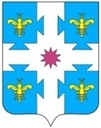 Чувашская республикаАДМИНИСТРАЦИЯКозловского муниципального округаПОСТАНОВЛЕНИЕ27.03.2023 №22427.03.2023  №224Куславкка хулиг. КозловкаПриложениек постановлению администрацииКозловского муниципального округаЧувашской Республикиот 27.03.2023 № 224Ответственный исполнитель Муниципальной программы–Отдел культуры, спорта, социального развития и архивного дела администрации Козловского муниципального округа Чувашской РеспубликиСоисполнители муниципальной программыУчастники муниципальной программы–Управление по благоустройству и развитию территорий администрации Козловского муниципального округа,- отдел образования и молодежной политики администрации Козловского муниципального округа.-Муниципальные учреждения культуры;-Учреждения и организации различных форм собственности Козловского муниципального округа; -Общественные организации и объединения Козловского муниципального округа.Подпрограммы муниципальной программы–«Развитие культуры в Козловском муниципальном округе»;«Укрепление единства российской нации и этнокультурное развитие народов Козловского муниципального округа»«Строительство (реконструкция) и модернизация муниципальных учреждений культуры клубного типа»;«Поддержка и развитие чтения в Козловском муниципальном округе Чувашской Республики»Обеспечение реализации муниципальной программы«Развитие культуры в Козловском муниципальном округе»Цели муниципальной программы –активизация культурного потенциала Козловского муниципального округаЧувашской Республики;повышение роли институтов гражданского общества как субъектов культурной политики;содействие формированию гармонично развитой личности, способной к активному участию в реализации государственной культурной политики;сохранение культурного наследия и создание условий для развития культуры;Задачи муниципальной программы–сохранение культурного наследия и создание условий для развития культуры;обеспечение гражданам доступа к культурным ценностям;создание условий для реализации каждым человеком его творческого потенциала;создание благоприятных условий для устойчивого развития сфер культуры;гармонизация национальных и межнациональных (межэтнических) отношений;повышение интереса к чтению;повышение роли профессиональных союзов, ассоциаций и самоорганизаций профессиональных и творческих сообществ;Целевые показатели (индикаторы) муниципальной программы–к 2036 году будут достигнуты следующие целевые показатели (индикаторы):уровень удовлетворенности населения качеством предоставления государственных услуг в сфере культуры – 96,0 процента;увеличение числа посещений культурных мероприятий на 15,0 процентов по сравнению с показателем 2022 года;увеличение обращений к цифровым ресурсам в 5 раз по отношению к 2022 годуСроки и этапы реализации муниципальной программы–2023 - 2035 годы:1 этап - 2023 - 2025 годы;2 этап - 2026 - 2030 годы;3 этап - 2031 - 2035 годыОбъемы финансирования муниципальной  программы с разбивкой по годам реализации–Общий объем финансирования муниципальной программы составляет 452 613,0 тыс. рублей, в том числе:в 2023 году –34 235,9 тыс. рублей;в 2024 году –27 936,8 тыс. рублей;в 2025 году –28 770,7 тыс. рублей;в 2026 - 2030 годах – 160 755,7 тыс. рублей;в 2031 - 2035 годах – 200 913,9 тыс. рублей;из них средства:федерального бюджета –0,0 тыс. рублей, в том числе:в 2023 году - 0,0 тыс. рублей;в 2024 году - 0,0 тыс. рублей;в 2025 году - 0,0 тыс. рублей;в 2026 - 2030 годах – 0,0 тыс. рублей;в 2031 - 2035 годах – 0,0 тыс. рублей;республиканского бюджета Чувашской Республики 560,3 тыс. рублей, в том числе:в 2023 году – 43,1 тыс. рублей;в 2024 году – 43,1 тыс. рублей;в 2025 году -43,1 тыс. рублей;в 2026 - 2030 годах – 215,5 тыс. рублей;в 2031 - 2035 годах – 215,5 тыс. рублей;местного бюджета Козловского муниципального округа –  452 052,7тыс. рублей, в том числе:в 2023 году –34 192,8 тыс. рублей;в 2024 году –27 893,7 тыс. рублей;в 2025 году –28 727,6 тыс. рублей;в 2026 - 2030 годах – 160 540,2тыс. рублей;в 2031 - 2035 годах – 200 698,4тыс. рублей.Ожидаемые результаты реализации муниципальной  программы–внедрение инновационных технологий в деятельность учреждений культуры, повышение их конкурентоспособности;вовлечение населения в активную социокультурную деятельность, реализация творческих инициатив населения;повышение доступности и качества предоставляемых подведомственными отделу культуры и социального развития администрации Козловского муниципального округаЧувашской Республики учреждениями услуг;создание условий для сохранения этнокультурного многообразия народов, проживающих на территории Чувашской Республики, повышения их общей культуры, укрепления гражданского единства и гармонизации межнациональных отношений;реализация мероприятий по созданию и обеспечению функционирования общероссийского информационно–архивного пространства.Цели муниципальной программыЗадачи муниципальной программыЦелевые показатели (индикаторы) муниципальной программыАктивизация культурного потенциала Козловского муниципального округаЧувашской Республикисоздание благоприятных условий для устойчивого развития сферы культурыуровень удовлетворенности населения качеством предоставлениягосударственных услуг в сфере культурыПовышение роли институтов гражданского общества как субъектов культурной политикиповышение роли профессиональных союзов, ассоциаций и самоорганизаций профессиональных и творческих сообществ;гармонизация национальных и межнациональных (межэтнических) отношенийуровень удовлетворенности населения качеством предоставления государственных услуг в сфере культурыСодействие формированию гармонично развитой личности, способной к активному участию в реализации государственной культурной политикисоздание условий для реализации каждым человеком его творческого потенциала;повышение интереса к чтениюувеличение числа посещений организаций культуры по отношению к 2022 годуСохранение культурного наследия и создание условий для развития культурысохранение культурного наследия и создание условий для развития культуры;обеспечение гражданам доступа к культурным ценностямувеличение числа обращений к цифровым ресурсам культурыГодыВсегоВ том числе за счет средствВ том числе за счет средствВ том числе за счет средствГодыВсегофедерального бюджетареспубликанского бюджета Чувашской Республикиместных бюджетовместных бюджетов202334 235,9  0,043,134 192,8 34 192,8 202427 936,80,0 43,127 893,7  27 893,7  202528 770,7  0,0 43,128 727,6  28 727,6  2026–2030160 755,70,0215,5  160 540,2160 540,22031–2035200 913,90,0215,5  200 698,4200 698,4Всего452 613,00,0560,3  452 052,7452 052,7Приложение № 1к муниципальной программеКозловского муниципального округаЧувашской Республики«Развитие культуры» № ппЦелевой индикатор и показатель (наименование)Единица измеренияЗначение целевых показателей (индикаторов)Значение целевых показателей (индикаторов)Значение целевых показателей (индикаторов)Значение целевых показателей (индикаторов)Значение целевых показателей (индикаторов)Значение целевых показателей (индикаторов)Значение целевых показателей (индикаторов)Значение целевых показателей (индикаторов)Значение целевых показателей (индикаторов)Значение целевых показателей (индикаторов)Значение целевых показателей (индикаторов)Значение целевых показателей (индикаторов)Значение целевых показателей (индикаторов)№ ппЦелевой индикатор и показатель (наименование)Единица измерения2023 год2024 год2025 год2026 год2027 год2028 год2029 год2030 год2031 год2032 год2033 год2034 год2035 год123456789101112131415161Уровень удовлетворенности населения качеством предоставления муниципальных услуг в сфере культуры%91,091,592,092,593,093,093,594,094,594,595,095,596,02Число посещений культурных мероприятийтыс. единиц102,2103,2104,3105,3106,4107,4108,5109,5110,6111,7112,9114,0115,23Соотношение средней заработной платы работников учреждений культуры и средней заработной платы по Чувашской Республике%80,680,680,680,68285868788909595100Подпрограмма «Развитие культуры в Козловском муниципальном округе»Подпрограмма «Развитие культуры в Козловском муниципальном округе»Подпрограмма «Развитие культуры в Козловском муниципальном округе»Подпрограмма «Развитие культуры в Козловском муниципальном округе»Подпрограмма «Развитие культуры в Козловском муниципальном округе»Подпрограмма «Развитие культуры в Козловском муниципальном округе»Подпрограмма «Развитие культуры в Козловском муниципальном округе»Подпрограмма «Развитие культуры в Козловском муниципальном округе»Подпрограмма «Развитие культуры в Козловском муниципальном округе»Подпрограмма «Развитие культуры в Козловском муниципальном округе»Подпрограмма «Развитие культуры в Козловском муниципальном округе»Подпрограмма «Развитие культуры в Козловском муниципальном округе»Подпрограмма «Развитие культуры в Козловском муниципальном округе»Подпрограмма «Развитие культуры в Козловском муниципальном округе»Подпрограмма «Развитие культуры в Козловском муниципальном округе»Подпрограмма «Развитие культуры в Козловском муниципальном округе»1Доля отреставрированных объектов культурного наследия (памятников истории и культуры) народов Российской Федерации в общем количестве объектов, нуждающихся в реставрации%18,118,118,118,118,118,118,118,118,118,118,118,118,12Прирост посещений общедоступных (публичных) библиотек, а также культурно-массовых мероприятий, проводимых в библиотеках % по отношению к 2022 году108,0109,0110,0111,00112,0113,0114,0115,0116,0117,0118,0119,0120,03Количество посещений общедоступных библиотек (на 1 жителя в год)единиц7,127,147,167,187,207,227,237,247,257,267,277,287,294Доля муниципальных домов культуры, оснащенных современным оборудованием%38,041,044,047,050,053,056,059,062,065,068,071,074,05Средняя численность участников клубных формирований в расчете на 1 тыс. жителей% 105,0110,0111,0112,0113,0114,0115,0116,0117,0118,0119,0119,5120,06Доля принятых в муниципальные архивы документов организаций – источников комплектования в общем объеме документации, подлежащей приему%100,0100,0100,0100,0100,0100,0100,0100,0100,0100,0100,0100,0100,07Доля детей, привлекаемых к участию в творческих мероприятиях, в общем числе детей%21,021,021,522,022,523,025,027,029,029,530,531,032,58Охват детей, проживающих в сельской местности, дополнительным образованием, %%6,16,56,76,86,96,96,97,07,07,07,17,17,19Количество экземпляров новых поступлений в библиотечные фонды общедоступных библиотек на 1 тыс. человек населенияэкземпляров169,4169,4169,5,169,6169,7169,8169,9170,0170,1170,2170,3170,4170,510Количество специалистов сферы культуры, прошедших повышение квалификации на базе центров непрерывного образования (нарастающим итогом)единиц246810121416182022242611Количество восстановленных воинских захороненийединиц010000000000012Количество имен погибших при защите Отечества, нанесенных на мемориальные сооружения воинских захоронений по месту захороненияединиц010000000000013Количество установленных мемориальных знаковединиц0100000000000Подпрограмма «Укрепление единства российской нации и этнокультурное развитие народов Козловского муниципального округа»Подпрограмма «Укрепление единства российской нации и этнокультурное развитие народов Козловского муниципального округа»Подпрограмма «Укрепление единства российской нации и этнокультурное развитие народов Козловского муниципального округа»Подпрограмма «Укрепление единства российской нации и этнокультурное развитие народов Козловского муниципального округа»Подпрограмма «Укрепление единства российской нации и этнокультурное развитие народов Козловского муниципального округа»Подпрограмма «Укрепление единства российской нации и этнокультурное развитие народов Козловского муниципального округа»Подпрограмма «Укрепление единства российской нации и этнокультурное развитие народов Козловского муниципального округа»Подпрограмма «Укрепление единства российской нации и этнокультурное развитие народов Козловского муниципального округа»Подпрограмма «Укрепление единства российской нации и этнокультурное развитие народов Козловского муниципального округа»Подпрограмма «Укрепление единства российской нации и этнокультурное развитие народов Козловского муниципального округа»Подпрограмма «Укрепление единства российской нации и этнокультурное развитие народов Козловского муниципального округа»Подпрограмма «Укрепление единства российской нации и этнокультурное развитие народов Козловского муниципального округа»Подпрограмма «Укрепление единства российской нации и этнокультурное развитие народов Козловского муниципального округа»Подпрограмма «Укрепление единства российской нации и этнокультурное развитие народов Козловского муниципального округа»Подпрограмма «Укрепление единства российской нации и этнокультурное развитие народов Козловского муниципального округа»Подпрограмма «Укрепление единства российской нации и этнокультурное развитие народов Козловского муниципального округа»1Численность участников мероприятий, направленных на этнокультурное развитие народов Россиичеловек22502300235024002500270028002900300031003200330034002Доля граждан, положительно оценивающих состояние межнациональных (межэтнических) отношений, в общей численности граждан Российской Федерации, проживающих в Козловском муниципальном округе Чувашской Республике%81,381,481,581,681,781,881,982,082,182,282,382,485,53Количество участников мероприятий, направленных на укрепление общероссийского гражданского единствачеловек40050060070080090010001100150016001700180020004Количество участников мероприятий, направленных на сохранение и развитие русского языка и языков народов Россиичеловек350380400500600700800900100011001200130015005Количество участников мероприятий, проводимых на территории Козловского муниципального округа, направленных на социальную и культурную адаптацию и интеграцию иностранных гражданчеловек35678910111213141516Приложение № 2к муниципальной программеКозловского муниципального округа Чувашской Республики«Развитие культуры» СтатусНаименование муниципальной программы Козловского муниципального округа (подпрограммы муниципальной программы Козловского  муниципального округа, основного мероприятия)Код бюджетной классификацииКод бюджетной классификацииИсточники финансированияРасходы по годам,  рублейРасходы по годам,  рублейРасходы по годам,  рублейРасходы по годам,  рублейРасходы по годам,  рублейСтатусНаименование муниципальной программы Козловского муниципального округа (подпрограммы муниципальной программы Козловского  муниципального округа, основного мероприятия)гглавный распорядитель бюджетных средствцелевая статья расходовИсточники финансирования2023 202420252026-20302031-203512345678910Муниципальная программа Козловского  муниципального округа«Развитие культуры»xЦ400000000всего34 235 868,4227936768,4228 770668,42 160 540 251,10200 698 400,0Муниципальная программа Козловского  муниципального округа«Развитие культуры»xxфедеральный бюджет0,00,00,00,00,0Муниципальная программа Козловского  муниципального округа«Развитие культуры»xxреспубликанский бюджет 43100,0043100,00   43100,00   215 500,00215 500,00Муниципальная программа Козловского  муниципального округа«Развитие культуры»xxбюджет Козловского  муниципального округа34 192768,4227 893668,4228 727 568,42 160 324 751,10  200 482 900,0Муниципальная программа Козловского  муниципального округа«Развитие культуры»xxвнебюджетные источникиПодпрограмма 1«Развитие культуры»xxвсего34 235 868,42 27 936768,4228 770668,42  160 540 251,10 200 698 400,0Подпрограмма 1«Развитие культуры»xxфедеральный бюджет0,0 0,00,00,00,0Подпрограмма 1«Развитие культуры»республиканский бюджет43 100,00    43 100,00   43 100,00   215 500,00215 500,00Подпрограмма 1«Развитие культуры»xxбюджет Козловского муниципального округа34 192768,4227 893668,4228 727568,42160 540 251,10200 698 400,0   Подпрограмма 1«Развитие культуры»xxвнебюджетные источники0,000,000,000,000,00Основное мероприятие 1Развитие музейного дела. Сохранение, использование, популяризация и государственная охрана объектов культурного наследияxЦ410300000всего1 659 800,001 352 900,001 369 100,006 845 500,006 845 500,00Основное мероприятие 1Развитие музейного дела. Сохранение, использование, популяризация и государственная охрана объектов культурного наследияxxфедеральный бюджет0,00,00,00,00,0Основное мероприятие 1Развитие музейного дела. Сохранение, использование, популяризация и государственная охрана объектов культурного наследияxxреспубликанский бюджет0,00,00,00,00,0Основное мероприятие 1Развитие музейного дела. Сохранение, использование, популяризация и государственная охрана объектов культурного наследияxxбюджет Козловского муниципального округа1 659 800,001 352 900,001 369 100,006 845 500,006 845 500,00Основное мероприятие 1Развитие музейного дела. Сохранение, использование, популяризация и государственная охрана объектов культурного наследияxxвнебюджетные источники0,00,00,00,00,0Основное мероприятие 2Развитие библиотечного делаxЦ4100000000всего10615800,00 9 155 800,009 338700.00 46 693 500,0046 693 500,00Основное мероприятие 2Развитие библиотечного делаxxфедеральный бюджет0,00,00,00,000,00Основное мероприятие 2Развитие библиотечного делаxxреспубликанский бюджет 0,00,00,00,000,00Основное мероприятие 2Развитие библиотечного дела903Ц41024А410бюджет Козловского  муниципального округа10615800,009 155 800,00 9338700.00  46 693 500,00 46 693 500,00 Основное мероприятие 2Развитие библиотечного делаxxвнебюджетные источники0,00,00,00,000,00Основное мероприятие 3Развитие архивного делаxxвсего0,00,0 0,00,00,0Основное мероприятие 3Развитие архивного делаxxфедеральный бюджет0,00,00,00,00,0Основное мероприятие 3Развитие архивного делаxxреспубликанский бюджет 0,00,00,00,00,0Основное мероприятие 3Развитие архивного дела903Ц410440750бюджет Козловского муниципального округа 0,00 0,00,00,000,00Основное мероприятие 3Развитие архивного делаxxвнебюджетные источники 0,0 0,0 0,00,000,00Основное мероприятие 4Сохранение и развитие народного творчестваxЦ410700000всего21 914 900,0017 382 700,0018 017 500,0090 087500 .0090 087500 .00 Основное мероприятие 4Сохранение и развитие народного творчестваxxфедеральный бюджет0,00,00,00,00,0Основное мероприятие 4Сохранение и развитие народного творчества903республиканский бюджет 0,00,00,00,00,0Основное мероприятие 4Сохранение и развитие народного творчества903994Ц41077А390Ц41077А390бюджет Козловского  муниципального округа21 914 900,00 17 382 700,00 18 017 500,00 90 087500 .00  90 087500 .00Основное мероприятие 4Сохранение и развитие народного творчествавнебюджетные источники0,0 0,0 0,0 0,0 0,0 Основное мероприятие 5Поддержка детского и юношеского творчестваxxвсего0,00,00,00,00,0Основное мероприятие 5Поддержка детского и юношеского творчествафедеральный бюджет0,00,00,00,00,0Основное мероприятие 5Поддержка детского и юношеского творчествареспубликанский бюджет 0,00,00,00,00,0Основное мероприятие 5Поддержка детского и юношеского творчестваxбюджет Козловского муниципального округа0,00,00,00,00,0Основное мероприятие 5Поддержка детского и юношеского творчестваxxвнебюджетные источники0,00,00,00,00,0Основное мероприятие 6Проведение  мероприятий в сфере культуры и искусства, архивного делаxxвсего0,00,00,00,00,0Основное мероприятие 6Проведение  мероприятий в сфере культуры и искусства, архивного делафедеральный бюджет0,00,00,00,00,0Основное мероприятие 6Проведение  мероприятий в сфере культуры и искусства, архивного делареспубликанский бюджет 0,00,00,00,00,0Основное мероприятие 6Проведение  мероприятий в сфере культуры и искусства, архивного делабюджет Козловского  муниципального округа0,00,00,00,00,0Основное мероприятие 6Проведение  мероприятий в сфере культуры и искусства, архивного делаxвнебюджетные источники0,00,00,00,00,0Основное мероприятие 7Развитие муниципальных учреждений культуры xЦ411500000всего45 368,42 45 368,4245 368,4216 913 751.1057 071 900,0Основное мероприятие 7Развитие муниципальных учреждений культуры 994Ц4115S9830федеральный бюджет0,000,000,00,00,0Основное мероприятие 7Развитие муниципальных учреждений культуры 9039Ц4115S9830республиканский бюджет  43 100,0043 100,00 43 100,00   215 500,00215 500,00Основное мероприятие 7Развитие муниципальных учреждений культуры 9039Ц4115S9830бюджет Козловского муниципального округа2 268,422 268,42 2 268,42 16 698 251,1056 856 400,00Основное мероприятие 7Развитие муниципальных учреждений культуры xxвнебюджетные источники0,00,00,00,00,0Основное мероприятие 8Реализация мероприятий регионального проекта «Культурная среда»xxвсего0,00,00,00,00,0Основное мероприятие 8Реализация мероприятий регионального проекта «Культурная среда»федеральный бюджет0,00,00,00,00,0Основное мероприятие 8Реализация мероприятий регионального проекта «Культурная среда»xxреспубликанский бюджет 0,00,00,00,00,0Основное мероприятие 8Реализация мероприятий регионального проекта «Культурная среда»xбюджет Козловского  муниципального округа0,00,00,00,00,0Основное мероприятие 8Реализация мероприятий регионального проекта «Культурная среда»внебюджетные источники0,00,00,00,00,0Основное мероприятие 9Развитие образования в сфере культуры и искусстваxхвсего0,00,00,00,00,0Основное мероприятие 9Развитие образования в сфере культуры и искусстваxxфедеральный бюджет0,00,00,00,00,0Основное мероприятие 9Развитие образования в сфере культуры и искусствареспубликанский бюджет 0,00,00,00,00,0Основное мероприятие 9Развитие образования в сфере культуры и искусстваxxбюджет Козловского  муниципального округа0,00,00,00,00,0Основное мероприятие 9Развитие образования в сфере культуры и искусстваxxвнебюджетные источники0,00,00,00,00,0Основное мероприятие 10Реализация мероприятий регионального проекта «Творческие людиxхвсего0,00,00,00,00,0Основное мероприятие 10Реализация мероприятий регионального проекта «Творческие людиxxфедеральный бюджет0,00,00,00,00,0Основное мероприятие 10Реализация мероприятий регионального проекта «Творческие людиреспубликанский бюджет 0,00,00,00,00,0Основное мероприятие 10Реализация мероприятий регионального проекта «Творческие людиxxбюджет Козловского  муниципального округа0,00,00,00,00,0Основное мероприятие 10Реализация мероприятий регионального проекта «Творческие людиxxвнебюджетные источники0,00,00,00,00,0Подпрограмма 2«Укрепление единства российской нации и этнокультурное развитие народов Козловского муниципального округа»xхвсего0,00,00,00,00,0Подпрограмма 2«Укрепление единства российской нации и этнокультурное развитие народов Козловского муниципального округа»xxфедеральный бюджет0,00,00,00,00,0Подпрограмма 2«Укрепление единства российской нации и этнокультурное развитие народов Козловского муниципального округа»республиканский бюджет0,00,00,00,00,0Подпрограмма 2«Укрепление единства российской нации и этнокультурное развитие народов Козловского муниципального округа»xxбюджет Козловского  муниципального округа0,00,00,00,00,0Подпрограмма 2«Укрепление единства российской нации и этнокультурное развитие народов Козловского муниципального округа»xxвнебюджетные источники0,00,00,00,00,0Основное мероприятие 1Сопровождение системы мониторинга состояния межнациональных отношений и раннего предупреждения межнациональных конфликтов xxвсего0,00,00,00,00,0Основное мероприятие 1Сопровождение системы мониторинга состояния межнациональных отношений и раннего предупреждения межнациональных конфликтов федеральный бюджет0,00,00,00,00,0Основное мероприятие 1Сопровождение системы мониторинга состояния межнациональных отношений и раннего предупреждения межнациональных конфликтов республиканский бюджет0,00,00,00,00,0Основное мероприятие 1Сопровождение системы мониторинга состояния межнациональных отношений и раннего предупреждения межнациональных конфликтов xбюджет Козловского  муниципального округа0,00,00,00,00,0Основное мероприятие 1Сопровождение системы мониторинга состояния межнациональных отношений и раннего предупреждения межнациональных конфликтов внебюджетные источники0,00,00,00,00,0Основное мероприятие 2Реализация комплексной информационной кампании, направленной на сохранение и развитие межнационального согласия в Козловского муниципальном округе, укрепление единства российской нации.xxвсего0,00,00,00,00,0Основное мероприятие 2Реализация комплексной информационной кампании, направленной на сохранение и развитие межнационального согласия в Козловского муниципальном округе, укрепление единства российской нации.федеральный бюджет0,00,00,00,00,0Основное мероприятие 2Реализация комплексной информационной кампании, направленной на сохранение и развитие межнационального согласия в Козловского муниципальном округе, укрепление единства российской нации.республиканский бюджет0,00,00,00,00,0Основное мероприятие 2Реализация комплексной информационной кампании, направленной на сохранение и развитие межнационального согласия в Козловского муниципальном округе, укрепление единства российской нации.xбюджет Козловского  муниципального округа0,00,00,00,00,0Основное мероприятие 2Реализация комплексной информационной кампании, направленной на сохранение и развитие межнационального согласия в Козловского муниципальном округе, укрепление единства российской нации.xxвнебюджетные источники0,00,00,00,00,0Основное мероприятие 3Профилактика этнополитического и религиозно-политического экстремизма, ксенофобииxxвсего0,00,00,00,00,0Основное мероприятие 3Профилактика этнополитического и религиозно-политического экстремизма, ксенофобиифедеральный бюджет0,00,00,00,00,0Основное мероприятие 3Профилактика этнополитического и религиозно-политического экстремизма, ксенофобииреспубликанский бюджет0,00,00,00,00,0Основное мероприятие 3Профилактика этнополитического и религиозно-политического экстремизма, ксенофобииxбюджет Козловского муниципального округа0,00,00,00,00,0Основное мероприятие 3Профилактика этнополитического и религиозно-политического экстремизма, ксенофобииxxвнебюджетные источники0,00,00,00,00,0Основное мероприятие 4Реализация Закона Чувашской Республики "О языках в Чувашской Республике". Интенсификация научного изучения чувашского языка, литературы и фольклора.xxвсего0,00,00,00,00,0Основное мероприятие 4Реализация Закона Чувашской Республики "О языках в Чувашской Республике". Интенсификация научного изучения чувашского языка, литературы и фольклора.федеральный бюджет0,00,00,00,00,0Основное мероприятие 4Реализация Закона Чувашской Республики "О языках в Чувашской Республике". Интенсификация научного изучения чувашского языка, литературы и фольклора.республиканский бюджет0,00,00,00,00,0Основное мероприятие 4Реализация Закона Чувашской Республики "О языках в Чувашской Республике". Интенсификация научного изучения чувашского языка, литературы и фольклора.xбюджет Козловского муниципального округа0,00,00,00,00,0Основное мероприятие 4Реализация Закона Чувашской Республики "О языках в Чувашской Республике". Интенсификация научного изучения чувашского языка, литературы и фольклора.xxвнебюджетные источники0,00,00,00,00,0Основное мероприятие 5Социально-культурная адаптация и интеграция иностранных граждан в  Козловского муниципальном округеxxвсего0,00,00,00,00,0Основное мероприятие 5Социально-культурная адаптация и интеграция иностранных граждан в  Козловского муниципальном округефедеральный бюджет0,00,00,00,00,0Основное мероприятие 5Социально-культурная адаптация и интеграция иностранных граждан в  Козловского муниципальном округереспубликанский бюджет0,00,00,00,00,0Основное мероприятие 5Социально-культурная адаптация и интеграция иностранных граждан в  Козловского муниципальном округеxбюджет Козловского  муниципального округа0,00,00,00,00,0Основное мероприятие 5Социально-культурная адаптация и интеграция иностранных граждан в  Козловского муниципальном округеxxвнебюджетные источники0,00,00,00,00,0Ответственный исполнитель подпрограммы–Отдел культуры, спорта, социального развития и архивного дела администрации Козловского муниципального округа (далее – отдел культуры)Соисполнители подпрограммы–Управление по благоустройству и развитию территорий администрации Козловского муниципального округаотдел образования администрации Козловского муниципального округаЦель подпрограммы–создание условий для сохранения, развития культурного потенциала и формирования единого культурного пространстваЗадачи подпрограммы–обеспечение сохранности и использования объектов культурного наследия;повышение доступности и качества библиотечных услуг;обеспечение сохранности, пополнения и использования архивных фондов;сохранение традиций и создание условий для развития всех видов народного искусства и творчества;создание условий для повышения качества и разнообразия услуг, предоставляемых учреждениями культуры населению;создание условий и возможностей для всестороннего развития, творческой самореализации, непрерывности образования;интенсивная модернизация материально-технической базы, развитие инфраструктуры учреждений культурыЦелевые индикаторы и показатели подпрограммы–к 2036 году будут достигнуты следующие целевые показатели (индикаторы):доля отреставрированных объектов культурного наследия (памятников истории и культуры) народов Российской Федерации в общем количестве объектов, нуждающихся в реставрации, - 18,1 процента;прирост посещений общедоступных (публичных) библиотек, а также культурно-массовых мероприятий, проводимых в библиотеках, - 120,0 процента по отношению к 2022 году, количество посещений общедоступных библиотек (на 1 жителя в год) – 7,29 единицы, доля муниципальных домов культуры, оснащенных современным оборудованием, - 74,0 процента;средняя численность участников клубных формирований в расчёте на 1 тыс. жителей – 120,1 процента;доля принятых в муниципальные архивы документов организаций - источников комплектования в общем объеме документации, подлежащей приему, - 100,0 процента;охват детей, проживающих в сельской местности, дополнительным образованием – 7,1 процента;доля детей, привлекаемых к участию в творческих мероприятиях, в общем числе детей – 32,5 процента;количество экземпляров новых поступлений в библиотечные фонды общедоступных библиотек на 1 тыс. человек населения – 170,5 экземпляр;количество специалистов сферы культуры, повысивших квалификацию на базе центров непрерывного образования - 26 человек;количество восстановленных воинских захоронений - 1 единиц;количество имен, погибших при защите Отечества, нанесенных на мемориальные сооружения воинских захоронений по месту захоронения, - 1 единиц;количество установленных мемориальных знаков - 1 единиц;Сроки и этапы реализации подпрограммы –2023–2035 годы:1 этап – 2023–2025 годы;2 этап – 2026–2030 годы;3 этап – 2031–2035 годыОбъемы финансирования подпрограммы с разбивкой по годам реализации–общий объем финансирования подпрограммы составляет 452 181 956,36рублей, в том числе:в 2023 году – 34 235 868,42 рублей;в 2024 году – 27 936 768,42 рублей;в 2025 году – 28 770 668,42 рублей;в 2026-2030 годах – 160 540 251,10рублей;в 2031–2035 годах – 200 698 400,0 рублей, из них средства:федерального бюджета – 0,00 рублей, в том числе: в 2023 году – 0,00 рублей;в 2024 году – 0,00 рублей;в 2025 году – 0,00 рублей;в 2026- 2030 годах – 0,00 рублей;в 2031–2035 годах – 0,00 рублей;республиканского бюджета – 560 300,00 рублей, в том числе:в 2023 году – 43 100,00 рублей;в 2024 году – 43 100,00 рублей;в 2025 году – 43 100,00 рублей;в 2026 – 2030 годах – 215 500,00 рублей;в 2031–2035 годах – 215 500,00 рублей;бюджета Козловского муниципального округа 451 621 656,36рублей, в том числе:в 2023 году – 34 192 768,42 рублей;в 2024 году – 27 893 668,42 рублей;в 2025 году – 28 727 568,42 рублей;в 2026 – 2030 годах –160 324 751,10 рублей;в 2031–2035 годах – 200 482 900,00рублей.внебюджетных источников – 0,00 рублей, в том числе:в 2023 году – 0,00 рублей;в 2024 году – 0,00 рублей;в 2025 году – 0,00 рублей;в 2026 – 230 годах – 0,00 рублей;в 2031–2035 годах – 0,00 рублей.Объемы финансирования за счет бюджетных ассигнований уточняются при формировании бюджета Козловского муниципального округа на очередной финансовый год и плановый период.Ожидаемые результаты реализации подпрограммы–обеспечение сохранности объектов культурного наследия, улучшение их физического состояния и приспособление для современного использования;повышение качества и доступности услуг библиотек, регулярное поступление в библиотеки новой литературы на различных видах носителей, в том числе специализированных, создание электронных ресурсов;повышение эффективности комплектования, хранения, учета и использования архивных документов;повышение качества, доступности и разнообразия архивных услуг;развитие народного художественного творчества и любительского искусства, фольклора во всем многообразии жанров и этнических особенностей традиционной культуры народов, проживающих на территории республики, повышение профессионального мастерства специалистов культурно-досуговой сферы;создание благоприятных условий для развития творческих способностей детей и юношества;повышение качества оказания услуг в сфере культуры, увеличение количества посещений мероприятий, проводимых учреждениями культуры и архивами.Целевой индикатори показатель(наименование)Единица измеренияЗначение целевых показателей (индикаторов)Значение целевых показателей (индикаторов)Значение целевых показателей (индикаторов)Значение целевых показателей (индикаторов)Значение целевых показателей (индикаторов)Значение целевых показателей (индикаторов)Значение целевых показателей (индикаторов)Значение целевых показателей (индикаторов)Значение целевых показателей (индикаторов)Значение целевых показателей (индикаторов)Значение целевых показателей (индикаторов)Значение целевых показателей (индикаторов)Значение целевых показателей (индикаторов)Целевой индикатори показатель(наименование)Единица измерения2023 год2024 год2025 год2026 год2027 год2028 год2029 год2030 год2031 год2032 год2033 год2034 год2035 год2345678910111213141516Доля отреставрированных объектов культурного наследия (памятников истории и культуры) народов Российской Федерации в общем количестве объектов, нуждающихся в реставрации%18,118,118,118,118,118,118,118,118,118,118,118,118,1Прирост посещений общедоступных (публичных) библиотек, а также культурно-массовых мероприятий, проводимых в библиотеках % по отношению к 2022 году108,8109,0110,0111,00112,0113,0114,0115,0116,0117,0118,0119,0120,0Количество посещений общедоступных библиотек (на 1 жителя в год)единиц7,127,147,167,187,207,227,237,247,257,267,277,287,29Доля муниципальных домов культуры, оснащенных современным оборудованием%38,041,044,047,050,053,056,059,062,065,068,071,074,0Средняя численность участников клубных формирований в расчете на 1 тыс. жителей% 105,0110,0111,0112,0113,0114,0115,0116,0117,0118,0119,0119,5120,0Доля принятых в муниципальные архивы документов организаций – источников комплектования в общем объеме документации, подлежащей приему%100,0100,0100,0100,0100,0100,0100,0100,0100,0100,0100,0100,0100,0Доля детей, привлекаемых к участию в творческих мероприятиях, в общем числе детей%21,021,021,522,022,523,025,027,029,029,530,531,032,5Охват детей, проживающих в сельской местности, дополнительным образованием, %%6,16,56,76,86,96,96,97,07,07,07,17,17,1Количество экземпляров новых поступлений в библиотечные фонды общедоступных библиотек на 1 тыс. человек населенияэкземпляров169,4169,4169,5,169,6169,7169,8169,9170,0170,1170,2170,3170,4170,5Количество специалистов сферы культуры, прошедших повышение квалификации на базе центров непрерывного образования (нарастающим итогом)единиц2468101214161820222426Количество восстановленных воинских захороненийединиц6100000000000Количество имен погибших при защите Отечества, нанесенных на мемориальные сооружения воинских захоронений по месту захороненияединиц0100000000000Количество установленных мемориальных знаковединиц0100000000000ГодыВсегоВ том числе за счет средствВ том числе за счет средствВ том числе за счет средствВ том числе за счет средствГодыВсегофедерального бюджетареспубликанского бюджета Чувашской Республикибюджета  Козловского муниципального округавнебюджетных источников2023 34 235 868,420,0043 100,0034 192 768,420,0202427 936 768,420,0043 100,00  27 893 668,420,0202528 770 668,420,0043 100,0028 727 568,420,02026- 2030160 540 251,100,0215 500,00    160 324 751,100,02031–2035 200 698 400,00,0215 500,00      200 482 900,00,0Всего 452 181 956,360,00560 300,00   451 621 656,360,0СтатусНаименование подпрограммы муниципальной программы  Козловского муниципального округа (основного мероприятия, мероприятия)Задача подпрограммы муниципальной программы  Козловского муниципального округаОтветственный исполнитель, соисполнителиКод бюджетной классификацииКод бюджетной классификацииКод бюджетной классификацииКод бюджетной классификацииИсточники финансированияРасходы по годам, рублейРасходы по годам, рублейРасходы по годам, рублейРасходы по годам, рублейРасходы по годам, рублейСтатусНаименование подпрограммы муниципальной программы  Козловского муниципального округа (основного мероприятия, мероприятия)Задача подпрограммы муниципальной программы  Козловского муниципального округаОтветственный исполнитель, соисполнителиглавный распорядитель бюджетных средствраздел, подразделцелевая статья расходовгруппа (подгруппа) вида расходовИсточники финансирования2023 202420252026-20302031–20351234567891011121314Подпрограмма1«Развитие культуры»Отдел культуры, спорта, социального развития и архивного дела;Управление по благоустройству и развитию территорий администрации Козловского муниципального округаотдел образования и молодежной политикиадминистрации  Козловского муниципального округаxxxxвсего34 235 868,42  27 936 768,4228 770 668,42  160540251,10200 698 400,0 Подпрограмма1«Развитие культуры»Отдел культуры, спорта, социального развития и архивного дела;Управление по благоустройству и развитию территорий администрации Козловского муниципального округаотдел образования и молодежной политикиадминистрации  Козловского муниципального округаxxxxфедеральный бюджет0,000,000,00,00,0Подпрограмма1«Развитие культуры»Отдел культуры, спорта, социального развития и архивного дела;Управление по благоустройству и развитию территорий администрации Козловского муниципального округаотдел образования и молодежной политикиадминистрации  Козловского муниципального округаxxxxреспубликанский бюджет43 100,00   43 100,0043 100,00  215 500,00 215 500,00Подпрограмма1«Развитие культуры»Отдел культуры, спорта, социального развития и архивного дела;Управление по благоустройству и развитию территорий администрации Козловского муниципального округаотдел образования и молодежной политикиадминистрации  Козловского муниципального округаxxxxбюджет   Козловского муниципального округа34 192 768,4227 893 668,42 28 727 568,42 160324751,10 200 482 900,0   Подпрограмма1«Развитие культуры»Отдел культуры, спорта, социального развития и архивного дела;Управление по благоустройству и развитию территорий администрации Козловского муниципального округаотдел образования и молодежной политикиадминистрации  Козловского муниципального округаxxxxвнебюджетные источники0,000,000,000,000,00Цель « Создания условий для сохранения, развития культурного потенциала и формирования единого культурного пространства»Цель « Создания условий для сохранения, развития культурного потенциала и формирования единого культурного пространства»Цель « Создания условий для сохранения, развития культурного потенциала и формирования единого культурного пространства»Цель « Создания условий для сохранения, развития культурного потенциала и формирования единого культурного пространства»Цель « Создания условий для сохранения, развития культурного потенциала и формирования единого культурного пространства»Цель « Создания условий для сохранения, развития культурного потенциала и формирования единого культурного пространства»Цель « Создания условий для сохранения, развития культурного потенциала и формирования единого культурного пространства»Цель « Создания условий для сохранения, развития культурного потенциала и формирования единого культурного пространства»Цель « Создания условий для сохранения, развития культурного потенциала и формирования единого культурного пространства»Цель « Создания условий для сохранения, развития культурного потенциала и формирования единого культурного пространства»Цель « Создания условий для сохранения, развития культурного потенциала и формирования единого культурного пространства»Цель « Создания условий для сохранения, развития культурного потенциала и формирования единого культурного пространства»Цель « Создания условий для сохранения, развития культурного потенциала и формирования единого культурного пространства»Цель « Создания условий для сохранения, развития культурного потенциала и формирования единого культурного пространства»Основное мероприятие 1Развитие музейного дела. Сохранение, использование, популяризация и государственная охрана объектов культурного наследияобеспечение сохранности и использования объектов культурного наследияОтдел культуры, спорта, социального развития и архивного дела; Управление по благоустройству и развитию территорийxxxxвсего1 659 800,00  1 352 900,001 369 100,00  6 845 500,006 845 500,00 Основное мероприятие 1Развитие музейного дела. Сохранение, использование, популяризация и государственная охрана объектов культурного наследияобеспечение сохранности и использования объектов культурного наследияОтдел культуры, спорта, социального развития и архивного дела; Управление по благоустройству и развитию территорийxxxxфедеральный бюджет0,00,00,00,00,0Основное мероприятие 1Развитие музейного дела. Сохранение, использование, популяризация и государственная охрана объектов культурного наследияобеспечение сохранности и использования объектов культурного наследияОтдел культуры, спорта, социального развития и архивного дела; Управление по благоустройству и развитию территорийxxxxреспубликанский бюджет 0,00,00,00,00,0Основное мероприятие 1Развитие музейного дела. Сохранение, использование, популяризация и государственная охрана объектов культурного наследияобеспечение сохранности и использования объектов культурного наследияОтдел культуры, спорта, социального развития и архивного дела; Управление по благоустройству и развитию территорийxxxxбюджет   Козловского муниципального округа 1 659 800,001 352 900,00 1 369 100,00 6 845 500,00  6 845 500,00Основное мероприятие 1Развитие музейного дела. Сохранение, использование, популяризация и государственная охрана объектов культурного наследияобеспечение сохранности и использования объектов культурного наследияОтдел культуры, спорта, социального развития и архивного дела; Управление по благоустройству и развитию территорийxxxxвнебюджетные источники0,00,00,00,00,0Целевой индикатор и показатель подпрограммы, увязанные с основным мероприятием 1Целевой индикатор и показатель подпрограммы, увязанные с основным мероприятием 1Доля отреставрированных объектов культурного наследия (памятников истории и культуры народов Российской Федерации в общем количестве объектов, нуждающихся в реставрации, %Доля отреставрированных объектов культурного наследия (памятников истории и культуры народов Российской Федерации в общем количестве объектов, нуждающихся в реставрации, %Доля отреставрированных объектов культурного наследия (памятников истории и культуры народов Российской Федерации в общем количестве объектов, нуждающихся в реставрации, %Доля отреставрированных объектов культурного наследия (памятников истории и культуры народов Российской Федерации в общем количестве объектов, нуждающихся в реставрации, %Доля отреставрированных объектов культурного наследия (памятников истории и культуры народов Российской Федерации в общем количестве объектов, нуждающихся в реставрации, %Доля отреставрированных объектов культурного наследия (памятников истории и культуры народов Российской Федерации в общем количестве объектов, нуждающихся в реставрации, %Доля отреставрированных объектов культурного наследия (памятников истории и культуры народов Российской Федерации в общем количестве объектов, нуждающихся в реставрации, %18,118,118,118,118,1Мероприятие 1.1Проведение проектно-изыскательских, противоаварийных, консервационных, восстановительных и ремонтно-реставрационных работ на объектах культурного наследияОтдел культуры, спорта, социального развития и архивного дела; ; Управление по благоустройству и развитию территорийxxxxвсего0,00,00,00,00,0Мероприятие 1.1Проведение проектно-изыскательских, противоаварийных, консервационных, восстановительных и ремонтно-реставрационных работ на объектах культурного наследияОтдел культуры, спорта, социального развития и архивного дела; ; Управление по благоустройству и развитию территорийxxxxфедеральный бюджет0,00,00,00,00,0Мероприятие 1.1Проведение проектно-изыскательских, противоаварийных, консервационных, восстановительных и ремонтно-реставрационных работ на объектах культурного наследияОтдел культуры, спорта, социального развития и архивного дела; ; Управление по благоустройству и развитию территорийxxxxреспубликанский бюджет0,00,00,00,00,0Мероприятие 1.1Проведение проектно-изыскательских, противоаварийных, консервационных, восстановительных и ремонтно-реставрационных работ на объектах культурного наследияОтдел культуры, спорта, социального развития и архивного дела; ; Управление по благоустройству и развитию территорийxxxxбюджет   Козловского муниципального округа0,00,00,00,00,0Мероприятие 1.1Проведение проектно-изыскательских, противоаварийных, консервационных, восстановительных и ремонтно-реставрационных работ на объектах культурного наследияОтдел культуры, спорта, социального развития и архивного дела; ; Управление по благоустройству и развитию территорийxxxxвнебюджетные источники0,00,00,00,00,0Мероприятие 1.2Укрепление материально–технической базы муниципальных музеев.Отдел культуры, спорта, социального развития и архивного дела;; Управление по благоустройству и развитию территорийxxxxвсего0,00,00,00,00,0Мероприятие 1.2Укрепление материально–технической базы муниципальных музеев.Отдел культуры, спорта, социального развития и архивного дела;; Управление по благоустройству и развитию территорийxxxxфедеральный бюджет0,00,00,00,00,0Мероприятие 1.2Укрепление материально–технической базы муниципальных музеев.Отдел культуры, спорта, социального развития и архивного дела;; Управление по благоустройству и развитию территорийxxxxреспубликанский бюджет0,00,00,00,00,0Мероприятие 1.2Укрепление материально–технической базы муниципальных музеев.Отдел культуры, спорта, социального развития и архивного дела;; Управление по благоустройству и развитию территорийxxxxбюджет   Козловского муниципального округа0,00,00,00,00,0Мероприятие 1.2Укрепление материально–технической базы муниципальных музеев.Отдел культуры, спорта, социального развития и архивного дела;; Управление по благоустройству и развитию территорийxxxxвнебюджетные источники0,00,00,00,00,0Цель « Создания условий для сохранения, развития культурного потенциала и формирования единого культурного пространства»Цель « Создания условий для сохранения, развития культурного потенциала и формирования единого культурного пространства»Цель « Создания условий для сохранения, развития культурного потенциала и формирования единого культурного пространства»Цель « Создания условий для сохранения, развития культурного потенциала и формирования единого культурного пространства»Цель « Создания условий для сохранения, развития культурного потенциала и формирования единого культурного пространства»Цель « Создания условий для сохранения, развития культурного потенциала и формирования единого культурного пространства»Цель « Создания условий для сохранения, развития культурного потенциала и формирования единого культурного пространства»Цель « Создания условий для сохранения, развития культурного потенциала и формирования единого культурного пространства»Цель « Создания условий для сохранения, развития культурного потенциала и формирования единого культурного пространства»Цель « Создания условий для сохранения, развития культурного потенциала и формирования единого культурного пространства»Цель « Создания условий для сохранения, развития культурного потенциала и формирования единого культурного пространства»Цель « Создания условий для сохранения, развития культурного потенциала и формирования единого культурного пространства»Цель « Создания условий для сохранения, развития культурного потенциала и формирования единого культурного пространства»Цель « Создания условий для сохранения, развития культурного потенциала и формирования единого культурного пространства»Основное мероприятие 2Развитие библиотечного делаповышение доступности и качества библиотечных услугОтдел культуры, спорта, социального развития и архивного дела;xxxxвсего10615800,00  9 155 800,00 9338700.0046 693 500,00 46 693 500,00 Основное мероприятие 2Развитие библиотечного делаповышение доступности и качества библиотечных услугОтдел культуры, спорта, социального развития и архивного дела;xxxxфедеральный бюджет0,00,00,00,00,0Основное мероприятие 2Развитие библиотечного делаповышение доступности и качества библиотечных услугОтдел культуры, спорта, социального развития и архивного дела;республиканский бюджет 0,00,00,00,00,0Основное мероприятие 2Развитие библиотечного делаповышение доступности и качества библиотечных услугОтдел культуры, спорта, социального развития и архивного дела;9030801Ц41024А410610бюджет   Козловского муниципального округа10615800,00  9 155 800,009338700.00   46 693 500,00   46 693 500,00  Основное мероприятие 2Развитие библиотечного делаповышение доступности и качества библиотечных услугОтдел культуры, спорта, социального развития и архивного дела;xxxxвнебюджетные источники0,000,000,000,000,00Прирост посещений общедоступных (публичных) библиотек, а также культурно-массовых мероприятий, проводимых в библиотеках, % по отношению к 2022 годуПрирост посещений общедоступных (публичных) библиотек, а также культурно-массовых мероприятий, проводимых в библиотеках, % по отношению к 2022 годуПрирост посещений общедоступных (публичных) библиотек, а также культурно-массовых мероприятий, проводимых в библиотеках, % по отношению к 2022 годуПрирост посещений общедоступных (публичных) библиотек, а также культурно-массовых мероприятий, проводимых в библиотеках, % по отношению к 2022 годуПрирост посещений общедоступных (публичных) библиотек, а также культурно-массовых мероприятий, проводимых в библиотеках, % по отношению к 2022 годуПрирост посещений общедоступных (публичных) библиотек, а также культурно-массовых мероприятий, проводимых в библиотеках, % по отношению к 2022 годуПрирост посещений общедоступных (публичных) библиотек, а также культурно-массовых мероприятий, проводимых в библиотеках, % по отношению к 2022 году108,0109,0110,0115,0120,0Количество экземпляров новых поступлений в библиотечные фонды общедоступных библиотек на 1 тыс. человек населения, экземпляров Количество экземпляров новых поступлений в библиотечные фонды общедоступных библиотек на 1 тыс. человек населения, экземпляров Количество экземпляров новых поступлений в библиотечные фонды общедоступных библиотек на 1 тыс. человек населения, экземпляров Количество экземпляров новых поступлений в библиотечные фонды общедоступных библиотек на 1 тыс. человек населения, экземпляров Количество экземпляров новых поступлений в библиотечные фонды общедоступных библиотек на 1 тыс. человек населения, экземпляров Количество экземпляров новых поступлений в библиотечные фонды общедоступных библиотек на 1 тыс. человек населения, экземпляров Количество экземпляров новых поступлений в библиотечные фонды общедоступных библиотек на 1 тыс. человек населения, экземпляров 169,4169,4169,5170170,5Количество посещений общедоступных библиотек (на 1 жителя в год), ед.Количество посещений общедоступных библиотек (на 1 жителя в год), ед.Количество посещений общедоступных библиотек (на 1 жителя в год), ед.Количество посещений общедоступных библиотек (на 1 жителя в год), ед.Количество посещений общедоступных библиотек (на 1 жителя в год), ед.Количество посещений общедоступных библиотек (на 1 жителя в год), ед.Количество посещений общедоступных библиотек (на 1 жителя в год), ед.7,127,147,167,247,29Мероприятие 2.1Централизованное комплектование книжных фондов общедоступных библиотекОтдел культуры, спорта, социального развития и архивного дела;xxxxвсего0,00,00,00,00,0Мероприятие 2.1Централизованное комплектование книжных фондов общедоступных библиотекОтдел культуры, спорта, социального развития и архивного дела;xxxxфедеральный бюджет0,00,00,00,00,0Мероприятие 2.1Централизованное комплектование книжных фондов общедоступных библиотекОтдел культуры, спорта, социального развития и архивного дела;xxxxреспубликанский бюджет 0,00,00,00,00,0Мероприятие 2.1Централизованное комплектование книжных фондов общедоступных библиотекОтдел культуры, спорта, социального развития и архивного дела;xxxxбюджет   Козловского муниципального округа0,00,00,00,00,0Мероприятие 2.1Централизованное комплектование книжных фондов общедоступных библиотекОтдел культуры, спорта, социального развития и архивного дела;xxxxвнебюджетные источники0,00,00,00,00,0Мероприятие 2.2Проведение мероприятий по информатизации муниципальных общедоступных библиотек и обеспечению сохранности библиотечных фондовОтдел культуры, спорта, социального развития и архивного дела;xxxxвсего0,00,00,00,00,0Мероприятие 2.2Проведение мероприятий по информатизации муниципальных общедоступных библиотек и обеспечению сохранности библиотечных фондовОтдел культуры, спорта, социального развития и архивного дела;xxxxфедеральный бюджет0,00,00,00,00,0Мероприятие 2.2Проведение мероприятий по информатизации муниципальных общедоступных библиотек и обеспечению сохранности библиотечных фондовОтдел культуры, спорта, социального развития и архивного дела;xxxxреспубликанский бюджет0,00,00,00,00,0Мероприятие 2.2Проведение мероприятий по информатизации муниципальных общедоступных библиотек и обеспечению сохранности библиотечных фондовОтдел культуры, спорта, социального развития и архивного дела;xxxxбюджет   Козловского муниципального округа0,00,00,00,00,0Мероприятие 2.2Проведение мероприятий по информатизации муниципальных общедоступных библиотек и обеспечению сохранности библиотечных фондовОтдел культуры, спорта, социального развития и архивного дела;xxxxвнебюджетные источники0,00,00,00,00,0Мероприятие 2.3Обеспечение деятельности муниципальных библиотекОтдел культуры, спорта, социального развития и архивного дела;xxxxвсего0,00,00,00,00,0Мероприятие 2.3Обеспечение деятельности муниципальных библиотекОтдел культуры, спорта, социального развития и архивного дела;xxxxфедеральный бюджет0,00,00,00,00,0Мероприятие 2.3Обеспечение деятельности муниципальных библиотекОтдел культуры, спорта, социального развития и архивного дела;xxxxреспубликанский бюджет 0,00,00,00,00,0Мероприятие 2.3Обеспечение деятельности муниципальных библиотекОтдел культуры, спорта, социального развития и архивного дела;9030801Ц41024А410610бюджет   Козловского муниципального округа0,00,00,00,00,0Мероприятие 2.3Обеспечение деятельности муниципальных библиотекОтдел культуры, спорта, социального развития и архивного дела;xxхxвнебюджетные источники0,00,00,00,00,0Цель « Создания условий для сохранения, развития культурного потенциала и формирования единого культурного пространства»Цель « Создания условий для сохранения, развития культурного потенциала и формирования единого культурного пространства»Цель « Создания условий для сохранения, развития культурного потенциала и формирования единого культурного пространства»Цель « Создания условий для сохранения, развития культурного потенциала и формирования единого культурного пространства»Цель « Создания условий для сохранения, развития культурного потенциала и формирования единого культурного пространства»Цель « Создания условий для сохранения, развития культурного потенциала и формирования единого культурного пространства»Цель « Создания условий для сохранения, развития культурного потенциала и формирования единого культурного пространства»Цель « Создания условий для сохранения, развития культурного потенциала и формирования единого культурного пространства»Цель « Создания условий для сохранения, развития культурного потенциала и формирования единого культурного пространства»Цель « Создания условий для сохранения, развития культурного потенциала и формирования единого культурного пространства»Цель « Создания условий для сохранения, развития культурного потенциала и формирования единого культурного пространства»Цель « Создания условий для сохранения, развития культурного потенциала и формирования единого культурного пространства»Цель « Создания условий для сохранения, развития культурного потенциала и формирования единого культурного пространства»Цель « Создания условий для сохранения, развития культурного потенциала и формирования единого культурного пространства»Основное мероприятие 3Развитие архивного делаобеспечение сохранности, пополнения и использования архивных фондовОтдел культуры, спорта, социального развития и архивного дела;xxxxвсего0 ,00,00,00,000,00Основное мероприятие 3Развитие архивного делаобеспечение сохранности, пополнения и использования архивных фондовОтдел культуры, спорта, социального развития и архивного дела;xxxxфедеральный бюджет0,00,00,00,00,0Основное мероприятие 3Развитие архивного делаобеспечение сохранности, пополнения и использования архивных фондовОтдел культуры, спорта, социального развития и архивного дела;xxxxреспубликанский бюджет 0,00,00,00,00,0Основное мероприятие 3Развитие архивного делаобеспечение сохранности, пополнения и использования архивных фондовОтдел культуры, спорта, социального развития и архивного дела; хх  ххбюджет   Козловского муниципального округа0,000,000,000,000,00Основное мероприятие 3Развитие архивного делаобеспечение сохранности, пополнения и использования архивных фондовОтдел культуры, спорта, социального развития и архивного дела;xxxxвнебюджетные источники0,000,000,000,00,0Целевые индикаторы и показатели подпрограммы, увязанные с основным мероприятием 3Целевые индикаторы и показатели подпрограммы, увязанные с основным мероприятием 3Доля принятых в муниципальные архивы документов организаций – источников комплектования в общем объеме документации, подлежащей приему, %Доля принятых в муниципальные архивы документов организаций – источников комплектования в общем объеме документации, подлежащей приему, %Доля принятых в муниципальные архивы документов организаций – источников комплектования в общем объеме документации, подлежащей приему, %Доля принятых в муниципальные архивы документов организаций – источников комплектования в общем объеме документации, подлежащей приему, %Доля принятых в муниципальные архивы документов организаций – источников комплектования в общем объеме документации, подлежащей приему, %Доля принятых в муниципальные архивы документов организаций – источников комплектования в общем объеме документации, подлежащей приему, %Доля принятых в муниципальные архивы документов организаций – источников комплектования в общем объеме документации, подлежащей приему, %100,0100,0100,0100,0100,0Мероприятие 3.1Обеспечение хранения, комплектования, учета и использования архивных документов муниципальных образованийОтдел культуры, спорта, социального развития и архивного дела;xxxxвсего0,00,00,00,00,0Мероприятие 3.1Обеспечение хранения, комплектования, учета и использования архивных документов муниципальных образованийОтдел культуры, спорта, социального развития и архивного дела;xxxxфедеральный бюджет0,00,00,00,00,0Мероприятие 3.1Обеспечение хранения, комплектования, учета и использования архивных документов муниципальных образованийОтдел культуры, спорта, социального развития и архивного дела;xxxxреспубликанский бюджет 0,00,00,00,00,0Мероприятие 3.1Обеспечение хранения, комплектования, учета и использования архивных документов муниципальных образованийОтдел культуры, спорта, социального развития и архивного дела;xxxxбюджет   Козловского муниципального округа0,00,00,00,00,0Мероприятие 3.1Обеспечение хранения, комплектования, учета и использования архивных документов муниципальных образованийОтдел культуры, спорта, социального развития и архивного дела;xxxxвнебюджетные источники0,00,00,00,00,0Мероприятие 3.2Обеспечение деятельности муниципальных архивовОтдел культуры, спорта, социального развития и архивного дела;xxхxвсего0 ,00,00,00,000,00Мероприятие 3.2Обеспечение деятельности муниципальных архивовОтдел культуры, спорта, социального развития и архивного дела;xxxxфедеральный бюджет0,00,00,00,00,0Мероприятие 3.2Обеспечение деятельности муниципальных архивовОтдел культуры, спорта, социального развития и архивного дела;xxxxреспубликанский бюджет 0,00,00,00,00,0Мероприятие 3.2Обеспечение деятельности муниципальных архивовОтдел культуры, спорта, социального развития и архивного дела;9030113Ц410440750610бюджет   Козловскогомуниципального округа0,00,00,00,000,00Мероприятие 3.2Обеспечение деятельности муниципальных архивовОтдел культуры, спорта, социального развития и архивного дела;xxxxвнебюджетные источники0,000,000,000,000,00Цель « Создания условий для сохранения, развития культурного потенциала и формирования единого культурного пространства»Цель « Создания условий для сохранения, развития культурного потенциала и формирования единого культурного пространства»Цель « Создания условий для сохранения, развития культурного потенциала и формирования единого культурного пространства»Цель « Создания условий для сохранения, развития культурного потенциала и формирования единого культурного пространства»Цель « Создания условий для сохранения, развития культурного потенциала и формирования единого культурного пространства»Цель « Создания условий для сохранения, развития культурного потенциала и формирования единого культурного пространства»Цель « Создания условий для сохранения, развития культурного потенциала и формирования единого культурного пространства»Цель « Создания условий для сохранения, развития культурного потенциала и формирования единого культурного пространства»Цель « Создания условий для сохранения, развития культурного потенциала и формирования единого культурного пространства»Цель « Создания условий для сохранения, развития культурного потенциала и формирования единого культурного пространства»Цель « Создания условий для сохранения, развития культурного потенциала и формирования единого культурного пространства»Цель « Создания условий для сохранения, развития культурного потенциала и формирования единого культурного пространства»Цель « Создания условий для сохранения, развития культурного потенциала и формирования единого культурного пространства»Цель « Создания условий для сохранения, развития культурного потенциала и формирования единого культурного пространства»Основное мероприятие 4Сохранение и развитие народного творчествасохранение традиций и создание условий для развития всех видов народного искусства и творчестваОтдел культуры, спорта, социального развития и архивного дела; , Управление по благоустройству и развитию территорий xxxxвсего21 914 900,00  17 382700,0018 017 500,00 90 087500 .00 90 087500 .00 Основное мероприятие 4Сохранение и развитие народного творчествасохранение традиций и создание условий для развития всех видов народного искусства и творчестваОтдел культуры, спорта, социального развития и архивного дела; , Управление по благоустройству и развитию территорий xxxxфедеральный бюджет0,00,00,00,00,0Основное мероприятие 4Сохранение и развитие народного творчествасохранение традиций и создание условий для развития всех видов народного искусства и творчестваОтдел культуры, спорта, социального развития и архивного дела; , Управление по благоустройству и развитию территорий xxxxреспубликанский бюджет 0,00,00,00,00,0Основное мероприятие 4Сохранение и развитие народного творчествасохранение традиций и создание условий для развития всех видов народного искусства и творчестваОтдел культуры, спорта, социального развития и архивного дела; , Управление по благоустройству и развитию территорий ххххбюджет   Козловского муниципального округа21 914 900,00  17 382700,00 18 017 500,00  90 087500 .00 90 087500 .00 Основное мероприятие 4Сохранение и развитие народного творчествасохранение традиций и создание условий для развития всех видов народного искусства и творчестваОтдел культуры, спорта, социального развития и архивного дела; , Управление по благоустройству и развитию территорий 90399408010801Ц41077А390240Ц410711070610240внебюджетные источники0,00,00,00,000,00Целевые индикаторы и показатели подпрограммы, увязанные с основным мероприятием 4Целевые индикаторы и показатели подпрограммы, увязанные с основным мероприятием 4Средняя численность участников клубных формирований в расчёте на 1 тыс. жителейСредняя численность участников клубных формирований в расчёте на 1 тыс. жителейСредняя численность участников клубных формирований в расчёте на 1 тыс. жителейСредняя численность участников клубных формирований в расчёте на 1 тыс. жителейСредняя численность участников клубных формирований в расчёте на 1 тыс. жителейСредняя численность участников клубных формирований в расчёте на 1 тыс. жителейСредняя численность участников клубных формирований в расчёте на 1 тыс. жителей105, 0110,0111,0116,0120,0Мероприятие 4.1Создание условий для развития народного творчества и культурно-досуговой деятельности населенияОтдел культуры, спорта, социального развития и архивного дела;xxxxвсего0,000,00,00,00,0Мероприятие 4.1Создание условий для развития народного творчества и культурно-досуговой деятельности населенияОтдел культуры, спорта, социального развития и архивного дела;xxxxфедеральный бюджет0,00,00,00,00,0Мероприятие 4.1Создание условий для развития народного творчества и культурно-досуговой деятельности населенияОтдел культуры, спорта, социального развития и архивного дела;xxxxреспубликанский бюджет 0,00,00,00,00,0Мероприятие 4.1Создание условий для развития народного творчества и культурно-досуговой деятельности населенияОтдел культуры, спорта, социального развития и архивного дела;9030801Ц410711070240бюджет   Козловского муниципального округа0,00,00,00,00,0Мероприятие 4.1Создание условий для развития народного творчества и культурно-досуговой деятельности населенияОтдел культуры, спорта, социального развития и архивного дела;xxxxвнебюджетные источники0,00,00,00,00,0Мероприятие 4.2Обеспечение деятельности муниципальных учреждений культурно-досугового типа и народного творчестваОтдел культуры, спорта, социального развития и архивного дела,Управление по благоустройству и развитию территорий xxxxвсего21 914 900,00    17 382700,0018 017 500,00  90 087500 .00  90 087500 .00  Мероприятие 4.2Обеспечение деятельности муниципальных учреждений культурно-досугового типа и народного творчестваОтдел культуры, спорта, социального развития и архивного дела,Управление по благоустройству и развитию территорий xxxxфедеральный бюджет0,00,00,00,00,0Мероприятие 4.2Обеспечение деятельности муниципальных учреждений культурно-досугового типа и народного творчестваОтдел культуры, спорта, социального развития и архивного дела,Управление по благоустройству и развитию территорий xxxxреспубликанский бюджет 0,00,00,0Мероприятие 4.2Обеспечение деятельности муниципальных учреждений культурно-досугового типа и народного творчестваОтдел культуры, спорта, социального развития и архивного дела,Управление по благоустройству и развитию территорий 9039940801Ц41077А390240610бюджет   Козловского муниципального округа21 914 900,00   17 382700,00 18 017 500,00  90 087500 .00  90 087500 .00  Мероприятие 4.2Обеспечение деятельности муниципальных учреждений культурно-досугового типа и народного творчестваОтдел культуры, спорта, социального развития и архивного дела,Управление по благоустройству и развитию территорий xxxxвнебюджетные источники0,00,00,00,000,00Цель « Создания условий для сохранения, развития культурного потенциала и формирования единого культурного пространства»Цель « Создания условий для сохранения, развития культурного потенциала и формирования единого культурного пространства»Цель « Создания условий для сохранения, развития культурного потенциала и формирования единого культурного пространства»Цель « Создания условий для сохранения, развития культурного потенциала и формирования единого культурного пространства»Цель « Создания условий для сохранения, развития культурного потенциала и формирования единого культурного пространства»Цель « Создания условий для сохранения, развития культурного потенциала и формирования единого культурного пространства»Цель « Создания условий для сохранения, развития культурного потенциала и формирования единого культурного пространства»Цель « Создания условий для сохранения, развития культурного потенциала и формирования единого культурного пространства»Цель « Создания условий для сохранения, развития культурного потенциала и формирования единого культурного пространства»Цель « Создания условий для сохранения, развития культурного потенциала и формирования единого культурного пространства»Цель « Создания условий для сохранения, развития культурного потенциала и формирования единого культурного пространства»Цель « Создания условий для сохранения, развития культурного потенциала и формирования единого культурного пространства»Цель « Создания условий для сохранения, развития культурного потенциала и формирования единого культурного пространства»Цель « Создания условий для сохранения, развития культурного потенциала и формирования единого культурного пространства»Основное мероприятие 5Поддержка детского и юношеского творчествасоздание условий и возможностей для всестороннего развития, творческой самореализации, непрерывности образованияОтдел культуры, спорта, социального развития и архивного дела;xxxxвсего0,00,00,00,00,0Основное мероприятие 5Поддержка детского и юношеского творчествасоздание условий и возможностей для всестороннего развития, творческой самореализации, непрерывности образованияОтдел культуры, спорта, социального развития и архивного дела;федеральный бюджет0,00,00,00,00,0Основное мероприятие 5Поддержка детского и юношеского творчествасоздание условий и возможностей для всестороннего развития, творческой самореализации, непрерывности образованияОтдел культуры, спорта, социального развития и архивного дела;ххххреспубликанский бюджет 0,00,00,00,00,0Основное мероприятие 5Поддержка детского и юношеского творчествасоздание условий и возможностей для всестороннего развития, творческой самореализации, непрерывности образованияОтдел культуры, спорта, социального развития и архивного дела;xxxxбюджет   Козловского муниципального округа0,00,00,00,00,0Основное мероприятие 5Поддержка детского и юношеского творчествасоздание условий и возможностей для всестороннего развития, творческой самореализации, непрерывности образованияОтдел культуры, спорта, социального развития и архивного дела;xxxxвнебюджетные источники0,00,00,00,00,0Целевой индикатор и показатель подпрограммы, увязанные с основным мероприятием 5Целевой индикатор и показатель подпрограммы, увязанные с основным мероприятием 5Доля детей, привлекаемых к участию в творческих мероприятиях, в общем числе детей, %Доля детей, привлекаемых к участию в творческих мероприятиях, в общем числе детей, %Доля детей, привлекаемых к участию в творческих мероприятиях, в общем числе детей, %Доля детей, привлекаемых к участию в творческих мероприятиях, в общем числе детей, %Доля детей, привлекаемых к участию в творческих мероприятиях, в общем числе детей, %Доля детей, привлекаемых к участию в творческих мероприятиях, в общем числе детей, %Доля детей, привлекаемых к участию в творческих мероприятиях, в общем числе детей, %21,021,021,527,032,5Цель « Создания условий для сохранения, развития культурного потенциала и формирования единого культурного пространства»Цель « Создания условий для сохранения, развития культурного потенциала и формирования единого культурного пространства»Цель « Создания условий для сохранения, развития культурного потенциала и формирования единого культурного пространства»Цель « Создания условий для сохранения, развития культурного потенциала и формирования единого культурного пространства»Цель « Создания условий для сохранения, развития культурного потенциала и формирования единого культурного пространства»Цель « Создания условий для сохранения, развития культурного потенциала и формирования единого культурного пространства»Цель « Создания условий для сохранения, развития культурного потенциала и формирования единого культурного пространства»Цель « Создания условий для сохранения, развития культурного потенциала и формирования единого культурного пространства»Цель « Создания условий для сохранения, развития культурного потенциала и формирования единого культурного пространства»Цель « Создания условий для сохранения, развития культурного потенциала и формирования единого культурного пространства»Цель « Создания условий для сохранения, развития культурного потенциала и формирования единого культурного пространства»Цель « Создания условий для сохранения, развития культурного потенциала и формирования единого культурного пространства»Цель « Создания условий для сохранения, развития культурного потенциала и формирования единого культурного пространства»Цель « Создания условий для сохранения, развития культурного потенциала и формирования единого культурного пространства»Основное мероприятие 6Проведение мероприятий в сфере культуры и искусства, архивного деласоздание условий и возможностей для всестороннего развития, творческой самореализации, непрерывности образованияОтдел культуры, спорта, социального развития и архивного дела;xxxxвсего0,00,00,00,00,0Основное мероприятие 6Проведение мероприятий в сфере культуры и искусства, архивного деласоздание условий и возможностей для всестороннего развития, творческой самореализации, непрерывности образованияОтдел культуры, спорта, социального развития и архивного дела;xxxxфедеральный бюджет0,00,00,00,00,0Основное мероприятие 6Проведение мероприятий в сфере культуры и искусства, архивного деласоздание условий и возможностей для всестороннего развития, творческой самореализации, непрерывности образованияОтдел культуры, спорта, социального развития и архивного дела;xxxxреспубликанский бюджет 0,00,00,00,00,0Основное мероприятие 6Проведение мероприятий в сфере культуры и искусства, архивного деласоздание условий и возможностей для всестороннего развития, творческой самореализации, непрерывности образованияОтдел культуры, спорта, социального развития и архивного дела;xxxxбюджет   Козловского муниципального округа0,00,00,00,00,0Основное мероприятие 6Проведение мероприятий в сфере культуры и искусства, архивного деласоздание условий и возможностей для всестороннего развития, творческой самореализации, непрерывности образованияОтдел культуры, спорта, социального развития и архивного дела;xxxвнебюджетные источники0,00,00,00,00,0Целевые индикаторы и показатели муниципальной программы, подпрограммы, увязанные с основным мероприятием 6Целевые индикаторы и показатели муниципальной программы, подпрограммы, увязанные с основным мероприятием 6Уровень удовлетворенности населения качеством предоставления государственных услуг в сфере культуры, %Уровень удовлетворенности населения качеством предоставления государственных услуг в сфере культуры, %Уровень удовлетворенности населения качеством предоставления государственных услуг в сфере культуры, %Уровень удовлетворенности населения качеством предоставления государственных услуг в сфере культуры, %Уровень удовлетворенности населения качеством предоставления государственных услуг в сфере культуры, %Уровень удовлетворенности населения качеством предоставления государственных услуг в сфере культуры, %Уровень удовлетворенности населения качеством предоставления государственных услуг в сфере культуры, %91,091,592,094,096,0Целевые индикаторы и показатели муниципальной программы, подпрограммы, увязанные с основным мероприятием 6Целевые индикаторы и показатели муниципальной программы, подпрограммы, увязанные с основным мероприятием 6Число посещений культурных мероприятий, тыс. ед.Число посещений культурных мероприятий, тыс. ед.Число посещений культурных мероприятий, тыс. ед.Число посещений культурных мероприятий, тыс. ед.Число посещений культурных мероприятий, тыс. ед.Число посещений культурных мероприятий, тыс. ед.Число посещений культурных мероприятий, тыс. ед.102,2103,2104,3109,5110,6Цель « Создания условий для сохранения, развития культурного потенциала и формирования единого культурного пространства»Цель « Создания условий для сохранения, развития культурного потенциала и формирования единого культурного пространства»Цель « Создания условий для сохранения, развития культурного потенциала и формирования единого культурного пространства»Цель « Создания условий для сохранения, развития культурного потенциала и формирования единого культурного пространства»Цель « Создания условий для сохранения, развития культурного потенциала и формирования единого культурного пространства»Цель « Создания условий для сохранения, развития культурного потенциала и формирования единого культурного пространства»Цель « Создания условий для сохранения, развития культурного потенциала и формирования единого культурного пространства»Цель « Создания условий для сохранения, развития культурного потенциала и формирования единого культурного пространства»Цель « Создания условий для сохранения, развития культурного потенциала и формирования единого культурного пространства»Цель « Создания условий для сохранения, развития культурного потенциала и формирования единого культурного пространства»Цель « Создания условий для сохранения, развития культурного потенциала и формирования единого культурного пространства»Цель « Создания условий для сохранения, развития культурного потенциала и формирования единого культурного пространства»Цель « Создания условий для сохранения, развития культурного потенциала и формирования единого культурного пространства»Цель « Создания условий для сохранения, развития культурного потенциала и формирования единого культурного пространства»Основное мероприятие 7Развитие муниципальных учреждений культурысоздание условий для повышения качества и разнообразия услуг, предоставляемых учреждениями культуры населениюОтдел культуры, спорта, социального развития и архивного дела;, Управление по благоустройству и развитию территорий9940503Всего45 368,42  45 368,42 45 368,42 16 913 751,1057 071 900,0Основное мероприятие 7Развитие муниципальных учреждений культурысоздание условий для повышения качества и разнообразия услуг, предоставляемых учреждениями культуры населениюОтдел культуры, спорта, социального развития и архивного дела;, Управление по благоустройству и развитию территорийфедеральный бюджет0,00,00,00,00,0Основное мероприятие 7Развитие муниципальных учреждений культурысоздание условий для повышения качества и разнообразия услуг, предоставляемых учреждениями культуры населениюОтдел культуры, спорта, социального развития и архивного дела;, Управление по благоустройству и развитию территорий99490305030801240610республиканский бюджет 43 100,00 43 100,00  43 100,00  215 500,00 215 500,00 Основное мероприятие 7Развитие муниципальных учреждений культурысоздание условий для повышения качества и разнообразия услуг, предоставляемых учреждениями культуры населениюОтдел культуры, спорта, социального развития и архивного дела;, Управление по благоустройству и развитию территорий99490305030801240610бюджет   Козловского муниципального округа2 268,42 2 268,42  2 268,42  16 698 251,1056 856 400,00Основное мероприятие 7Развитие муниципальных учреждений культурысоздание условий для повышения качества и разнообразия услуг, предоставляемых учреждениями культуры населениюОтдел культуры, спорта, социального развития и архивного дела;, Управление по благоустройству и развитию территорийxxxxвнебюджетные источники0,00,00,00,00,0Целевые индикаторы и показатели подпрограммы, увязанные с основным мероприятием 7Целевые индикаторы и показатели подпрограммы, увязанные с основным мероприятием 7Доля муниципальных домов культуры, оснащенных современным оборудованием, %Доля муниципальных домов культуры, оснащенных современным оборудованием, %Доля муниципальных домов культуры, оснащенных современным оборудованием, %Доля муниципальных домов культуры, оснащенных современным оборудованием, %Доля муниципальных домов культуры, оснащенных современным оборудованием, %Доля муниципальных домов культуры, оснащенных современным оборудованием, %Доля муниципальных домов культуры, оснащенных современным оборудованием, %38,041,044,059,074,0Целевые индикаторы и показатели подпрограммы, увязанные с основным мероприятием 7Целевые индикаторы и показатели подпрограммы, увязанные с основным мероприятием 7Количество экземпляров новых поступлений в библиотечные фонды общедоступных библиотек на 1 тыс. человек населения, экземпляров Количество экземпляров новых поступлений в библиотечные фонды общедоступных библиотек на 1 тыс. человек населения, экземпляров Количество экземпляров новых поступлений в библиотечные фонды общедоступных библиотек на 1 тыс. человек населения, экземпляров Количество экземпляров новых поступлений в библиотечные фонды общедоступных библиотек на 1 тыс. человек населения, экземпляров Количество экземпляров новых поступлений в библиотечные фонды общедоступных библиотек на 1 тыс. человек населения, экземпляров Количество экземпляров новых поступлений в библиотечные фонды общедоступных библиотек на 1 тыс. человек населения, экземпляров Количество экземпляров новых поступлений в библиотечные фонды общедоступных библиотек на 1 тыс. человек населения, экземпляров 169,4169,4169,5170,0170,5Целевые индикаторы и показатели подпрограммы, увязанные с основным мероприятием 7Целевые индикаторы и показатели подпрограммы, увязанные с основным мероприятием 7Соотношение средней заработной платы работников учреждений культуры и средней заработной платы по Чувашской Республике, %Соотношение средней заработной платы работников учреждений культуры и средней заработной платы по Чувашской Республике, %Соотношение средней заработной платы работников учреждений культуры и средней заработной платы по Чувашской Республике, %Соотношение средней заработной платы работников учреждений культуры и средней заработной платы по Чувашской Республике, %Соотношение средней заработной платы работников учреждений культуры и средней заработной платы по Чувашской Республике, %Соотношение средней заработной платы работников учреждений культуры и средней заработной платы по Чувашской Республике, %Соотношение средней заработной платы работников учреждений культуры и средней заработной платы по Чувашской Республике, %80,680,680,687,0100,Целевые индикаторы и показатели подпрограммы, увязанные с основным мероприятием 7Целевые индикаторы и показатели подпрограммы, увязанные с основным мероприятием 7Количество восстановленных воинских захоронений, единицКоличество восстановленных воинских захоронений, единицКоличество восстановленных воинских захоронений, единицКоличество восстановленных воинских захоронений, единицКоличество восстановленных воинских захоронений, единицКоличество восстановленных воинских захоронений, единицКоличество восстановленных воинских захоронений, единиц01000Целевые индикаторы и показатели подпрограммы, увязанные с основным мероприятием 7Целевые индикаторы и показатели подпрограммы, увязанные с основным мероприятием 7Количество имен погибших при защите Отечества, нанесенных на мемориальные сооружения воинских захоронений по месту захоронения, единицКоличество имен погибших при защите Отечества, нанесенных на мемориальные сооружения воинских захоронений по месту захоронения, единицКоличество имен погибших при защите Отечества, нанесенных на мемориальные сооружения воинских захоронений по месту захоронения, единицКоличество имен погибших при защите Отечества, нанесенных на мемориальные сооружения воинских захоронений по месту захоронения, единицКоличество имен погибших при защите Отечества, нанесенных на мемориальные сооружения воинских захоронений по месту захоронения, единицКоличество имен погибших при защите Отечества, нанесенных на мемориальные сооружения воинских захоронений по месту захоронения, единицКоличество имен погибших при защите Отечества, нанесенных на мемориальные сооружения воинских захоронений по месту захоронения, единиц01000Целевые индикаторы и показатели подпрограммы, увязанные с основным мероприятием 7Целевые индикаторы и показатели подпрограммы, увязанные с основным мероприятием 7Количество установленных мемориальных знаков, единицКоличество установленных мемориальных знаков, единицКоличество установленных мемориальных знаков, единицКоличество установленных мемориальных знаков, единицКоличество установленных мемориальных знаков, единицКоличество установленных мемориальных знаков, единицКоличество установленных мемориальных знаков, единиц01000Мероприятие 7.1Софинансирование расходных обязательств муниципальных образований, связанных с повышением заработной платы работников муниципальных учреждений культуры создание условий для повышения качества и разнообразия услуг, предоставляемых учреждениями культуры населениюОтдел культуры, спорта, социального развития и архивного дела;xxxxвсего0,00,00,00,00,0Мероприятие 7.1Софинансирование расходных обязательств муниципальных образований, связанных с повышением заработной платы работников муниципальных учреждений культуры создание условий для повышения качества и разнообразия услуг, предоставляемых учреждениями культуры населениюОтдел культуры, спорта, социального развития и архивного дела;xxxxфедеральный бюджет0,00,00,00,00,0Мероприятие 7.1Софинансирование расходных обязательств муниципальных образований, связанных с повышением заработной платы работников муниципальных учреждений культуры создание условий для повышения качества и разнообразия услуг, предоставляемых учреждениями культуры населениюОтдел культуры, спорта, социального развития и архивного дела;xxxxреспубликанский бюджет 0,00,00,00,00,0Мероприятие 7.1Софинансирование расходных обязательств муниципальных образований, связанных с повышением заработной платы работников муниципальных учреждений культуры создание условий для повышения качества и разнообразия услуг, предоставляемых учреждениями культуры населениюОтдел культуры, спорта, социального развития и архивного дела;xxxxбюджет   Козловского муниципального округа0,00,00,00,00,0Мероприятие 7.1Софинансирование расходных обязательств муниципальных образований, связанных с повышением заработной платы работников муниципальных учреждений культуры создание условий для повышения качества и разнообразия услуг, предоставляемых учреждениями культуры населениюОтдел культуры, спорта, социального развития и архивного дела;xxxxвнебюджетные источники0,00,00,00,00,0Мероприятие 7.2Подключение общедоступных библиотек к сети «Интернет» и развитие системы библиотечного дела с учетом задачи расширения информационных технологий и оцифровки в рамках поддержки отрасли культуры создание условий для повышения качества и разнообразия услуг, предоставляемых учреждениями культуры населениюОтдел культуры, спорта, социального развития и архивного дела;xxxxвсего0,00,00,00,00,0Мероприятие 7.2Подключение общедоступных библиотек к сети «Интернет» и развитие системы библиотечного дела с учетом задачи расширения информационных технологий и оцифровки в рамках поддержки отрасли культуры создание условий для повышения качества и разнообразия услуг, предоставляемых учреждениями культуры населениюОтдел культуры, спорта, социального развития и архивного дела;xxxxфедеральный бюджет0,00,00,00,00,0Мероприятие 7.2Подключение общедоступных библиотек к сети «Интернет» и развитие системы библиотечного дела с учетом задачи расширения информационных технологий и оцифровки в рамках поддержки отрасли культуры создание условий для повышения качества и разнообразия услуг, предоставляемых учреждениями культуры населениюОтдел культуры, спорта, социального развития и архивного дела;xxxxреспубликанский бюджет 0,00,00,00,00,0Мероприятие 7.2Подключение общедоступных библиотек к сети «Интернет» и развитие системы библиотечного дела с учетом задачи расширения информационных технологий и оцифровки в рамках поддержки отрасли культуры создание условий для повышения качества и разнообразия услуг, предоставляемых учреждениями культуры населениюОтдел культуры, спорта, социального развития и архивного дела;xxxxбюджет   Козловского муниципального округа0,00,00,00,00,0Мероприятие 7.2Подключение общедоступных библиотек к сети «Интернет» и развитие системы библиотечного дела с учетом задачи расширения информационных технологий и оцифровки в рамках поддержки отрасли культуры создание условий для повышения качества и разнообразия услуг, предоставляемых учреждениями культуры населениюОтдел культуры, спорта, социального развития и архивного дела;xxxxвнебюджетные источники0,00,00,00,00,0Мероприятие 7.3Комплектование книжных фондов библиотек муниципальных образованийв рамках поддержки отрасли культуры создание условий для повышения качества и разнообразия услуг, предоставляемых учреждениями культуры населениюОтдел культуры, спорта, социального развития и архивного дела; , xxxxвсего0,00,00,00,00,0Мероприятие 7.3Комплектование книжных фондов библиотек муниципальных образованийв рамках поддержки отрасли культуры создание условий для повышения качества и разнообразия услуг, предоставляемых учреждениями культуры населениюОтдел культуры, спорта, социального развития и архивного дела; , xxxxфедеральный бюджет0,00,00,00,00,0Мероприятие 7.3Комплектование книжных фондов библиотек муниципальных образованийв рамках поддержки отрасли культуры создание условий для повышения качества и разнообразия услуг, предоставляемых учреждениями культуры населениюОтдел культуры, спорта, социального развития и архивного дела; , xxxxреспубликанский бюджет 0,00,00,00,00,0Мероприятие 7.3Комплектование книжных фондов библиотек муниципальных образованийв рамках поддержки отрасли культуры создание условий для повышения качества и разнообразия услуг, предоставляемых учреждениями культуры населениюОтдел культуры, спорта, социального развития и архивного дела; , xxxxбюджет   Козловского муниципального округа0,00,00,00,00,0Мероприятие 7.3Комплектование книжных фондов библиотек муниципальных образованийв рамках поддержки отрасли культуры создание условий для повышения качества и разнообразия услуг, предоставляемых учреждениями культуры населениюОтдел культуры, спорта, социального развития и архивного дела; , xxxxвнебюджетные источники0,00,00,00,00,0Мероприятие 7.4Выплата денежного поощрения лучшим муниципальным учреждениям культуры, находящимся на территориях сельских поселений, и их работникам в рамках поддержки отрасли культурысоздание условий для повышения качества и разнообразия услуг, предоставляемых учреждениями культуры населениюОтдел культуры, спорта, социального развития и архивного дела;xxxxвсего175 000,00 0,00,00,00,0Мероприятие 7.4Выплата денежного поощрения лучшим муниципальным учреждениям культуры, находящимся на территориях сельских поселений, и их работникам в рамках поддержки отрасли культурысоздание условий для повышения качества и разнообразия услуг, предоставляемых учреждениями культуры населениюОтдел культуры, спорта, социального развития и архивного дела;xxxxфедеральный бюджет 150 000,000,00,00,00,0Мероприятие 7.4Выплата денежного поощрения лучшим муниципальным учреждениям культуры, находящимся на территориях сельских поселений, и их работникам в рамках поддержки отрасли культурысоздание условий для повышения качества и разнообразия услуг, предоставляемых учреждениями культуры населениюОтдел культуры, спорта, социального развития и архивного дела;xxxxреспубликанский бюджет 25 000,00,00,00,00,0Мероприятие 7.4Выплата денежного поощрения лучшим муниципальным учреждениям культуры, находящимся на территориях сельских поселений, и их работникам в рамках поддержки отрасли культурысоздание условий для повышения качества и разнообразия услуг, предоставляемых учреждениями культуры населениюОтдел культуры, спорта, социального развития и архивного дела;xxxxбюджет   Козловского муниципального округа0,00,00,00,00,0Мероприятие 7.4Выплата денежного поощрения лучшим муниципальным учреждениям культуры, находящимся на территориях сельских поселений, и их работникам в рамках поддержки отрасли культурысоздание условий для повышения качества и разнообразия услуг, предоставляемых учреждениями культуры населениюОтдел культуры, спорта, социального развития и архивного дела;xxxxвнебюджетные источники0,00,00,00,00,0Мероприятие 7.5Обеспечение развития и укрепления материально-техническойбазы домов культуры в населенных пунктах с числом жителей до50 тысяч человексоздание условий для повышения качества и разнообразия услуг, предоставляемых учреждениями культуры населениюОтдел культуры, спорта, социального развития и архивного дела;xxxxвсего0,00,00,00,00,0Мероприятие 7.5Обеспечение развития и укрепления материально-техническойбазы домов культуры в населенных пунктах с числом жителей до50 тысяч человексоздание условий для повышения качества и разнообразия услуг, предоставляемых учреждениями культуры населениюОтдел культуры, спорта, социального развития и архивного дела;xxxxфедеральный бюджет0,00,00,00,00,0Мероприятие 7.5Обеспечение развития и укрепления материально-техническойбазы домов культуры в населенных пунктах с числом жителей до50 тысяч человексоздание условий для повышения качества и разнообразия услуг, предоставляемых учреждениями культуры населениюОтдел культуры, спорта, социального развития и архивного дела;xxxxреспубликанский бюджет 0,00,00,00,00,0Мероприятие 7.5Обеспечение развития и укрепления материально-техническойбазы домов культуры в населенных пунктах с числом жителей до50 тысяч человексоздание условий для повышения качества и разнообразия услуг, предоставляемых учреждениями культуры населениюОтдел культуры, спорта, социального развития и архивного дела;xxxxбюджет   Козловского муниципального округа0,00,00,00,00,0Мероприятие 7.5Обеспечение развития и укрепления материально-техническойбазы домов культуры в населенных пунктах с числом жителей до50 тысяч человексоздание условий для повышения качества и разнообразия услуг, предоставляемых учреждениями культуры населениюОтдел культуры, спорта, социального развития и архивного дела;xxxxвнебюджетные источники0,00,00,00,00,0Мероприятие 7.6 Укрепление материально – технической базы муниципальных архивовсоздание условий для повышения качества и разнообразия услуг, предоставляемых учреждениями культуры населениюОтдел культуры, спорта, социального развития и архивного дела;xxxxвсего0,00,00,00,00,0Мероприятие 7.6 Укрепление материально – технической базы муниципальных архивовсоздание условий для повышения качества и разнообразия услуг, предоставляемых учреждениями культуры населениюОтдел культуры, спорта, социального развития и архивного дела;xxxxфедеральный бюджет0,00,00,00,00,0Мероприятие 7.6 Укрепление материально – технической базы муниципальных архивовсоздание условий для повышения качества и разнообразия услуг, предоставляемых учреждениями культуры населениюОтдел культуры, спорта, социального развития и архивного дела;xxxxреспубликанский бюджет 0,00,00,00,00,0Мероприятие 7.6 Укрепление материально – технической базы муниципальных архивовсоздание условий для повышения качества и разнообразия услуг, предоставляемых учреждениями культуры населениюОтдел культуры, спорта, социального развития и архивного дела;xxxxбюджет   Козловского муниципального округа0,00,00,00,00,0Мероприятие 7.6 Укрепление материально – технической базы муниципальных архивовсоздание условий для повышения качества и разнообразия услуг, предоставляемых учреждениями культуры населениюОтдел культуры, спорта, социального развития и архивного дела;xxxxвнебюджетные источники0,00,00,00,00,0Мероприятие 7.7Укрепление материально – технической базы муниципальных учреждений культурно – досугового типасоздание условий для повышения качества и разнообразия услуг, предоставляемых учреждениями культуры населениюОтдел культуры, спорта, социального развития и архивного дела;xxxxвсего0,00,00,00,00,0Мероприятие 7.7Укрепление материально – технической базы муниципальных учреждений культурно – досугового типасоздание условий для повышения качества и разнообразия услуг, предоставляемых учреждениями культуры населениюОтдел культуры, спорта, социального развития и архивного дела;xxxxфедеральный бюджет0,00,00,00,00,0Мероприятие 7.7Укрепление материально – технической базы муниципальных учреждений культурно – досугового типасоздание условий для повышения качества и разнообразия услуг, предоставляемых учреждениями культуры населениюОтдел культуры, спорта, социального развития и архивного дела;xxxxреспубликанский бюджет 0,00,00,00,00,0Мероприятие 7.7Укрепление материально – технической базы муниципальных учреждений культурно – досугового типасоздание условий для повышения качества и разнообразия услуг, предоставляемых учреждениями культуры населениюОтдел культуры, спорта, социального развития и архивного дела;xxxxбюджет   Козловского муниципального округа0,00,00,00,00,0Мероприятие 7.7Укрепление материально – технической базы муниципальных учреждений культурно – досугового типасоздание условий для повышения качества и разнообразия услуг, предоставляемых учреждениями культуры населениюОтдел культуры, спорта, социального развития и архивного дела;xxxxвнебюджетные источники0,00,00,00,00,0Мероприятие 7.8Укрепление материально – технической базы муниципальных библиотек.создание условий для повышения качества и разнообразия услуг, предоставляемых учреждениями культуры населениюОтдел культуры, спорта, социального развития и архивного дела; ,Управление по благоустройству и развитию территорийxxxxвсего10615800,00   9 155 800,00 9338700.0046 693 500,00 46 693 500,00 Мероприятие 7.8Укрепление материально – технической базы муниципальных библиотек.создание условий для повышения качества и разнообразия услуг, предоставляемых учреждениями культуры населениюОтдел культуры, спорта, социального развития и архивного дела; ,Управление по благоустройству и развитию территорийxxxxфедеральный бюджет0,00,00,00,00,0Мероприятие 7.8Укрепление материально – технической базы муниципальных библиотек.создание условий для повышения качества и разнообразия услуг, предоставляемых учреждениями культуры населениюОтдел культуры, спорта, социального развития и архивного дела; ,Управление по благоустройству и развитию территорий9030801Ц4115S9830610республиканский бюджет 0,0 0,00,000,000,0Мероприятие 7.8Укрепление материально – технической базы муниципальных библиотек.создание условий для повышения качества и разнообразия услуг, предоставляемых учреждениями культуры населениюОтдел культуры, спорта, социального развития и архивного дела; ,Управление по благоустройству и развитию территорий9030801Ц4115S9830610бюджет   Козловского муниципального округа10615800,00 9 155 800,00 9338700.00  46 693 500,00 46 693 500,00 Мероприятие 7.8Укрепление материально – технической базы муниципальных библиотек.создание условий для повышения качества и разнообразия услуг, предоставляемых учреждениями культуры населениюОтдел культуры, спорта, социального развития и архивного дела; ,Управление по благоустройству и развитию территорийxxxxвнебюджетные источники0,00,00,00,00,0Мероприятие 7.9Обустройство и восстановление воинских захороненийОтдел культуры, спорта, социального развития и архивного дела;, Управление по благоустройству и развитию территорийxxxxвсего0,001 100,000,00,00,0Мероприятие 7.9Обустройство и восстановление воинских захороненийОтдел культуры, спорта, социального развития и архивного дела;, Управление по благоустройству и развитию территорийх  х х хфедеральный бюджет0,00 0,000,00,00,0Мероприятие 7.9Обустройство и восстановление воинских захороненийОтдел культуры, спорта, социального развития и архивного дела;, Управление по благоустройству и развитию территорий9940503Ц4115L2990240республиканский бюджет 0,001 100,000,00,00,0Мероприятие 7.9Обустройство и восстановление воинских захороненийОтдел культуры, спорта, социального развития и архивного дела;, Управление по благоустройству и развитию территорий9940503Ц4115L2990240бюджет   Козловского муниципального округа 0,01 100,000,00,00,0Мероприятие 7.9Обустройство и восстановление воинских захороненийОтдел культуры, спорта, социального развития и архивного дела;, Управление по благоустройству и развитию территорийxxxxвнебюджетные источники0,00,00,00,00,0Основное мероприятие 8Реализация мероприятий регионального проекта «Культурная среда»интенсивная модернизация материально-технической базы, развитие инфраструктуры учреждений культурыОтдел культуры, спорта, социального развития и архивного дела;, Управление по благоустройству и развитию территорийxxxxвсего0,00,00,00,00,0Основное мероприятие 8Реализация мероприятий регионального проекта «Культурная среда»интенсивная модернизация материально-технической базы, развитие инфраструктуры учреждений культурыОтдел культуры, спорта, социального развития и архивного дела;, Управление по благоустройству и развитию территорийxxxxфедеральный бюджет0,00,00,00,00,0Основное мероприятие 8Реализация мероприятий регионального проекта «Культурная среда»интенсивная модернизация материально-технической базы, развитие инфраструктуры учреждений культурыОтдел культуры, спорта, социального развития и архивного дела;, Управление по благоустройству и развитию территорийxxxxреспубликанский бюджет 0,00,00,00,00,0Основное мероприятие 8Реализация мероприятий регионального проекта «Культурная среда»интенсивная модернизация материально-технической базы, развитие инфраструктуры учреждений культурыОтдел культуры, спорта, социального развития и архивного дела;, Управление по благоустройству и развитию территорийxxxxбюджет   Козловского муниципального округа0,00,00,00,00,0Основное мероприятие 8Реализация мероприятий регионального проекта «Культурная среда»интенсивная модернизация материально-технической базы, развитие инфраструктуры учреждений культурыОтдел культуры, спорта, социального развития и архивного дела;, Управление по благоустройству и развитию территорийxxxxвнебюджетные источники0,00,00,00,00,0Целевые индикаторы и показатели подпрограммы, увязанные с основным мероприятием 8Целевые индикаторы и показатели подпрограммы, увязанные с основным мероприятием 8Доля муниципальных домов культуры, оснащенных современным оборудованием, %Доля муниципальных домов культуры, оснащенных современным оборудованием, %Доля муниципальных домов культуры, оснащенных современным оборудованием, %Доля муниципальных домов культуры, оснащенных современным оборудованием, %Доля муниципальных домов культуры, оснащенных современным оборудованием, %Доля муниципальных домов культуры, оснащенных современным оборудованием, %Доля муниципальных домов культуры, оснащенных современным оборудованием, %38,041,044,061,074,0Мероприятие 8.1Создание (реконструкция) и капитальный ремонт учреждений культурно-досугового типа в сельской местностиСтроительство сельского дома культуры на 100 мест по адресу: Чувашская Республика, Козловский муниципальный округ, д. Илебары, ул. Почтовая, д. 10.Отдел культуры, спорта, социального развития и архивного дела;, Управление по благоустройству и развитию территорийxxxxвсего0,00,00,00,00,0Мероприятие 8.1Создание (реконструкция) и капитальный ремонт учреждений культурно-досугового типа в сельской местностиСтроительство сельского дома культуры на 100 мест по адресу: Чувашская Республика, Козловский муниципальный округ, д. Илебары, ул. Почтовая, д. 10.Отдел культуры, спорта, социального развития и архивного дела;, Управление по благоустройству и развитию территорийxxxxфедеральный бюджет0,00,00,00,00,0Мероприятие 8.1Создание (реконструкция) и капитальный ремонт учреждений культурно-досугового типа в сельской местностиСтроительство сельского дома культуры на 100 мест по адресу: Чувашская Республика, Козловский муниципальный округ, д. Илебары, ул. Почтовая, д. 10.Отдел культуры, спорта, социального развития и архивного дела;, Управление по благоустройству и развитию территорийxxxxреспубликанский бюджет 0,00,00,00,00,0Мероприятие 8.1Создание (реконструкция) и капитальный ремонт учреждений культурно-досугового типа в сельской местностиСтроительство сельского дома культуры на 100 мест по адресу: Чувашская Республика, Козловский муниципальный округ, д. Илебары, ул. Почтовая, д. 10.Отдел культуры, спорта, социального развития и архивного дела;, Управление по благоустройству и развитию территорийxxxxбюджет   Козловского муниципального округа0,00,00,00,00,0Мероприятие 8.1Создание (реконструкция) и капитальный ремонт учреждений культурно-досугового типа в сельской местностиСтроительство сельского дома культуры на 100 мест по адресу: Чувашская Республика, Козловский муниципальный округ, д. Илебары, ул. Почтовая, д. 10.Отдел культуры, спорта, социального развития и архивного дела;, Управление по благоустройству и развитию территорийxxxxвнебюджетные источники0,00,00,00,00,0Мероприятие 8.2Строительство модульного сельского клуба на 49 мест, расположенный в Чувашской Республике, Козловский муниципальный округ, д. Уразметево, ул. Садовая.Отдел культуры, спорта, социального развития и архивного дела;, Управление по благоустройству и развитию территорийxxxxвсего0,00,00,00,00,0Мероприятие 8.2Строительство модульного сельского клуба на 49 мест, расположенный в Чувашской Республике, Козловский муниципальный округ, д. Уразметево, ул. Садовая.Отдел культуры, спорта, социального развития и архивного дела;, Управление по благоустройству и развитию территорийxxxxфедеральный бюджет0,00,00,00,00,0Мероприятие 8.2Строительство модульного сельского клуба на 49 мест, расположенный в Чувашской Республике, Козловский муниципальный округ, д. Уразметево, ул. Садовая.Отдел культуры, спорта, социального развития и архивного дела;, Управление по благоустройству и развитию территорийxxxxреспубликанский бюджет 0,00,00,00,00,0Мероприятие 8.2Строительство модульного сельского клуба на 49 мест, расположенный в Чувашской Республике, Козловский муниципальный округ, д. Уразметево, ул. Садовая.Отдел культуры, спорта, социального развития и архивного дела;, Управление по благоустройству и развитию территорийxxxxбюджет   Козловского муниципального округа0,00,00,00,00,0Мероприятие 8.2Строительство модульного сельского клуба на 49 мест, расположенный в Чувашской Республике, Козловский муниципальный округ, д. Уразметево, ул. Садовая.Отдел культуры, спорта, социального развития и архивного дела;, Управление по благоустройству и развитию территорийxxxxвнебюджетные источники0,00,00,00,00,0Мероприятие 8.3Строительство сельского Дома на 100 мест, расположенный в Чувашской Республике, Козловский муниципальный округ, с. Байгулово, ул. М. Трубиной.Отдел культуры, спорта, социального развития и архивного дела;, Управление по благоустройству и развитию территорийxxxxвсего0,00,00,00,00,0Мероприятие 8.3Строительство сельского Дома на 100 мест, расположенный в Чувашской Республике, Козловский муниципальный округ, с. Байгулово, ул. М. Трубиной.Отдел культуры, спорта, социального развития и архивного дела;, Управление по благоустройству и развитию территорийxxxxфедеральный бюджет0,00,00,00,00,0Мероприятие 8.3Строительство сельского Дома на 100 мест, расположенный в Чувашской Республике, Козловский муниципальный округ, с. Байгулово, ул. М. Трубиной.Отдел культуры, спорта, социального развития и архивного дела;, Управление по благоустройству и развитию территорийxxxxреспубликанский бюджет 0,00,00,00,00,0Мероприятие 8.3Строительство сельского Дома на 100 мест, расположенный в Чувашской Республике, Козловский муниципальный округ, с. Байгулово, ул. М. Трубиной.Отдел культуры, спорта, социального развития и архивного дела;, Управление по благоустройству и развитию территорийxxxxбюджет   Козловского муниципального округа0,00,00,00,00,0Мероприятие 8.3Строительство сельского Дома на 100 мест, расположенный в Чувашской Республике, Козловский муниципальный округ, с. Байгулово, ул. М. Трубиной.Отдел культуры, спорта, социального развития и архивного дела;, Управление по благоустройству и развитию территорийxxxxвнебюджетные источники0,00,00,00,00,0Мероприятие 8.4Строительство модульного сельского клуба на 49 мест, расположенный в Чувашской Республике, Козловский муниципальный округ, д. ЛиповоОтдел культуры, спорта, социального развития и архивного дела;, Управление по благоустройству и развитию территорийxxxxвсего0,00,00,00,00,0Мероприятие 8.4Строительство модульного сельского клуба на 49 мест, расположенный в Чувашской Республике, Козловский муниципальный округ, д. ЛиповоОтдел культуры, спорта, социального развития и архивного дела;, Управление по благоустройству и развитию территорийxxxxфедеральный бюджет0,00,00,00,00,0Мероприятие 8.4Строительство модульного сельского клуба на 49 мест, расположенный в Чувашской Республике, Козловский муниципальный округ, д. ЛиповоОтдел культуры, спорта, социального развития и архивного дела;, Управление по благоустройству и развитию территорийxxxxреспубликанский бюджет 0,00,00,00,00,0Мероприятие 8.4Строительство модульного сельского клуба на 49 мест, расположенный в Чувашской Республике, Козловский муниципальный округ, д. ЛиповоОтдел культуры, спорта, социального развития и архивного дела;, Управление по благоустройству и развитию территорийxxxxбюджет   Козловского муниципального округа0,00,00,00,00,0Мероприятие 8.4Строительство модульного сельского клуба на 49 мест, расположенный в Чувашской Республике, Козловский муниципальный округ, д. ЛиповоОтдел культуры, спорта, социального развития и архивного дела;, Управление по благоустройству и развитию территорийxxxxвнебюджетные источники0,00,00,00,00,0Мероприятие 8.5.Строительство модульного сельского клуба на 49 мест, расположенный в Чувашской Республике, Козловский муниципальный округ, д. Янтиково.Отдел культуры, спорта, социального развития и архивного дела;, Управление по благоустройству и развитию территорийxxxxвсего0,00,00,00,00,0Мероприятие 8.5.Строительство модульного сельского клуба на 49 мест, расположенный в Чувашской Республике, Козловский муниципальный округ, д. Янтиково.Отдел культуры, спорта, социального развития и архивного дела;, Управление по благоустройству и развитию территорийxxxxфедеральный бюджет0,00,00,00,00,0Мероприятие 8.5.Строительство модульного сельского клуба на 49 мест, расположенный в Чувашской Республике, Козловский муниципальный округ, д. Янтиково.Отдел культуры, спорта, социального развития и архивного дела;, Управление по благоустройству и развитию территорийxxxxреспубликанский бюджет 0,00,00,00,00,0Мероприятие 8.5.Строительство модульного сельского клуба на 49 мест, расположенный в Чувашской Республике, Козловский муниципальный округ, д. Янтиково.Отдел культуры, спорта, социального развития и архивного дела;, Управление по благоустройству и развитию территорийxxxxбюджет   Козловского муниципального округа0,00,00,00,00,0Мероприятие 8.5.Строительство модульного сельского клуба на 49 мест, расположенный в Чувашской Республике, Козловский муниципальный округ, д. Янтиково.Отдел культуры, спорта, социального развития и архивного дела;, Управление по благоустройству и развитию территорийxxxxвнебюджетные источники0,00,00,00,00,0Мероприятие 8.6Строительство модульного сельского клуба на 49 мест, расположенный в Чувашской Республике, Козловский муниципальный округ, д. Тоганашево.Отдел культуры, спорта, социального развития и архивного дела;, Управление по благоустройству и развитию территорийxxxxвсего0,00,00,00,00,0Мероприятие 8.6Строительство модульного сельского клуба на 49 мест, расположенный в Чувашской Республике, Козловский муниципальный округ, д. Тоганашево.Отдел культуры, спорта, социального развития и архивного дела;, Управление по благоустройству и развитию территорийxxxxфедеральный бюджет0,00,00,00,00,0Мероприятие 8.6Строительство модульного сельского клуба на 49 мест, расположенный в Чувашской Республике, Козловский муниципальный округ, д. Тоганашево.Отдел культуры, спорта, социального развития и архивного дела;, Управление по благоустройству и развитию территорийxxxxреспубликанский бюджет 0,00,00,00,00,0Мероприятие 8.6Строительство модульного сельского клуба на 49 мест, расположенный в Чувашской Республике, Козловский муниципальный округ, д. Тоганашево.Отдел культуры, спорта, социального развития и архивного дела;, Управление по благоустройству и развитию территорийxxxxбюджет   Козловского муниципального округа0,00,00,00,00,0Мероприятие 8.6Строительство модульного сельского клуба на 49 мест, расположенный в Чувашской Республике, Козловский муниципальный округ, д. Тоганашево.Отдел культуры, спорта, социального развития и архивного дела;, Управление по благоустройству и развитию территорийxxxxвнебюджетные источники0,00,00,00,00,0Мероприятие 8.7Строительство модульного сельского клуба на 49 мест, расположенный в Чувашской Республике, Козловский муниципальный округ, д. Криуши.Отдел культуры, спорта, социального развития и архивного дела;, Управление по благоустройству и развитию территорийxxxxвсего0,00,00,00,00,0Мероприятие 8.7Строительство модульного сельского клуба на 49 мест, расположенный в Чувашской Республике, Козловский муниципальный округ, д. Криуши.Отдел культуры, спорта, социального развития и архивного дела;, Управление по благоустройству и развитию территорийxxxxфедеральный бюджет0,00,00,00,00,0Мероприятие 8.7Строительство модульного сельского клуба на 49 мест, расположенный в Чувашской Республике, Козловский муниципальный округ, д. Криуши.Отдел культуры, спорта, социального развития и архивного дела;, Управление по благоустройству и развитию территорийxxxxреспубликанский бюджет 0,00,00,00,00,0Мероприятие 8.7Строительство модульного сельского клуба на 49 мест, расположенный в Чувашской Республике, Козловский муниципальный округ, д. Криуши.Отдел культуры, спорта, социального развития и архивного дела;, Управление по благоустройству и развитию территорийxxxxбюджет   Козловского муниципального округа0,00,00,00,00,0Мероприятие 8.7Строительство модульного сельского клуба на 49 мест, расположенный в Чувашской Республике, Козловский муниципальный округ, д. Криуши.Отдел культуры, спорта, социального развития и архивного дела;, Управление по благоустройству и развитию территорийxxxxвнебюджетные источники0,00,00,00,00,0Мероприятие 8.8Создание модельных муниципальных библиотекОтдел культуры, спорта, социального развития и архивного дела;, Управление по благоустройству и развитию территорийxxxxвсего0,00,00,00,00,0Мероприятие 8.8Создание модельных муниципальных библиотекОтдел культуры, спорта, социального развития и архивного дела;, Управление по благоустройству и развитию территорийxxxxфедеральный бюджет0,00,00,00,00,0Мероприятие 8.8Создание модельных муниципальных библиотекОтдел культуры, спорта, социального развития и архивного дела;, Управление по благоустройству и развитию территорийxxxxреспубликанский бюджет 0,00,00,00,00,0Мероприятие 8.8Создание модельных муниципальных библиотекОтдел культуры, спорта, социального развития и архивного дела;, Управление по благоустройству и развитию территорийxxxxбюджет   Козловского муниципального округа0,00,00,00,00,0Мероприятие 8.8Создание модельных муниципальных библиотекОтдел культуры, спорта, социального развития и архивного дела;, Управление по благоустройству и развитию территорийxxxxвнебюджетные источники0,00,00,00,00,0Основное мероприятие 9Развитие образования в сфере культуры и искусстваразвитие системы дополнительного образования в сфере искусства и культурыОтдел культуры, спорта, социального развития и архивного дела;, отдел образования и молодежной политикиxxxxвсего0,00,00,00,00,0Основное мероприятие 9Развитие образования в сфере культуры и искусстваразвитие системы дополнительного образования в сфере искусства и культурыОтдел культуры, спорта, социального развития и архивного дела;, отдел образования и молодежной политикиxxxxфедеральный бюджет0,00,00,00,00,0Основное мероприятие 9Развитие образования в сфере культуры и искусстваразвитие системы дополнительного образования в сфере искусства и культурыОтдел культуры, спорта, социального развития и архивного дела;, отдел образования и молодежной политикиxxxxреспубликанский бюджет 0,00,00,00,00,0Основное мероприятие 9Развитие образования в сфере культуры и искусстваразвитие системы дополнительного образования в сфере искусства и культурыОтдел культуры, спорта, социального развития и архивного дела;, отдел образования и молодежной политикиxxxxбюджет   Козловского муниципального округа0,00,00,00,00,0Основное мероприятие 9Развитие образования в сфере культуры и искусстваразвитие системы дополнительного образования в сфере искусства и культурыОтдел культуры, спорта, социального развития и архивного дела;, отдел образования и молодежной политикиxxxxвнебюджетные источники0,00,00,00,00,0Целевые индикаторы и показатели подпрограммы, увязанные с основным мероприятием 19Целевые индикаторы и показатели подпрограммы, увязанные с основным мероприятием 19Охват детей, проживающих в сельской местности, дополнительным образованием, %Охват детей, проживающих в сельской местности, дополнительным образованием, %Охват детей, проживающих в сельской местности, дополнительным образованием, %Охват детей, проживающих в сельской местности, дополнительным образованием, %Охват детей, проживающих в сельской местности, дополнительным образованием, %Охват детей, проживающих в сельской местности, дополнительным образованием, %Охват детей, проживающих в сельской местности, дополнительным образованием, %6,16,56,77,07,1Мероприятие 9.1Укрепление материально - технической базы муниципальных детских школ искусств и обеспечение безопасности и антитеррористической защищённостиОтдел культуры, спорта, социального развития и архивного дела;xxxxвсего0,00,00,00,00,0Мероприятие 9.1Укрепление материально - технической базы муниципальных детских школ искусств и обеспечение безопасности и антитеррористической защищённостиОтдел культуры, спорта, социального развития и архивного дела;xxxxфедеральный бюджет0,00,00,00,00,0Мероприятие 9.1Укрепление материально - технической базы муниципальных детских школ искусств и обеспечение безопасности и антитеррористической защищённостиОтдел культуры, спорта, социального развития и архивного дела;xxxxреспубликанский бюджет 0,00,00,00,00,0Мероприятие 9.1Укрепление материально - технической базы муниципальных детских школ искусств и обеспечение безопасности и антитеррористической защищённостиОтдел культуры, спорта, социального развития и архивного дела;xxxxбюджет   Козловского муниципального округа0,00,00,00,00,0Мероприятие 9.1Укрепление материально - технической базы муниципальных детских школ искусств и обеспечение безопасности и антитеррористической защищённостиОтдел культуры, спорта, социального развития и архивного дела;xxxxвнебюджетные источники0,00,00,00,00,0Основное мероприятие 10Реализация мероприятий регионального проекта «Творческие люди»Создание условий и возможностей для всестороннего развития творческой самореализации, непрерывности образованияОтдел культуры, спорта, социального развития и архивного дела;xxxxвсего0,00,00,00,00,0Основное мероприятие 10Реализация мероприятий регионального проекта «Творческие люди»Создание условий и возможностей для всестороннего развития творческой самореализации, непрерывности образованияОтдел культуры, спорта, социального развития и архивного дела;xxxxфедеральный бюджет0,00,00,00,00,0Основное мероприятие 10Реализация мероприятий регионального проекта «Творческие люди»Создание условий и возможностей для всестороннего развития творческой самореализации, непрерывности образованияОтдел культуры, спорта, социального развития и архивного дела;xxxxреспубликанский бюджет 0,00,00,00,00,0Основное мероприятие 10Реализация мероприятий регионального проекта «Творческие люди»Создание условий и возможностей для всестороннего развития творческой самореализации, непрерывности образованияОтдел культуры, спорта, социального развития и архивного дела;xxxxбюджет   Козловского муниципального округа0,00,00,00,00,0Основное мероприятие 10Реализация мероприятий регионального проекта «Творческие люди»Создание условий и возможностей для всестороннего развития творческой самореализации, непрерывности образованияОтдел культуры, спорта, социального развития и архивного дела;xxxxвнебюджетные источники0,00,00,00,00,0Целевые индикаторы и показатели подпрограммы, увязанные с основным мероприятием 9Целевые индикаторы и показатели подпрограммы, увязанные с основным мероприятием 9Число посещений культурных мероприятий, тыс. ед.Число посещений культурных мероприятий, тыс. ед.Число посещений культурных мероприятий, тыс. ед.Число посещений культурных мероприятий, тыс. ед.Число посещений культурных мероприятий, тыс. ед.Число посещений культурных мероприятий, тыс. ед.Число посещений культурных мероприятий, тыс. ед.102,2103,2104,3109,5115,2Целевые индикаторы и показатели подпрограммы, увязанные с основным мероприятием 9Целевые индикаторы и показатели подпрограммы, увязанные с основным мероприятием 9Количество специалистов сферы культуры, прошедших повышение квалификации на базе центров непрерывного образования (нарастающим итогом), единицКоличество специалистов сферы культуры, прошедших повышение квалификации на базе центров непрерывного образования (нарастающим итогом), единицКоличество специалистов сферы культуры, прошедших повышение квалификации на базе центров непрерывного образования (нарастающим итогом), единицКоличество специалистов сферы культуры, прошедших повышение квалификации на базе центров непрерывного образования (нарастающим итогом), единицКоличество специалистов сферы культуры, прошедших повышение квалификации на базе центров непрерывного образования (нарастающим итогом), единицКоличество специалистов сферы культуры, прошедших повышение квалификации на базе центров непрерывного образования (нарастающим итогом), единицКоличество специалистов сферы культуры, прошедших повышение квалификации на базе центров непрерывного образования (нарастающим итогом), единиц246816Целевые индикаторы и показатели подпрограммы, увязанные с основным мероприятием 9Целевые индикаторы и показатели подпрограммы, увязанные с основным мероприятием 9Уровень удовлетворенности населения качеством предоставления государственных услуг в сфере культуры, %Уровень удовлетворенности населения качеством предоставления государственных услуг в сфере культуры, %Уровень удовлетворенности населения качеством предоставления государственных услуг в сфере культуры, %Уровень удовлетворенности населения качеством предоставления государственных услуг в сфере культуры, %Уровень удовлетворенности населения качеством предоставления государственных услуг в сфере культуры, %Уровень удовлетворенности населения качеством предоставления государственных услуг в сфере культуры, %Уровень удовлетворенности населения качеством предоставления государственных услуг в сфере культуры, %91,091,592,094,096,0Мероприятие 10.1Гранты любительским творческим коллективамОтдел культуры, спорта, социального развития и архивного дела;xxxxвсего0,00,00,00,00,0Мероприятие 10.1Гранты любительским творческим коллективамОтдел культуры, спорта, социального развития и архивного дела;xxxxфедеральный бюджет0,00,00,00,00,0Мероприятие 10.1Гранты любительским творческим коллективамОтдел культуры, спорта, социального развития и архивного дела;xxxxреспубликанский бюджет0,00,00,00,00,0Мероприятие 10.1Гранты любительским творческим коллективамОтдел культуры, спорта, социального развития и архивного дела;xxxxбюджет   Козловского района0,00,00,00,00,0Мероприятие 10.1Гранты любительским творческим коллективамОтдел культуры, спорта, социального развития и архивного дела;xxxxвнебюджетные источники0,00,00,00,00,0Мероприятие 10.2Реализация программы «Профессионалы культуры» (подготовка и переподготовка кадров)Отдел культуры, спорта, социального развития и архивного дела;xxxxвсего0,00,00,00,00,0Мероприятие 10.2Реализация программы «Профессионалы культуры» (подготовка и переподготовка кадров)Отдел культуры, спорта, социального развития и архивного дела;xxxxфедеральный бюджет0,00,00,00,00,0Мероприятие 10.2Реализация программы «Профессионалы культуры» (подготовка и переподготовка кадров)Отдел культуры, спорта, социального развития и архивного дела;xxxxреспубликанский бюджет0,00,00,00,00,0Мероприятие 10.2Реализация программы «Профессионалы культуры» (подготовка и переподготовка кадров)Отдел культуры, спорта, социального развития и архивного дела;xxxxбюджет   Козловского района0,00,00,00,00,0Мероприятие 10.2Реализация программы «Профессионалы культуры» (подготовка и переподготовка кадров)Отдел культуры, спорта, социального развития и архивного дела;xxxxвнебюджетные источники0,00,00,00,00,0Мероприятие 10.3Поддержка добровольческих движений, в том числе в сфере сохранения культурного наследия народов Российской ФедерацииОтдел культуры, спорта, социального развития и архивного дела;xxxxвсего0,00,00,00,00,0Мероприятие 10.3Поддержка добровольческих движений, в том числе в сфере сохранения культурного наследия народов Российской ФедерацииОтдел культуры, спорта, социального развития и архивного дела;xxxxфедеральный бюджет0,00,00,00,00,0Мероприятие 10.3Поддержка добровольческих движений, в том числе в сфере сохранения культурного наследия народов Российской ФедерацииОтдел культуры, спорта, социального развития и архивного дела;xxxxреспубликанский бюджет0,00,00,00,00,0Мероприятие 10.3Поддержка добровольческих движений, в том числе в сфере сохранения культурного наследия народов Российской ФедерацииОтдел культуры, спорта, социального развития и архивного дела;xxxxбюджет   Козловского района0,00,00,00,00,0Мероприятие 10.3Поддержка добровольческих движений, в том числе в сфере сохранения культурного наследия народов Российской ФедерацииОтдел культуры, спорта, социального развития и архивного дела;xxxxвнебюджетные источники0,00,00,00,00,0Мероприятие 10.4Субсидии (гранты) некоммерческим организациям на инновационные театральные творческие проектыОтдел культуры, спорта, социального развития и архивного дела;xxxxвсего0,00,00,00,00,0Мероприятие 10.4Субсидии (гранты) некоммерческим организациям на инновационные театральные творческие проектыОтдел культуры, спорта, социального развития и архивного дела;xxxxфедеральный бюджет0,00,00,00,00,0Мероприятие 10.4Субсидии (гранты) некоммерческим организациям на инновационные театральные творческие проектыОтдел культуры, спорта, социального развития и архивного дела;xxxxреспубликанский бюджет0,00,00,00,00,0Мероприятие 10.4Субсидии (гранты) некоммерческим организациям на инновационные театральные творческие проектыОтдел культуры, спорта, социального развития и архивного дела;xxxxбюджет   Козловского района0,00,00,00,00,0Мероприятие 10.4Субсидии (гранты) некоммерческим организациям на инновационные театральные творческие проектыОтдел культуры, спорта, социального развития и архивного дела;xxxxвнебюджетные источники0,00,00,00,00,0Ответственный исполнитель подпрограммы–Отдел культуры, спорта, социального развития и архивного дела администрации Козловского муниципального округа (далее – Отдел культуры)Соисполнители подпрограммы–отдел образования и молодежной политики администрации Козловского муниципального округаЦели подпрограммы–укрепление национального согласия, обеспечение политической и социальной стабильности, развитие демократических институтов;гармонизация национальных и межнациональных (межэтнических) отношений;обеспечение равенства прав и свобод человека и гражданина независимо от расы, национальности, языка, происхождения, имущественного и должностного положения, места жительства, отношения к религии, убеждений, принадлежности к общественным объединениям, а также других обстоятельств;сохранение и поддержка этнокультурного и языкового многообразия Российской Федерации, традиционных российских духовно-нравственных ценностей как основы российского общества;укрепление общероссийской гражданской идентичности и единства многонационального народа Российской Федерации (российской нации);успешная социальная и культурная адаптация иностранных граждан в Чувашской Республике и их интеграция в российское общество;создание условий для сохранения, изучения и развития чувашского языкаЗадачи подпрограммы–обеспечение равноправия граждан и реализации их конституционных прав;формирование гражданского самосознания, патриотизма, гражданской ответственности, чувства гордости за историю России, воспитание культуры межнационального общения, основанной на уважении чести и национального достоинства граждан, традиционных российских духовно-нравственных ценностей;содействие этнокультурному и духовному развитию народов Российской Федерации;сохранение и поддержка русского языка как государственного языка Российской Федерации и языков народов Российской Федерации;обеспечение межнационального мира и согласия, гармонизации межнациональных (межэтнических) отношений;сохранение межрелигиозного согласия в Козловского муниципальном округе Чувашской Республики;содействие социальной и культурной адаптации иностранных граждан в Козловского муниципальном округе Чувашской Республики и их интеграции в российское обществоЦелевые индикаторы и показатели подпрограммы–к 2036 году будут достигнуты следующие целевые показатели (индикаторы):численность участников мероприятий, направленных на этнокультурное развитие народов России – 3400чел, доля граждан, положительно оценивающих состояние межнациональных (межэтнических) отношений, в общей численности граждан Российской Федерации, проживающих в  Козловском муниципальном округе – 85,5 %,Количество участников мероприятий, направленных на укрепление общероссийского гражданского единства – 2000 человек,Количество участников мероприятий, направленных на сохранение и развитие русского языка и языков народов России – 2200 человек,количество участников мероприятий, проводимых на территории Козловского муниципального округа, направленных на социальную и культурную адаптацию и интеграцию иностранных граждан- 26 человекСроки реализации подпрограммы –2023–2035 годыОбъемы финансирования подпрограммы с разбивкой по годам реализации–общий объем финансирования подпрограммы составляет 0,0 рублей, в том числе:в 2023 году - 0,0 рублей;в 2024 году – 0,0 рублей;в 2025 году – 0,0 рублей;в 2026 – 2030 годах – 0,0 рублей;в 2031 – 2035 годах – 0,0 рублей, из них средства:федерального бюджета – 0,0 рублей;республиканского бюджета– 0,0 рублей;бюджета Козловского муниципального округа – 0,0 рублей;внебюджетных источников – 0,0 рублей.Объемы финансирования за счет бюджетных ассигнований уточняются при формировании бюджета Козловского муниципального округа на очередной финансовый год и плановый период.Ожидаемые результаты реализации подпрограммы–своевременное выявление конфликтных ситуаций в сфере межнациональных отношений, их предупреждение;укрепление единства российской нации;сохранение и развитие языкового многообразияЦелевой индикатор и показатель (наименование)Единица измеренияЗначения целевых индикаторов и показателейЗначения целевых индикаторов и показателейЗначения целевых индикаторов и показателейЗначения целевых индикаторов и показателейЗначения целевых индикаторов и показателейЗначения целевых индикаторов и показателейЗначения целевых индикаторов и показателейЗначения целевых индикаторов и показателейЗначения целевых индикаторов и показателейЗначения целевых индикаторов и показателейЗначения целевых индикаторов и показателейЗначения целевых индикаторов и показателейЗначения целевых индикаторов и показателейЦелевой индикатор и показатель (наименование)Единица измерения2023 год2024 год2025 год2026 год2027 год2028 год2029 год2030 год2031 год2032 год2033 год2034 год2035 годЧисленность участников мероприятий, направленных на этнокультурное развитие народов Россиичеловек2250230023502400250027002800290030003100320033003400Доля граждан, положительно оценивающих состояние межнациональных (межэтнических) отношений, в общей численности граждан Российской Федерации, проживающих в  Козловском муниципальном округе %81,381,481,581,681,781,881,982,082,182,282,382,485,5Количество участников мероприятий, направленных на укрепление общероссийского гражданского единствачеловек4005006007008009001000110015001600170018002000Количество участников мероприятий, направленных на сохранение и развитие русского языка и языков народов Россиичеловек35038040050060070080090010001100120013001500Количество участников мероприятий, проводимых на территории Козловского муниципального округа, направленных на социальную и культурную адаптацию и интеграцию иностранных гражданчеловек35678910111213141516ГодыВсегоВ том числе за счет средствВ том числе за счет средствВ том числе за счет средствВ том числе за счет средствГодыВсегофедерального бюджетареспубликанского бюджетабюджета Козловского муниципального округавнебюджетных источников12345620230,00,00,00,00,020240,00,00,00,00,020250,00,00,00,00,02026 -20300,00,00,00,00,02031–20350,00,00,00,00,0всего0,00,00,00,00,0Ответственный исполнитель подпрограммы–Отдел культуры, спорта, социального развития и архивного дела администрации Козловского муниципального округа (далее – отдел культуры)Соисполнители подпрограммы–Управление по благоустройству и развитию территорий администрации Козловского муниципального округаотдел образования администрации Козловского муниципального округаЦель подпрограммы–Повышение роли книги и чтения в жизни общества Задачи подпрограммы–повышение интереса к чтению;обеспечение сохранности, пополнения и использования библиотечных фондов; Целевые индикаторы и показатели подпрограммы–к 2036 году будут достигнуты следующие целевые показатели (индикаторы):прирост посещений общедоступных (публичных) библиотек, а также культурно-массовых мероприятий, проводимых в библиотеках, - 120,0 процента по отношению к 2022 году, количество посещений общедоступных библиотек (на 1 жителя в год) – 7,29 единицы, количество экземпляров новых поступлений в библиотечные фонды общедоступных библиотек на 1 тыс. человек населения – 170,5 экземпляр.Сроки и этапы реализации подпрограммы –2023–2035 годы:1 этап – 2023–2025 годы;2 этап – 2026–2030 годы;3 этап – 2031–2035 годыОбъемы финансирования подпрограммы с разбивкой по годам реализации–общий объем финансирования подпрограммы составляет 0,00рублей, в том числе:в 2023 году – 0,00 рублей;в 2024 году – 0,00 рублей;в 2025 году – 0,00 рублей;в 2026-2030 годах – 0,00 рублей;в 2031–2035 годах –  0,00рублей, из них средства:федерального бюджета – 0,00 рублей, в том числе: в 2023 году – 0,00 рублей;в 2024 году – 0,00 рублей;в 2025 году – 0,00 рублей;в 2026- 2030 годах – 0,00 рублей;в 2031–2035 годах – 0,00 рублей;республиканского бюджета – 0,00 рублей, в том числе:в 2023 году – 0,00 рублей;в 2024 году – 0,00 рублей;в 2025 году – 0,00 рублей;в 2026 – 2030 годах – 0,00 рублей;в 2031–2035 годах – 0,00 рублей;бюджета Козловского муниципального округа122 497 300,00 рублей, в том числе:в 2023 году – 0,00 рублей;в 2024 году – 0,00 рублей;в 2025 году – 0,00 рублей;в 2026 – 2030 годах –0,00 рублей;в 2031–2035 годах –0,00 рублей.  внебюджетных источников – 0,00 рублей, в том числе:в 2023 году – 0,00 рублей;в 2024 году – 0,00 рублей;в 2025 году – 0,00 рублей;в 2026 – 230 годах – 0,00 рублей;в 2031–2035 годах – 0,00 рублей.Объемы финансирования за счет бюджетных ассигнований уточняются при формировании бюджета Козловского муниципального округа на очередной финансовый год и плановый период.Ожидаемые результаты реализации подпрограммы–повышение качества и доступности услуг библиотек, регулярное поступление в библиотеки новой литературы на различных видах носителей, в том числе специализированных, создание электронных ресурсов; увеличение количества посещений мероприятий, проводимых учреждениями культуры.Целевой индикатори показатель(наименование)Единица измеренияЗначение целевых показателей (индикаторов)Значение целевых показателей (индикаторов)Значение целевых показателей (индикаторов)Значение целевых показателей (индикаторов)Значение целевых показателей (индикаторов)Значение целевых показателей (индикаторов)Значение целевых показателей (индикаторов)Значение целевых показателей (индикаторов)Значение целевых показателей (индикаторов)Значение целевых показателей (индикаторов)Значение целевых показателей (индикаторов)Значение целевых показателей (индикаторов)Значение целевых показателей (индикаторов)Целевой индикатори показатель(наименование)Единица измерения2023 год2024 год2025 год2026 год2027 год2028 год2029 год2030 год2031 год2032 год2033 год2034 год2035 год2345678910111213141516Прирост посещений общедоступных (публичных) библиотек, а также культурно-массовых мероприятий, проводимых в библиотеках % по отношению к 2022 году108,8109,0110,0111,00112,0113,0114,0115,0116,0117,0118,0119,0120,0Количество посещений общедоступных библиотек (на 1 жителя в год)единиц7,127,147,167,187,207,227,237,247,257,267,277,287,29Количество экземпляров новых поступлений в библиотечные фонды общедоступных библиотек на 1 тыс. человек населенияэкземпляров169,4169,4169,5,169,6169,7169,8169,9170,0170,1170,2170,3170,4170,5ГодыВсегоВ том числе за счет средствВ том числе за счет средствВ том числе за счет средствВ том числе за счет средствГодыВсегофедерального бюджетареспубликанского бюджета Чувашской Республикибюджета  Козловского муниципального округавнебюджетных источников20230,000,000,000,00 0,020240,000,000,00 0,000,020250,000,000,000,00 0,02026- 20300,000,000,00    0,00 0,02031–20350,00 0,000,00     0,00   0,0Всего0,00  0,000,00  0,00  0,0Ответственный исполнитель подпрограммы–Отдел культуры, спорта, социального развития и архивного дела администрации Козловского муниципального округа (далее – отдел культуры)Соисполнители подпрограммы–Управление по благоустройству и развитию территорий администрации Козловского муниципального округаотдел образования администрации Козловского муниципального округаЦель подпрограммы–Установление единого подхода к определению нормативной потребности в учреждениях культуры клубного типа и доступности для населения;Задачи подпрограммы–создание условий для обеспечения прав граждан на участие в культурной жизни, реализации творческого потенциала нации;создание условий для повышения качества и разнообразия услуг, предоставляемых учреждениями культуры населению;интенсивная модернизация материально-технической базы, развитие инфраструктуры учреждений культурыЦелевые индикаторы и показатели подпрограммы–к 2036 году будут достигнуты следующие целевые показатели (индикаторы):Увеличение числа посещений культурно-массовых мероприятий учреждений культуры клубного типа по сравнению с показателем 2022 года, 15,0 процента; доля муниципальных домов культуры, оснащенных современным оборудованием, - 74,0 процента;средняя численность участников клубных формирований в расчёте на 1 тыс. жителей – 120,1 процента. Сроки и этапы реализации подпрограммы –2023–2035 годы:1 этап – 2023–2025 годы;2 этап – 2026–2030 годы;3 этап – 2031–2035 годыОбъемы финансирования подпрограммы с разбивкой по годам реализации–общий объем финансирования подпрограммы составляет 0,00рублей, в том числе:в 2023 году – 0,00рублей;в 2024 году – 0,00 рублей;в 2025 году – 0,00 рублей;в 2026-2030 годах – 0,00рублей;в 2031–2035 годах – 0,00рублей, из них средства:федерального бюджета – 0,00 рублей, в том числе: в 2023 году – 0,00 рублей;в 2024 году – 0,00 рублей;в 2025 году – 0,00 рублей;в 2026- 2030 годах – 0,00 рублей;в 2031–2035 годах – 0,00 рублей;республиканского бюджета – 560 300,00 рублей, в том числе:в 2023 году – 0,00 рублей;в 2024 году – 0,00 рублей;в 2025 году – 0,00 рублей;в 2026 – 2030 годах – 0,00 рублей;в 2031–2035 годах – 0,00 рублей;бюджета Козловского муниципального округа 0,00рублей, в том числе:в 2023 году – 0,00 рублей;в 2024 году – 0,00рублей;в 2025 году – 0,00рублей;в 2026 – 2030 годах –0,00 рублей;в 2031–2035 годах –0,00рублей.внебюджетных источников – 0,00 рублей, в том числе:в 2023 году – 0,00 рублей;в 2024 году – 0,00 рублей;в 2025 году – 0,00 рублей;в 2026 – 230 годах – 0,00 рублей;в 2031–2035 годах – 0,00 рублей.Объемы финансирования за счет бюджетных ассигнований уточняются при формировании бюджета Козловского муниципального округа на очередной финансовый год и плановый период.Ожидаемые результаты реализации подпрограммы–развитие народного художественного творчества и любительского искусства, фольклора во всем многообразии жанров и этнических особенностей традиционной культуры народов, проживающих на территории республики, повышение профессионального мастерства специалистов культурно-досуговой сферы;создание благоприятных условий для развития творческих способностей детей и юношества;повышение качества оказания услуг в сфере культуры, увеличение количества посещений мероприятий, проводимых учреждениями культуры.Целевой индикатори показатель(наименование)Единица измеренияЗначение целевых показателей (индикаторов)Значение целевых показателей (индикаторов)Значение целевых показателей (индикаторов)Значение целевых показателей (индикаторов)Значение целевых показателей (индикаторов)Значение целевых показателей (индикаторов)Значение целевых показателей (индикаторов)Значение целевых показателей (индикаторов)Значение целевых показателей (индикаторов)Значение целевых показателей (индикаторов)Значение целевых показателей (индикаторов)Значение целевых показателей (индикаторов)Значение целевых показателей (индикаторов)Целевой индикатори показатель(наименование)Единица измерения2023 год2024 год2025 год2026 год2027 год2028 год2029 год2030 год2031 год2032 год2033 год2034 год2035 год2345678910111213141516Доля муниципальных домов культуры, оснащенных современным оборудованием%38,041,044,047,050,053,056,059,062,065,068,071,074,0Средняя численность участников клубных формирований в расчете на 1 тыс. жителей% 105,0110,0111,0112,0113,0114,0115,0116,0117,0118,0119,0119,5120,0Доля детей, привлекаемых к участию в творческих мероприятиях, в общем числе детей%21,021,021,522,022,523,025,027,029,029,530,531,032,5Количество специалистов сферы культуры, прошедших повышение квалификации на базе центров непрерывного образования (нарастающим итогом)единиц2468101214161820222426ГодыВсегоВ том числе за счет средствВ том числе за счет средствВ том числе за счет средствВ том числе за счет средствГодыВсегофедерального бюджетареспубликанского бюджета Чувашской Республикибюджета  Козловского муниципального округавнебюджетных источников20230,000,000,000,000,020240,000,000,00 0,000,020250,000,000,000,000,02026- 20300,000,00,00    0,000,02031–2035 0,000,00,00     0,000,0Всего0,000,000,00  0,000,0СтатусНаименование подпрограммы муниципальной программы  Козловского муниципального округа (основного мероприятия, мероприятия)Задача подпрограммы муниципальной программы  Козловского муниципального округаОтветственный исполнитель, соисполнителиКод бюджетной классификацииКод бюджетной классификацииКод бюджетной классификацииКод бюджетной классификацииИсточники финансированияРасходы по годам, рублейРасходы по годам, рублейРасходы по годам, рублейРасходы по годам, рублейРасходы по годам, рублейСтатусНаименование подпрограммы муниципальной программы  Козловского муниципального округа (основного мероприятия, мероприятия)Задача подпрограммы муниципальной программы  Козловского муниципального округаОтветственный исполнитель, соисполнителиглавный распорядитель бюджетных средствраздел, подразделцелевая статья расходовгруппа (подгруппа) вида расходовИсточники финансирования2023 202420252026-20302031–20351234567891011121314Подпрограмма1«Строительство (реконструкция) и модернизация муниципальных учреждений культуры клубного типа»создание условий для обеспечения прав граждан на участие в культурной жизни, реализации творческого потенциала нацииОтдел культуры, спорта, социального развития и архивного дела;Управление по благоустройству и развитию территорий администрации Козловского муниципального округаотдел образования и молодежной политикиадминистрации  Козловского муниципального округаxxxxвсего0,000,000,000,00 0,00Подпрограмма1«Строительство (реконструкция) и модернизация муниципальных учреждений культуры клубного типа»создание условий для обеспечения прав граждан на участие в культурной жизни, реализации творческого потенциала нацииОтдел культуры, спорта, социального развития и архивного дела;Управление по благоустройству и развитию территорий администрации Козловского муниципального округаотдел образования и молодежной политикиадминистрации  Козловского муниципального округаxxxxфедеральный бюджет0,000,000,00,00,0Подпрограмма1«Строительство (реконструкция) и модернизация муниципальных учреждений культуры клубного типа»создание условий для обеспечения прав граждан на участие в культурной жизни, реализации творческого потенциала нацииОтдел культуры, спорта, социального развития и архивного дела;Управление по благоустройству и развитию территорий администрации Козловского муниципального округаотдел образования и молодежной политикиадминистрации  Козловского муниципального округаxxxxреспубликанский бюджет0,00  0,000,00  0,00 0,00Подпрограмма1«Строительство (реконструкция) и модернизация муниципальных учреждений культуры клубного типа»создание условий для обеспечения прав граждан на участие в культурной жизни, реализации творческого потенциала нацииОтдел культуры, спорта, социального развития и архивного дела;Управление по благоустройству и развитию территорий администрации Козловского муниципального округаотдел образования и молодежной политикиадминистрации  Козловского муниципального округаxxxxбюджет   Козловского муниципального округа0,000,000,000,00 0,00Подпрограмма1«Строительство (реконструкция) и модернизация муниципальных учреждений культуры клубного типа»создание условий для обеспечения прав граждан на участие в культурной жизни, реализации творческого потенциала нацииОтдел культуры, спорта, социального развития и архивного дела;Управление по благоустройству и развитию территорий администрации Козловского муниципального округаотдел образования и молодежной политикиадминистрации  Козловского муниципального округаxxxxвнебюджетные источники0,000,000,000,000,00Цель «Установление единого подхода к определению нормативной потребности в учреждениях культуры клубного типа и доступности для населения»Цель «Установление единого подхода к определению нормативной потребности в учреждениях культуры клубного типа и доступности для населения»Цель «Установление единого подхода к определению нормативной потребности в учреждениях культуры клубного типа и доступности для населения»Цель «Установление единого подхода к определению нормативной потребности в учреждениях культуры клубного типа и доступности для населения»Цель «Установление единого подхода к определению нормативной потребности в учреждениях культуры клубного типа и доступности для населения»Цель «Установление единого подхода к определению нормативной потребности в учреждениях культуры клубного типа и доступности для населения»Цель «Установление единого подхода к определению нормативной потребности в учреждениях культуры клубного типа и доступности для населения»Цель «Установление единого подхода к определению нормативной потребности в учреждениях культуры клубного типа и доступности для населения»Цель «Установление единого подхода к определению нормативной потребности в учреждениях культуры клубного типа и доступности для населения»Цель «Установление единого подхода к определению нормативной потребности в учреждениях культуры клубного типа и доступности для населения»Цель «Установление единого подхода к определению нормативной потребности в учреждениях культуры клубного типа и доступности для населения»Цель «Установление единого подхода к определению нормативной потребности в учреждениях культуры клубного типа и доступности для населения»Цель «Установление единого подхода к определению нормативной потребности в учреждениях культуры клубного типа и доступности для населения»Цель «Установление единого подхода к определению нормативной потребности в учреждениях культуры клубного типа и доступности для населения»Целевые индикаторы и показатели подпрограммы, увязанные с основным мероприятием 1Целевые индикаторы и показатели подпрограммы, увязанные с основным мероприятием 1Число посещений культурных мероприятий, тыс. ед.Число посещений культурных мероприятий, тыс. ед.Число посещений культурных мероприятий, тыс. ед.Число посещений культурных мероприятий, тыс. ед.Число посещений культурных мероприятий, тыс. ед.Число посещений культурных мероприятий, тыс. ед.Число посещений культурных мероприятий, тыс. ед.102,2103,2104,3109,5110,6Целевые индикаторы и показатели подпрограммы, увязанные с основным мероприятием 1Целевые индикаторы и показатели подпрограммы, увязанные с основным мероприятием 1Средняя численность участников клубных формирований в расчёте на 1 тыс. жителейСредняя численность участников клубных формирований в расчёте на 1 тыс. жителейСредняя численность участников клубных формирований в расчёте на 1 тыс. жителейСредняя численность участников клубных формирований в расчёте на 1 тыс. жителейСредняя численность участников клубных формирований в расчёте на 1 тыс. жителейСредняя численность участников клубных формирований в расчёте на 1 тыс. жителейСредняя численность участников клубных формирований в расчёте на 1 тыс. жителей105, 0110,0111,0116,0120,0Мероприятие 1.1Строительство сельского дома культуры на 100 мест по адресу: Чувашская Республика, Козловский муниципальный округ, д. Илебары, ул. Почтовая, д. 10.Отдел культуры, спорта, социального развития и архивного дела;xxxxвсего0,000,000,00,00,0Мероприятие 1.1Строительство сельского дома культуры на 100 мест по адресу: Чувашская Республика, Козловский муниципальный округ, д. Илебары, ул. Почтовая, д. 10.Отдел культуры, спорта, социального развития и архивного дела;xxxxфедеральный бюджет0,00,00,00,00,0Мероприятие 1.1Строительство сельского дома культуры на 100 мест по адресу: Чувашская Республика, Козловский муниципальный округ, д. Илебары, ул. Почтовая, д. 10.Отдел культуры, спорта, социального развития и архивного дела;xxxxреспубликанский бюджет 0,00  0,00  0,00,00,0Мероприятие 1.1Строительство сельского дома культуры на 100 мест по адресу: Чувашская Республика, Козловский муниципальный округ, д. Илебары, ул. Почтовая, д. 10.Отдел культуры, спорта, социального развития и архивного дела;9030801Ц410711070240бюджет   Козловского муниципального округа0,000,000,00,00,0Мероприятие 1.1Строительство сельского дома культуры на 100 мест по адресу: Чувашская Республика, Козловский муниципальный округ, д. Илебары, ул. Почтовая, д. 10.Отдел культуры, спорта, социального развития и архивного дела;xxxxвнебюджетные источники0,00,00,00,00,0Мероприятие 1.2Строительство модульного сельского клуба на 49 мест, расположенный в Чувашской Республике, Козловский муниципальный округ, д. Уразметево, ул. Садовая.Отдел культуры, спорта, социального развития и архивного дела,Управление по благоустройству и развитию территорий xxxxвсего0,000,00 0,0Мероприятие 1.2Строительство модульного сельского клуба на 49 мест, расположенный в Чувашской Республике, Козловский муниципальный округ, д. Уразметево, ул. Садовая.Отдел культуры, спорта, социального развития и архивного дела,Управление по благоустройству и развитию территорий xxxxфедеральный бюджет0,00,00,00,00,0Мероприятие 1.2Строительство модульного сельского клуба на 49 мест, расположенный в Чувашской Республике, Козловский муниципальный округ, д. Уразметево, ул. Садовая.Отдел культуры, спорта, социального развития и архивного дела,Управление по благоустройству и развитию территорий xxxxреспубликанский бюджет 0,00,00,00  0,00  0,0Мероприятие 1.2Строительство модульного сельского клуба на 49 мест, расположенный в Чувашской Республике, Козловский муниципальный округ, д. Уразметево, ул. Садовая.Отдел культуры, спорта, социального развития и архивного дела,Управление по благоустройству и развитию территорий 9039940801Ц41077А390240610бюджет   Козловского муниципального округа0,00   0,00 0,000,000 .00  Мероприятие 1.2Строительство модульного сельского клуба на 49 мест, расположенный в Чувашской Республике, Козловский муниципальный округ, д. Уразметево, ул. Садовая.Отдел культуры, спорта, социального развития и архивного дела,Управление по благоустройству и развитию территорий xxxxвнебюджетные источники0,00,00,00,000,00Мероприятие 1.3. Строительство сельского Дома на 100 мест, расположенный в Чувашской Республике, Козловский муниципальный округ, с. Байгулово, ул. М. Трубиной.Отдел культуры, спорта, социального развития и архивного дела,Управление по благоустройству и развитию территорий xxxxвсего0,00    0,000 .00  0,00  Мероприятие 1.3. Строительство сельского Дома на 100 мест, расположенный в Чувашской Республике, Козловский муниципальный округ, с. Байгулово, ул. М. Трубиной.Отдел культуры, спорта, социального развития и архивного дела,Управление по благоустройству и развитию территорий xxxxфедеральный бюджет0,00,00,00,00,0Мероприятие 1.3. Строительство сельского Дома на 100 мест, расположенный в Чувашской Республике, Козловский муниципальный округ, с. Байгулово, ул. М. Трубиной.Отдел культуры, спорта, социального развития и архивного дела,Управление по благоустройству и развитию территорий xxxxреспубликанский бюджет 0,00,00,00,00,00Мероприятие 1.3. Строительство сельского Дома на 100 мест, расположенный в Чувашской Республике, Козловский муниципальный округ, с. Байгулово, ул. М. Трубиной.Отдел культуры, спорта, социального развития и архивного дела,Управление по благоустройству и развитию территорий 9039940801Ц41077А390240610бюджет   Козловского муниципального округа0,00   0,00 0,00  0 .00  0,00  Мероприятие 1.3. Строительство сельского Дома на 100 мест, расположенный в Чувашской Республике, Козловский муниципальный округ, с. Байгулово, ул. М. Трубиной.Отдел культуры, спорта, социального развития и архивного дела,Управление по благоустройству и развитию территорий xxxxвнебюджетные источники0,00,00,00,000,00Мероприятие 1.4Строительство модульного сельского клуба на 49 мест, расположенный в Чувашской Республике, Козловский муниципальный округ, д. Липово.Отдел культуры, спорта, социального развития и архивного дела,Управление по благоустройству и развитию территорий xxxxвсего 0,0 0,00,000 .00  0 .00  Мероприятие 1.4Строительство модульного сельского клуба на 49 мест, расположенный в Чувашской Республике, Козловский муниципальный округ, д. Липово.Отдел культуры, спорта, социального развития и архивного дела,Управление по благоустройству и развитию территорий xxxxфедеральный бюджет0,00,00,00,00,0Мероприятие 1.4Строительство модульного сельского клуба на 49 мест, расположенный в Чувашской Республике, Козловский муниципальный округ, д. Липово.Отдел культуры, спорта, социального развития и архивного дела,Управление по благоустройству и развитию территорий xxxxреспубликанский бюджет 0,00,00,0Мероприятие 1.4Строительство модульного сельского клуба на 49 мест, расположенный в Чувашской Республике, Козловский муниципальный округ, д. Липово.Отдел культуры, спорта, социального развития и архивного дела,Управление по благоустройству и развитию территорий 9039940801Ц41077А390240610бюджет Козловского муниципального округа0,00   0,00 0,00  0 .00  0 .00  Мероприятие 1.4Строительство модульного сельского клуба на 49 мест, расположенный в Чувашской Республике, Козловский муниципальный округ, д. Липово.Отдел культуры, спорта, социального развития и архивного дела,Управление по благоустройству и развитию территорий xxxxвнебюджетные источники0,00,00,00,000,00Мероприятие 1.5Строительство модульного сельского клуба на 49 мест, расположенный в Чувашской Республике, Козловский муниципальный округ, д. Янтиково.Отдел культуры, спорта, социального развития и архивного дела,Управление по благоустройству и развитию территорий xxxxвсего0,00   0,000,00  0 .00  0 .00  Мероприятие 1.5Строительство модульного сельского клуба на 49 мест, расположенный в Чувашской Республике, Козловский муниципальный округ, д. Янтиково.Отдел культуры, спорта, социального развития и архивного дела,Управление по благоустройству и развитию территорий xxxxфедеральный бюджет0,00,00,00,00,0Мероприятие 1.5Строительство модульного сельского клуба на 49 мест, расположенный в Чувашской Республике, Козловский муниципальный округ, д. Янтиково.Отдел культуры, спорта, социального развития и архивного дела,Управление по благоустройству и развитию территорий xxxxреспубликанский бюджет 0,00,00,0Мероприятие 1.5Строительство модульного сельского клуба на 49 мест, расположенный в Чувашской Республике, Козловский муниципальный округ, д. Янтиково.Отдел культуры, спорта, социального развития и архивного дела,Управление по благоустройству и развитию территорий 9039940801Ц41077А390240610бюджет   Козловского муниципального округа0,00   0,00 0,00  0 .00  0 .00  Мероприятие 1.5Строительство модульного сельского клуба на 49 мест, расположенный в Чувашской Республике, Козловский муниципальный округ, д. Янтиково.Отдел культуры, спорта, социального развития и архивного дела,Управление по благоустройству и развитию территорий xxxxвнебюджетные источники0,00,00,00,000,00Мероприятие 1.6Строительство модульного сельского клуба на 49 мест, расположенный в Чувашской Республике, Козловский муниципальный округ, д. Тоганашево.Отдел культуры, спорта, социального развития и архивного дела,Управление по благоустройству и развитию территорий xxxxвсего0,00   0,000,00  0 .00  0 .00  Мероприятие 1.6Строительство модульного сельского клуба на 49 мест, расположенный в Чувашской Республике, Козловский муниципальный округ, д. Тоганашево.Отдел культуры, спорта, социального развития и архивного дела,Управление по благоустройству и развитию территорий xxxxфедеральный бюджет0,00,00,00,00,0Мероприятие 1.6Строительство модульного сельского клуба на 49 мест, расположенный в Чувашской Республике, Козловский муниципальный округ, д. Тоганашево.Отдел культуры, спорта, социального развития и архивного дела,Управление по благоустройству и развитию территорий xxxxреспубликанский бюджет 0,00,00,0Мероприятие 1.6Строительство модульного сельского клуба на 49 мест, расположенный в Чувашской Республике, Козловский муниципальный округ, д. Тоганашево.Отдел культуры, спорта, социального развития и архивного дела,Управление по благоустройству и развитию территорий 9039940801Ц41077А390240610бюджет   Козловского муниципального округа0,00   0,00 0,00  0 .00  0 .00  Мероприятие 1.6Строительство модульного сельского клуба на 49 мест, расположенный в Чувашской Республике, Козловский муниципальный округ, д. Тоганашево.Отдел культуры, спорта, социального развития и архивного дела,Управление по благоустройству и развитию территорий xxxxвнебюджетные источники0,00,00,00,000,00Мероприятие 1.7Строительство модульного сельского клуба на 49 мест, расположенный в Чувашской Республике, Козловский муниципальный округ, д. Криуши.Отдел культуры, спорта, социального развития и архивного дела,Управление по благоустройству и развитию территорий xxxxвсего0,00   0,000,00  0 .00  0 .00  Мероприятие 1.7Строительство модульного сельского клуба на 49 мест, расположенный в Чувашской Республике, Козловский муниципальный округ, д. Криуши.Отдел культуры, спорта, социального развития и архивного дела,Управление по благоустройству и развитию территорий xxxxфедеральный бюджет0,00,00,00,00,0Мероприятие 1.7Строительство модульного сельского клуба на 49 мест, расположенный в Чувашской Республике, Козловский муниципальный округ, д. Криуши.Отдел культуры, спорта, социального развития и архивного дела,Управление по благоустройству и развитию территорий xxxxреспубликанский бюджет 0,00,00,0Мероприятие 1.7Строительство модульного сельского клуба на 49 мест, расположенный в Чувашской Республике, Козловский муниципальный округ, д. Криуши.Отдел культуры, спорта, социального развития и архивного дела,Управление по благоустройству и развитию территорий 9039940801Ц41077А390240610бюджет   Козловского муниципального округа0,00   0,00 0,00  0 .00  0 .00  Мероприятие 1.7Строительство модульного сельского клуба на 49 мест, расположенный в Чувашской Республике, Козловский муниципальный округ, д. Криуши.Отдел культуры, спорта, социального развития и архивного дела,Управление по благоустройству и развитию территорий xxxxвнебюджетные источники0,00,00,00,000,00Цель « Создания условий для сохранения, развития культурного потенциала и формирования единого культурного пространства»Цель « Создания условий для сохранения, развития культурного потенциала и формирования единого культурного пространства»Цель « Создания условий для сохранения, развития культурного потенциала и формирования единого культурного пространства»Цель « Создания условий для сохранения, развития культурного потенциала и формирования единого культурного пространства»Цель « Создания условий для сохранения, развития культурного потенциала и формирования единого культурного пространства»Цель « Создания условий для сохранения, развития культурного потенциала и формирования единого культурного пространства»Цель « Создания условий для сохранения, развития культурного потенциала и формирования единого культурного пространства»Цель « Создания условий для сохранения, развития культурного потенциала и формирования единого культурного пространства»Цель « Создания условий для сохранения, развития культурного потенциала и формирования единого культурного пространства»Цель « Создания условий для сохранения, развития культурного потенциала и формирования единого культурного пространства»Цель « Создания условий для сохранения, развития культурного потенциала и формирования единого культурного пространства»Цель « Создания условий для сохранения, развития культурного потенциала и формирования единого культурного пространства»Цель « Создания условий для сохранения, развития культурного потенциала и формирования единого культурного пространства»Цель « Создания условий для сохранения, развития культурного потенциала и формирования единого культурного пространства»Основное мероприятие 2 Модернизация и развитие инфраструктуры муниципальных учреждений культуры клубного типасоздание благоприятной культурной среды в малых городах и сельских поселениях, включая создание клубной сети киновидеопоказаОтдел культуры, спорта, социального развития и архивного дела;Управление по благоустройству и развитию территорийxxxxвсего0,00,00,00,00,0Основное мероприятие 2 Модернизация и развитие инфраструктуры муниципальных учреждений культуры клубного типасоздание благоприятной культурной среды в малых городах и сельских поселениях, включая создание клубной сети киновидеопоказаОтдел культуры, спорта, социального развития и архивного дела;Управление по благоустройству и развитию территорийфедеральный бюджет0,00,00,00,00,0Основное мероприятие 2 Модернизация и развитие инфраструктуры муниципальных учреждений культуры клубного типасоздание благоприятной культурной среды в малых городах и сельских поселениях, включая создание клубной сети киновидеопоказаОтдел культуры, спорта, социального развития и архивного дела;Управление по благоустройству и развитию территорийххххреспубликанский бюджет 0,00,00,00,00,0Основное мероприятие 2 Модернизация и развитие инфраструктуры муниципальных учреждений культуры клубного типасоздание благоприятной культурной среды в малых городах и сельских поселениях, включая создание клубной сети киновидеопоказаОтдел культуры, спорта, социального развития и архивного дела;Управление по благоустройству и развитию территорийxxxxбюджет   Козловского муниципального округа0,00,00,00,00,0Целевые индикаторы и показатели муниципальной программы, подпрограммы, увязанные с основным мероприятием 2Целевые индикаторы и показатели муниципальной программы, подпрограммы, увязанные с основным мероприятием 2Уровень удовлетворенности населения качеством предоставления государственных услуг в сфере культуры, %Уровень удовлетворенности населения качеством предоставления государственных услуг в сфере культуры, %Уровень удовлетворенности населения качеством предоставления государственных услуг в сфере культуры, %Уровень удовлетворенности населения качеством предоставления государственных услуг в сфере культуры, %Уровень удовлетворенности населения качеством предоставления государственных услуг в сфере культуры, %Уровень удовлетворенности населения качеством предоставления государственных услуг в сфере культуры, %Уровень удовлетворенности населения качеством предоставления государственных услуг в сфере культуры, %91,091,592,094,096,0Целевые индикаторы и показатели муниципальной программы, подпрограммы, увязанные с основным мероприятием 2Целевые индикаторы и показатели муниципальной программы, подпрограммы, увязанные с основным мероприятием 2Доля муниципальных домов культуры, оснащенных современным оборудованием, %Доля муниципальных домов культуры, оснащенных современным оборудованием, %Доля муниципальных домов культуры, оснащенных современным оборудованием, %Доля муниципальных домов культуры, оснащенных современным оборудованием, %Доля муниципальных домов культуры, оснащенных современным оборудованием, %Доля муниципальных домов культуры, оснащенных современным оборудованием, %Доля муниципальных домов культуры, оснащенных современным оборудованием, %38,041,044,061,074,0Мероприятие 2.2Капитальный ремонт муниципального учреждения культуры клубного типа Районный Дом культуры расположенный в Чувашской Республике, Козловский муниципальный округ, г. Козловка, ул. Карла Маркса, д.9..создание условий для повышения качества и разнообразия услуг, предоставляемых учреждениями культуры населениюОтдел культуры, спорта, социального развития и архивного дела;xxxxвсего0,00,00,00,00,0Мероприятие 2.2Капитальный ремонт муниципального учреждения культуры клубного типа Районный Дом культуры расположенный в Чувашской Республике, Козловский муниципальный округ, г. Козловка, ул. Карла Маркса, д.9..создание условий для повышения качества и разнообразия услуг, предоставляемых учреждениями культуры населениюОтдел культуры, спорта, социального развития и архивного дела;xxxxфедеральный бюджет0,00,00,00,00,0Мероприятие 2.2Капитальный ремонт муниципального учреждения культуры клубного типа Районный Дом культуры расположенный в Чувашской Республике, Козловский муниципальный округ, г. Козловка, ул. Карла Маркса, д.9..создание условий для повышения качества и разнообразия услуг, предоставляемых учреждениями культуры населениюОтдел культуры, спорта, социального развития и архивного дела;xxxxреспубликанский бюджет 0,00,00,00,00,0Мероприятие 2.2Капитальный ремонт муниципального учреждения культуры клубного типа Районный Дом культуры расположенный в Чувашской Республике, Козловский муниципальный округ, г. Козловка, ул. Карла Маркса, д.9..создание условий для повышения качества и разнообразия услуг, предоставляемых учреждениями культуры населениюОтдел культуры, спорта, социального развития и архивного дела;xxxxбюджет   Козловского муниципального округа0,00,00,00,00,0Мероприятие 2.2Капитальный ремонт муниципального учреждения культуры клубного типа Районный Дом культуры расположенный в Чувашской Республике, Козловский муниципальный округ, г. Козловка, ул. Карла Маркса, д.9..создание условий для повышения качества и разнообразия услуг, предоставляемых учреждениями культуры населениюОтдел культуры, спорта, социального развития и архивного дела;xxxxвнебюджетные источники0,00,00,00,00,0Мероприятие 2.3 Капитальный ремонт муниципального учреждения культуры клубного типа сельский Дом культуры расположенный в Чувашской Республике, Козловский муниципальный округ, с. Карамышево.создание условий для повышения качества и разнообразия услуг, предоставляемых учреждениями культуры населениюОтдел культуры, спорта, социального развития и архивного дела;xxxxвсего0,00,00,00,00,0Мероприятие 2.3 Капитальный ремонт муниципального учреждения культуры клубного типа сельский Дом культуры расположенный в Чувашской Республике, Козловский муниципальный округ, с. Карамышево.создание условий для повышения качества и разнообразия услуг, предоставляемых учреждениями культуры населениюОтдел культуры, спорта, социального развития и архивного дела;xxxxфедеральный бюджет0,00,00,00,00,0Мероприятие 2.3 Капитальный ремонт муниципального учреждения культуры клубного типа сельский Дом культуры расположенный в Чувашской Республике, Козловский муниципальный округ, с. Карамышево.создание условий для повышения качества и разнообразия услуг, предоставляемых учреждениями культуры населениюОтдел культуры, спорта, социального развития и архивного дела;xxxxреспубликанский бюджет 0,00,00,00,00,0Мероприятие 2.3 Капитальный ремонт муниципального учреждения культуры клубного типа сельский Дом культуры расположенный в Чувашской Республике, Козловский муниципальный округ, с. Карамышево.создание условий для повышения качества и разнообразия услуг, предоставляемых учреждениями культуры населениюОтдел культуры, спорта, социального развития и архивного дела;xxxxбюджет   Козловского муниципального округа0,00,00,00,00,0Мероприятие 2.3 Капитальный ремонт муниципального учреждения культуры клубного типа сельский Дом культуры расположенный в Чувашской Республике, Козловский муниципальный округ, с. Карамышево.создание условий для повышения качества и разнообразия услуг, предоставляемых учреждениями культуры населениюОтдел культуры, спорта, социального развития и архивного дела;xxxxвнебюджетные источники0,00,00,00,00,0Мероприятие 2.3 Капитальный ремонт муниципального учреждения культуры клубного типа сельский Дом культуры расположенный в Чувашской Республике, Козловский муниципальный округ, с. Карамышево.создание условий для повышения качества и разнообразия услуг, предоставляемых учреждениями культуры населениюОтдел культуры, спорта, социального развития и архивного дела;xxxxвнебюджетные источники0,00,00,00,00,0Мероприятие 2.3 Капитальный ремонт муниципального учреждения культуры клубного типа сельский Дом культуры расположенный в Чувашской Республике, Козловский муниципальный округ, с. Карамышево.создание условий для повышения качества и разнообразия услуг, предоставляемых учреждениями культуры населениюОтдел культуры, спорта, социального развития и архивного дела;xxxxвнебюджетные источники0,00,00,00,00,0Мероприятие 2.3 Капитальный ремонт муниципального учреждения культуры клубного типа сельский Дом культуры расположенный в Чувашской Республике, Козловский муниципальный округ, с. Карамышево.создание условий для повышения качества и разнообразия услуг, предоставляемых учреждениями культуры населениюОтдел культуры, спорта, социального развития и архивного дела;xxxxвнебюджетные источники0,00,00,00,00,0